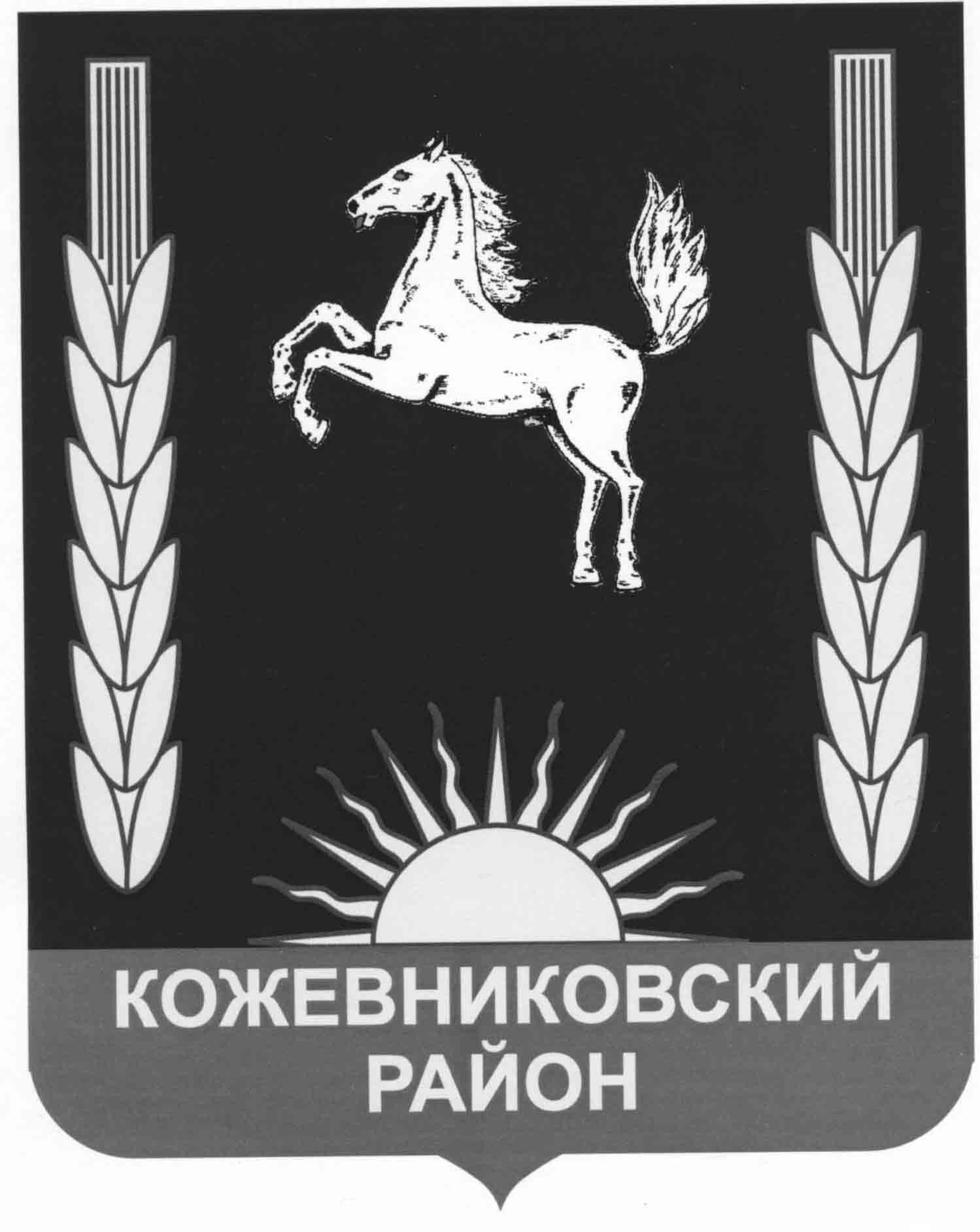 ДУМА  КОЖЕВНИКОВСКОГО  РАЙОНА Решение 28.02.2017                                                                                                                             № 115                                                                      с. Кожевниково   Кожевниковского  района  Томской областиО внесении изменений  в решение Думы Кожевниковского района от 27.12.2016 г. №105 «О бюджете Кожевниковского района на 2017 год»	В соответствии с главой 5 Положения «О бюджетном процессе муниципального образования «Кожевниковский район» Дума Кожевниковского района решила:           Внести  в решение Думы Кожевниковского района от 27.12.2016 г. № 105 «О бюджете  Кожевниковского района на 2017 год» следующие изменения:           1. Пункт 1 решения изложить в новой редакции:           «1) общий объем доходов районного бюджета в сумме 613 818,004 тыс. рублей, в том числе налоговые и неналоговые доходы в сумме   91 622,082 тыс. рублей согласно приложению 1, безвозмездные поступления в сумме 522 195,922 тыс. рублей;           2) общий объем расходов районного бюджета в сумме 631 410,103 тыс. рублей;           3) дефицит районного бюджета в сумме 17 592,099 тыс. рублей».           2. В подпункте 8 пункта 4 решения слова  «в сумме 50 936,943 тыс. рублей» заменить словами   «в сумме 56 708,245 тыс. рублей ».             3. В подпункте 9 пункта 4 решения слова «в сумме 11 256,100 тыс. рублей» заменить словами «в сумме 11 983,500 тыс. рублей ».           4. В подпункте 10 пункта 4 решения слова «в сумме 37 292,865 тыс. рублей» заменить словами «в сумме 37 596,541 тыс. рублей».           5. Пункт 13 решения изложить в новой редакции:«13. Утвердить объем средств из районного фонда финансовой поддержки  поселений  в сумме 31 938,854 тыс. рублей и распределение  дотаций   на выравнивание  бюджетной обеспеченности поселений между сельскими поселениями Кожевниковского района на 2017 год согласно приложению 14 к настоящему решению, в том числе:- за счет собственных доходов бюджета муниципального района в сумме 8 387,054 тыс. рублей, - за счет субвенции из областного бюджета   в сумме  23 551,800  тыс. рублей.».           6. Пункт 18 решения изложить в новой редакции:«18. Установить, что в соответствии с пунктом 3 статьи 217 Бюджетного кодекса Российской Федерации основанием для внесения в 2017 году изменений в показатели сводной бюджетной росписи районного бюджета является распределение зарезервированных в составе утвержденных в ведомственной структуре расходов районного бюджета на 2017 год бюджетных ассигнований, предусмотренных:Управлению финансов Администрации Кожевниковского района:- по подразделу 0107 «Обеспечение проведения выборов и референдумов» раздела 0100 «Общегосударственные вопросы» в сумме 700,000 тыс. рублей на подготовку и проведение  выборов глав и депутатов советов сельских поселений Кожевниковского района в 2017 году;- по подразделу 0113 «Другие общегосударственные вопросы» раздела 0100 «Общегосударственные вопросы» в сумме 2 884,888 тыс. рублей на оплату услуг по отоплению;- по подразделу 0310 «Обеспечение пожарной безопасности» раздела 0300 «Национальная безопасность и правоохранительная деятельность» в сумме 110,000 тыс. рублей на приобретение звуковых пожарных извещателей;- по подразделу 0501 «Жилищное хозяйство» раздела 0500 «Жилищно-коммунальное хозяйство» в сумме 47,900 тыс. рублей на создание условий для управления многоквартирными домами;- по подразделу 1004 «Охрана семьи и детства» раздела «Социальная политика» в сумме 12 300,000 тыс. рублей на осуществление государственных полномочий по предоставлению жилых помещений детям-сиротам и детям, оставшимся без попечения родителей, лицам из их числа по договорам найма специализированных жилых помещений.Отделу образования Администрации Кожевниковского района:- по подразделу 0702 «Общее образование» раздела 0700 «Образование» в сумме 111,418 тыс. рублей на промывку систем отопления в образовательных учреждениях.».           7. Приложения   1; 3; 5; 6; 9; 10; 11; 12; 13; 14; 15 изложить в следующей редакции:                                                                    Перечень главных администраторов доходов районного бюджета и закрепляемые за ними виды  доходов *** Администрирование поступлений по всем видам доходов осуществляется  всеми администраторами доходов органа местного самоуправления в части доходов, зачисляемых в бюджет муниципального районаПриложение  6 к решению Думы Кожевниковского районаот «27» декабря 2016 года № 105    Источники финансированиядефицита районного бюджета на 2017 годВедомственная структура расходов районного бюджета на 2017 год(тыс. руб.)                                                                                                          Приложение  12                                                                                               к решению ДумыКожевниковского района                                                                           от «27» декабря  2016 года № 105       Случаи предоставления субсидий юридическим  лицам (за исключением субсидий государственным (муниципальным) учреждениям), индивидуальным предпринимателям, а также физическим лицам – производителям товаров, работ, услуг в целях возмещения недополученных доходов и (или) финансового обеспечения (возмещения) затрат в связи с производством (реализацией) товаров (за исключением подакцизных товаров, кроме автомобилей легковых и мотоциклов, винодельческих продуктов, произведенных из выращенного на территории Российской Федерации винограда), выполнением работ, оказанием услуг 1. Субсидии на государственную поддержку сельского хозяйства:1.1.   на поддержку повышения продуктивности в молочном скотоводстве;1.2. на оказание содействия достижению целевых показателей реализации региональных программ развития агропромышленного комплекса поддержки малых форм хозяйствования;1.3. на поддержку малых форм хозяйствования.Субсидии на поддержку  предпринимательских проектов стартующего бизнеса.Субсидии на возмещение части затрат по утилизации (захоронению) твердых коммунальных отходов.                                                                                                     Приложение  15к решению Думы Кожевниковского района		                      от «27» декабря 2016 года  № 105                                                                                       Уровень и объемы  софинансирования из районного бюджета при поступлении субсидий и межбюджетных трансфертов из областного бюджета       на 2017 год8.   Опубликовать решение в районной газете «Знамя труда» и разместить на официальном сайте органов местного самоуправления  Кожевниковского района http://kog.tomskinvest.ru/.9.  Настоящее решение вступает в силу с даты его официального опубликования.Председатель Думы                                                                                    В.Н. Селихов    Глава  района                                                                                         А.М. Емельянов                    Приложение 1Приложение 1Приложение 1Приложение 1к Решению Думы  Кожевниковского районак Решению Думы  Кожевниковского районак Решению Думы  Кожевниковского районак Решению Думы  Кожевниковского районаот "27" декабря 2016г. №105от "27" декабря 2016г. №105от "27" декабря 2016г. №105от "27" декабря 2016г. №105Прогнозируемый общий объем доходовПрогнозируемый общий объем доходовПрогнозируемый общий объем доходовПрогнозируемый общий объем доходов районного бюджета Кожевниковского района  на 2017 год районного бюджета Кожевниковского района  на 2017 год районного бюджета Кожевниковского района  на 2017 год районного бюджета Кожевниковского района  на 2017 годкод администратораКод бюджетной классификацииНаименование показателей(тыс. руб.)1234налоговые доходыналоговые доходыналоговые доходы84 098,840182 1 01 00000 00 0000 000Налоги на прибыль, доходы72 134,3901821 01 02000 01 0000 110 Налог на доходы физических лиц,72 134,390в том числе:       дополнительный норматив по НДФЛ (34,39)50 226,800НДФЛ по нормативу (15 %)21 907,5901001 03 02000 01 0000 110Акцизы по подакцизным товарам (продукции), производимым на территории Российской Федерации1 336,0001821 05 00000 00 0000 000Налоги на совокупный доход8 981,4501821 05 01000 02 0000 110Налог, взимаемый в связи с применением упрощенной системы налогообложения1 574,0001821 05 02000 02 0000 110Единый налог на вмененный доход для отдельных видов деятельности7 350,0001821 05 03000 01 0000 110Единый сельскохозяйственный налог41,4501821 05 04020 02 0000 110Налог, взимаемый в связи с применением патентной системы налогообложения16,0000001 08 00000 00 0000 000Государственная пошлина, сборы1 647,000неналоговые доходыненалоговые доходыненалоговые доходы7 523,2420001 11 00000 00 0000 000Доходы от использования имущества, находящегося в государственной и муниципальной собственности 5 259,4610001 11 05013 10 0000 120Доходы, получаемые в виде арендной платы за земельные участки, государственная собственность на которые не разграничена и которые расположены в границах поселений, а также средства от продажи права на заключение договоров аренды указанных земельных участков4 543,0009011 11 05025 05 0000 120Доходы, получаемые в виде арендной платы, а также средства от продажи права на заключение договоров аренды за земли, находящиеся в собственности муниципальных районов (за исключением земельных участков муниципальных бюджетных и автономных учреждений)15,0009011 11 05035 05 0000 120Доходы от сдачи в аренду имущества, находящегося в оперативном управлении органов управления муниципальных районов и созданных ими учреждений (за исключением имущества муниципальных бюджетных и автономных учреждений)653,4619011 11 07015 05 0000 120Доходы от перечисления части прибыли, остающейся после уплаты налогов и иных обязательных платежей муниципальных унитарных предприятий, созданных муниципальными районами48,0000481 12 01000 01 0000 000Плата за негативное воздействие на окружающую среду222,0009011 13 02000 00 0000 000Доходы от компенсации затрат государства386,781901-9081 14 00000 00 0000 000Доходы от продажи материальных и нематериальных активов240,0009011 14 02052 05 0000 410Доходы от реализации имущества, находящегося в оперативном управлении учреждений, находящихся в ведении органов управления муниципальных районов (за исключением имущества муниципальных бюджетных и автономных учреждений), в части реализации основных средств по указанному имуществу170,0009011 14 06025 05 0000 430Доходы от продажи земельных участков, находящихся в собственности муниципальных районов (за исключением земельных участков муниципальных бюджетных и автономных учреждений)70,0000001 16 00000 00 0000 000Штрафные санкции, возмещение ущерба1 345,0000001 17 05050 05  0000 000Прочие неналоговые доходы бюджетов70,0000001 01 00000 00 0000 000Налоговые и неналоговые доходы91 622,0820002 00 00000 00 0000 000БЕЗВОЗМЕЗДНЫЕ ПОСТУПЛЕНИЯ522 195,922ВСЕГО ДОХОДОВ:ВСЕГО ДОХОДОВ:613 818,004Приложение 3к решению Думы  Кожевниковского районаот "27"  декабря   2016 года  № 105             Код бюджетной       
классификации Российской ФедерацииНаименование главных администраторов доходов 
районного бюджета и закрепляемые за ними виды доходовНаименование главных администраторов доходов 
районного бюджета и закрепляемые за ними виды доходовГлавные администраторы доходов районного бюджета - территориальные органы 
федеральных органов исполнительной властиГлавные администраторы доходов районного бюджета - территориальные органы 
федеральных органов исполнительной властиГлавные администраторы доходов районного бюджета - территориальные органы 
федеральных органов исполнительной властиУправление Федеральной службы по надзору в сфере природопользования по Томской областиУправление Федеральной службы по надзору в сфере природопользования по Томской областиУправление Федеральной службы по надзору в сфере природопользования по Томской области048 1 12 01010 01 0000 120Плата за выбросы загрязняющих веществ в атмосферный воздух стационарными объектамиПлата за выбросы загрязняющих веществ в атмосферный воздух стационарными объектами048 1 12 01030 01 0000 120Плата за сбросы загрязняющих веществ в водные объектыПлата за сбросы загрязняющих веществ в водные объекты048 1 12 01040 01 0000 120Плата за размещение отходов производства и потребленияПлата за размещение отходов производства и потребления048 1 16 25010 01 0000 140Денежные взыскания (штрафы) за нарушение законодательства Российской Федерации  о недрахДенежные взыскания (штрафы) за нарушение законодательства Российской Федерации  о недрахУправление Федерального агентства по рыболовствуУправление Федерального агентства по рыболовствуУправление Федерального агентства по рыболовству076 1 16 90050 05 0000 140076 1 16 90050 05 0000 140Прочие поступления от денежных взысканий  (штрафов) и иных сумм в возмещение ущерба, зачисляемые в бюджеты муниципальных районов   Управление Федеральной службы по ветеринарному и фитосанитарному надзору по Томской областиУправление Федеральной службы по ветеринарному и фитосанитарному надзору по Томской областиУправление Федеральной службы по ветеринарному и фитосанитарному надзору по Томской области081 1 16 25030 01 0000 140Денежные взыскания (штрафы) за нарушение законодательства Российской Федерации об охране и использовании животного мираДенежные взыскания (штрафы) за нарушение законодательства Российской Федерации об охране и использовании животного мира081 1 16 25060 01 0000 140Денежные взыскания (штрафы) за нарушение      
земельного законодательства                   Денежные взыскания (штрафы) за нарушение      
земельного законодательства                   081 1 16 43000 01 0000 140Денежные взыскания (штрафы) за нарушение законодательства Российской Федерации об административных правонарушениях, предусмотренные статьей 20.25 Кодекса Российской Федерации об административных правонарушенияхДенежные взыскания (штрафы) за нарушение законодательства Российской Федерации об административных правонарушениях, предусмотренные статьей 20.25 Кодекса Российской Федерации об административных правонарушениях081 1 16 90050 05 0000 140Прочие поступления от денежных взысканий (штрафов) и иных сумм в возмещение ущерба, зачисляемые в бюджеты муниципальных районовПрочие поступления от денежных взысканий (штрафов) и иных сумм в возмещение ущерба, зачисляемые в бюджеты муниципальных районовУправление Федерального казначейства по Томской областиУправление Федерального казначейства по Томской областиУправление Федерального казначейства по Томской области100 1 03 02230 01 0000 110Доходы от уплаты акцизов на дизельное топливо, подлежащие распределению между бюджетами субъектов Российской Федерации и местными бюджетами с учетом установленных дифференцированных нормативов отчислений в местные бюджетыДоходы от уплаты акцизов на дизельное топливо, подлежащие распределению между бюджетами субъектов Российской Федерации и местными бюджетами с учетом установленных дифференцированных нормативов отчислений в местные бюджеты100 1 03 02240 01 0000 110Доходы от уплаты акцизов на моторные масла для дизельных и (или) карбюраторных (инжекторных) двигателей, подлежащие распределению между бюджетами субъектов Российской Федерации и местными бюджетами с учетом установленных дифференцированных нормативов отчислений в местные бюджетыДоходы от уплаты акцизов на моторные масла для дизельных и (или) карбюраторных (инжекторных) двигателей, подлежащие распределению между бюджетами субъектов Российской Федерации и местными бюджетами с учетом установленных дифференцированных нормативов отчислений в местные бюджеты100 1 03 02250 01 0000 110Доходы от уплаты акцизов на автомобильный бензин, подлежащие распределению между бюджетами субъектов Российской Федерации и местными бюджетами с учетом установленных дифференцированных нормативов отчислений в местные бюджетыДоходы от уплаты акцизов на автомобильный бензин, подлежащие распределению между бюджетами субъектов Российской Федерации и местными бюджетами с учетом установленных дифференцированных нормативов отчислений в местные бюджеты100 1 03 02260 01 0000 110Доходы от уплаты акцизов на прямогонный бензин, подлежащие распределению между бюджетами субъектов Российской Федерации и местными бюджетами с учетом установленных дифференцированных нормативов отчислений в местные бюджетыДоходы от уплаты акцизов на прямогонный бензин, подлежащие распределению между бюджетами субъектов Российской Федерации и местными бюджетами с учетом установленных дифференцированных нормативов отчислений в местные бюджетыУправление Роспотребнадзора по Томской областиУправление Роспотребнадзора по Томской областиУправление Роспотребнадзора по Томской области141 1 16 28000 01 0000 140Денежные взыскания (штрафы) за нарушение законодательства в области обеспечения санитарно-эпидемиологического благополучия человека и законодательства в сфере защиты прав потребителейДенежные взыскания (штрафы) за нарушение законодательства в области обеспечения санитарно-эпидемиологического благополучия человека и законодательства в сфере защиты прав потребителейУправление Федеральной антимонопольной службы по Томской областиУправление Федеральной антимонопольной службы по Томской областиУправление Федеральной антимонопольной службы по Томской области161 1 16 33050 05 0000 140Денежные взыскания (штрафы) за нарушение законодательства Российской Федерации о контрактной системе в сфере закупок товаров, работ, услуг для обеспечения государственных и муниципальных нужд для нужд муниципальных районовДенежные взыскания (штрафы) за нарушение законодательства Российской Федерации о контрактной системе в сфере закупок товаров, работ, услуг для обеспечения государственных и муниципальных нужд для нужд муниципальных районовГлавное управление Министерства РФ по делам гражданской обороны, чрезвычайным ситуациям и ликвидации последствий стихийных бедствий по Томской областиГлавное управление Министерства РФ по делам гражданской обороны, чрезвычайным ситуациям и ликвидации последствий стихийных бедствий по Томской областиГлавное управление Министерства РФ по делам гражданской обороны, чрезвычайным ситуациям и ликвидации последствий стихийных бедствий по Томской области177 1 16 43000 01 0000 140Денежные взыскания (штрафы) за нарушение законодательства Российской Федерации об административных правонарушениях, предусмотренные статьей 20.25 Кодекса Российской Федерации об административных правонарушенияхДенежные взыскания (штрафы) за нарушение законодательства Российской Федерации об административных правонарушениях, предусмотренные статьей 20.25 Кодекса Российской Федерации об административных правонарушениях177 1 16 90050 05 0000 140Прочие поступления от денежных взысканий  (штрафов) и иных сумм в возмещение ущерба, зачисляемые в бюджеты муниципальных районов   Прочие поступления от денежных взысканий  (штрафов) и иных сумм в возмещение ущерба, зачисляемые в бюджеты муниципальных районов   Управление Федеральной налоговой службы по Томской областиУправление Федеральной налоговой службы по Томской областиУправление Федеральной налоговой службы по Томской области182 1 01 02000 01 0000 110Налог на доходы физических лицНалог на доходы физических лиц182 1 05 01000 00 0000 110Налог, взимаемый в связи с применением упрощенной системы налогообложенияНалог, взимаемый в связи с применением упрощенной системы налогообложения182 1 05 02010 02 0000 110Единый налог на вмененный доход для отдельных видов деятельности                            Единый налог на вмененный доход для отдельных видов деятельности                            182 1 05 03010 01 0000 110Единый сельскохозяйственный налог             Единый сельскохозяйственный налог             182 1 05 04020 02 0000 110Налог, взимаемый в связи с применением патентной системы налогообложения, зачисляемый в бюджеты муниципальных районовНалог, взимаемый в связи с применением патентной системы налогообложения, зачисляемый в бюджеты муниципальных районов182 1 08 03010 01 0000 110Государственная пошлина по делам,  рассматриваемым в судах общей юрисдикции, мировыми судьями (за исключением Верховного Суда Российской Федерации)                    Государственная пошлина по делам,  рассматриваемым в судах общей юрисдикции, мировыми судьями (за исключением Верховного Суда Российской Федерации)                    182 1 09 01030 05 0000 110Налог на прибыль организаций, зачислявшийся до
1 января 2005 года в местные бюджеты, мобилизуемый на территориях муниципальных районов                                       Налог на прибыль организаций, зачислявшийся до
1 января 2005 года в местные бюджеты, мобилизуемый на территориях муниципальных районов                                       182 1 09 03021 05 0000 110Платежи за добычу общераспространенных        
полезных ископаемых, мобилизуемые на территориях муниципальных районов             Платежи за добычу общераспространенных        
полезных ископаемых, мобилизуемые на территориях муниципальных районов             182  1 09 04053 05 0000 110Земельный налог (по обязательствам, возникшим 
до 1 января 2006 года), мобилизуемый на межселенных территориях                       Земельный налог (по обязательствам, возникшим 
до 1 января 2006 года), мобилизуемый на межселенных территориях                       182 1 09 06020 02 0000 110Сбор на нужды образовательных учреждений, взимаемый с юридических лиц                   Сбор на нужды образовательных учреждений, взимаемый с юридических лиц                   182 1 09 07000 00 0000 110Прочие налоги и сборы (по отмененным местным  
налогам и сборам)                             Прочие налоги и сборы (по отмененным местным  
налогам и сборам)                             182 1 16 03010 01 0000 140Денежные взыскания (штрафы) за нарушение законодательства о налогах и сборах, предусмотренные статьями 116, 118, статьей 119.1, пунктами 1 и 2 статьи 120, статьями 125, 126, 128, 129, 129.1, 132, 133, 134, 135, 135.1 Налогового кодекса Российской ФедерацииДенежные взыскания (штрафы) за нарушение законодательства о налогах и сборах, предусмотренные статьями 116, 118, статьей 119.1, пунктами 1 и 2 статьи 120, статьями 125, 126, 128, 129, 129.1, 132, 133, 134, 135, 135.1 Налогового кодекса Российской Федерации182 1 16 03030 01 0000 140Денежные взыскания (штрафы) за административные правонарушения в области налогов и сборов, предусмотренные Кодексом Российской Федерации об административных правонарушениях Денежные взыскания (штрафы) за административные правонарушения в области налогов и сборов, предусмотренные Кодексом Российской Федерации об административных правонарушениях 182 1 16 06000 01 0000 140Денежные взыскания (штрафы) за нарушение законодательства о применении контрольно-кассовой техники при осуществлении наличных денежных расчетов и (или) расчетов с использованием платежных картДенежные взыскания (штрафы) за нарушение законодательства о применении контрольно-кассовой техники при осуществлении наличных денежных расчетов и (или) расчетов с использованием платежных карт182 1 16 90050 05 0000 140Прочие поступления от денежных взысканий  (штрафов) и иных сумм в возмещение ущерба, зачисляемые в бюджеты муниципальных районов   Прочие поступления от денежных взысканий  (штрафов) и иных сумм в возмещение ущерба, зачисляемые в бюджеты муниципальных районов   Управление Министерства внутренних дел по Томской областиУправление Министерства внутренних дел по Томской областиУправление Министерства внутренних дел по Томской области188 1 16 08010 01 0000 140Денежные взыскания (штрафы) за административные правонарушения в области государственного регулирования производства и оборота этилового спирта, алкогольной, спиртосодержащей продукцииДенежные взыскания (штрафы) за административные правонарушения в области государственного регулирования производства и оборота этилового спирта, алкогольной, спиртосодержащей продукции188 1 16 28000 01 0000 140Денежные взыскания (штрафы) за нарушение законодательства в области обеспечения санитарно-эпидемиологического благополучия человека и законодательства в сфере защиты прав потребителейДенежные взыскания (штрафы) за нарушение законодательства в области обеспечения санитарно-эпидемиологического благополучия человека и законодательства в сфере защиты прав потребителей188 1 16 30030 01 0000 140Прочие денежные взыскания (штрафы) за правонарушения в области дорожного движения Прочие денежные взыскания (штрафы) за правонарушения в области дорожного движения 188 1 16 43000 01 0000 140Денежные взыскания (штрафы) за нарушение законодательства Российской Федерации об административных правонарушениях, предусмотренные статьей 20.25 Кодекса Российской Федерации об административных правонарушенияхДенежные взыскания (штрафы) за нарушение законодательства Российской Федерации об административных правонарушениях, предусмотренные статьей 20.25 Кодекса Российской Федерации об административных правонарушениях188 1 16 90050 05 0000 140Прочие поступления от денежных взысканий  (штрафов) и иных сумм в возмещение ущерба, зачисляемые в бюджеты муниципальных районов   Прочие поступления от денежных взысканий  (штрафов) и иных сумм в возмещение ущерба, зачисляемые в бюджеты муниципальных районов   Управление Федеральной службы государственной регистрации, кадастра и картографии по Томской областиУправление Федеральной службы государственной регистрации, кадастра и картографии по Томской областиУправление Федеральной службы государственной регистрации, кадастра и картографии по Томской области321 1 16 25060 01 0000 140Денежные взыскания (штрафы) за нарушение  земельного законодательства                   Денежные взыскания (штрафы) за нарушение  земельного законодательства                   Управление Федеральной службы судебных  приставов по Томской областиУправление Федеральной службы судебных  приставов по Томской областиУправление Федеральной службы судебных  приставов по Томской области322 1 16 21050 05 0000 140Денежные взыскания (штрафы) и иные суммы,   взыскиваемые с лиц, виновных в совершении преступлений, и в возмещение ущерба имуществу, зачисляемые в бюджеты муниципальных районов   Денежные взыскания (штрафы) и иные суммы,   взыскиваемые с лиц, виновных в совершении преступлений, и в возмещение ущерба имуществу, зачисляемые в бюджеты муниципальных районов   Главные администраторы доходов районного бюджета - органы государственной 
власти Томской области, областные государственные учрежденияГлавные администраторы доходов районного бюджета - органы государственной 
власти Томской области, областные государственные учрежденияГлавные администраторы доходов районного бюджета - органы государственной 
власти Томской области, областные государственные учрежденияДепартамент природных ресурсов и охраны окружающей среды по Томской областиДепартамент природных ресурсов и охраны окружающей среды по Томской областиДепартамент природных ресурсов и охраны окружающей среды по Томской области810 1 16 90050 05 0000 140Прочие поступления от денежных взысканий  (штрафов) и иных сумм в возмещение ущерба, зачисляемые в бюджеты муниципальных районов   Прочие поступления от денежных взысканий  (штрафов) и иных сумм в возмещение ущерба, зачисляемые в бюджеты муниципальных районов   ОГУ "Государственная инспекция по надзору за  техническим состоянием самоходных машин и других видов техники Томской области"ОГУ "Государственная инспекция по надзору за  техническим состоянием самоходных машин и других видов техники Томской области"ОГУ "Государственная инспекция по надзору за  техническим состоянием самоходных машин и других видов техники Томской области"817 1 16 90050 05 0000 140Прочие поступления от денежных взысканий  (штрафов) и иных сумм в возмещение ущерба, зачисляемые в бюджеты муниципальных районов   Прочие поступления от денежных взысканий  (штрафов) и иных сумм в возмещение ущерба, зачисляемые в бюджеты муниципальных районов   ОГУ "Томское районное ветеринарное управление"ОГУ "Томское районное ветеринарное управление"ОГУ "Томское районное ветеринарное управление"818 1 16 90050 05 0000 140Прочие поступления от денежных взысканий (штрафов) и иных сумм в возмещение ущерба, зачисляемые в бюджеты муниципальных районов   Прочие поступления от денежных взысканий (штрафов) и иных сумм в возмещение ущерба, зачисляемые в бюджеты муниципальных районов   Главная инспекция государственного строительного надзора Томской областиГлавная инспекция государственного строительного надзора Томской областиГлавная инспекция государственного строительного надзора Томской области820 1 16 90050 05 0000 140Прочие поступления от денежных взысканий  (штрафов) и иных сумм в возмещение ущерба,  зачисляемые в бюджеты муниципальных районов   Прочие поступления от денежных взысканий  (штрафов) и иных сумм в возмещение ущерба,  зачисляемые в бюджеты муниципальных районов   Инспекция государственного  технического надзора Томской областиИнспекция государственного  технического надзора Томской областиИнспекция государственного  технического надзора Томской области836 1 16 90050 05 0000 140Прочие поступления от денежных взысканий  (штрафов) и иных сумм в возмещение ущерба,  зачисляемые в бюджеты муниципальных районов   Прочие поступления от денежных взысканий  (штрафов) и иных сумм в возмещение ущерба,  зачисляемые в бюджеты муниципальных районов   Главные администраторы доходов районного бюджета - органы местного    
самоуправления, органы Администрации Кожевниковского районаГлавные администраторы доходов районного бюджета - органы местного    
самоуправления, органы Администрации Кожевниковского районаГлавные администраторы доходов районного бюджета - органы местного    
самоуправления, органы Администрации Кожевниковского районаДума Кожевниковского районаДума Кожевниковского районаДума Кожевниковского района900 1 16 31000 01 0000 140Денежные взыскания (штрафы) за нарушение порядка работы с денежной наличностью, порядка ведения кассовых операций, а также нарушение требований об использовании специальных банковских счетовДенежные взыскания (штрафы) за нарушение порядка работы с денежной наличностью, порядка ведения кассовых операций, а также нарушение требований об использовании специальных банковских счетов900 1 16 32000 05 0000 140Денежные взыскания, налагаемые в возмещение ущерба, причиненного в результате незаконного или нецелевого использования бюджетных средств (в части бюджетов муниципальных районов)Денежные взыскания, налагаемые в возмещение ущерба, причиненного в результате незаконного или нецелевого использования бюджетных средств (в части бюджетов муниципальных районов)900 1 16 42010 01 0000 140Денежные взыскания (штрафы) за нарушение условий договоров (соглашений) о предоставлении бюджетных кредитов за счет средств федерального бюджетаДенежные взыскания (штрафы) за нарушение условий договоров (соглашений) о предоставлении бюджетных кредитов за счет средств федерального бюджета900 1 16 42011 01 0000 140Денежные взыскания (штрафы) за нарушение условий договоров (соглашений) о предоставлении за счет средств федерального бюджета бюджетных кредитов на пополнение остатков средств на счетах бюджетов субъектов Российской Федерации (местных бюджетов)Денежные взыскания (штрафы) за нарушение условий договоров (соглашений) о предоставлении за счет средств федерального бюджета бюджетных кредитов на пополнение остатков средств на счетах бюджетов субъектов Российской Федерации (местных бюджетов)900 1 16 42012 01 0000 140Денежные взыскания (штрафы) за нарушение условий договоров (соглашений) о предоставлении бюджетных кредитов за счет средств федерального бюджета, за исключением бюджетных кредитов на пополнение остатков средств на счетах бюджетов субъектов Российской Федерации (местных бюджетов)Денежные взыскания (штрафы) за нарушение условий договоров (соглашений) о предоставлении бюджетных кредитов за счет средств федерального бюджета, за исключением бюджетных кредитов на пополнение остатков средств на счетах бюджетов субъектов Российской Федерации (местных бюджетов)900 1 16 42020 02 0000 140Денежные взыскания (штрафы) за нарушение условий договоров (соглашений) о предоставлении бюджетных кредитов за счет средств бюджетов субъектов Российской ФедерацииДенежные взыскания (штрафы) за нарушение условий договоров (соглашений) о предоставлении бюджетных кредитов за счет средств бюджетов субъектов Российской Федерации900 1 16 42050 05 0000 140Денежные взыскания (штрафы) за нарушение условий договоров (соглашений) о предоставлении бюджетных кредитов за счет средств бюджетов муниципальных районовДенежные взыскания (штрафы) за нарушение условий договоров (соглашений) о предоставлении бюджетных кредитов за счет средств бюджетов муниципальных районов900 1 16 49020 02 0000 140Денежные взыскания (штрафы) за нарушение условий договоров (соглашений) о предоставлении субсидии бюджетам муниципальных образований из бюджета субъекта Российской ФедерацииДенежные взыскания (штрафы) за нарушение условий договоров (соглашений) о предоставлении субсидии бюджетам муниципальных образований из бюджета субъекта Российской Федерации900 1 16 49050 05 0000 140Денежные взыскания (штрафы) за нарушение условий договоров (соглашений) о предоставлении субсидии бюджетам поселений из бюджетов муниципальных районовДенежные взыскания (штрафы) за нарушение условий договоров (соглашений) о предоставлении субсидии бюджетам поселений из бюджетов муниципальных районов900 1 16 90050 05 0000 140Прочие поступления от денежных взысканий (штрафов) и иных сумм в возмещение ущерба, зачисляемые в бюджеты муниципальных районовПрочие поступления от денежных взысканий (штрафов) и иных сумм в возмещение ущерба, зачисляемые в бюджеты муниципальных районовАдминистрация Кожевниковского районаАдминистрация Кожевниковского районаАдминистрация Кожевниковского района901 1 08 07150 01  0000 110Государственная пошлина за выдачу разрешения на установку рекламной конструкции            Государственная пошлина за выдачу разрешения на установку рекламной конструкции            901 1 11 05025 05 0000 120Доходы, получаемые в виде арендной платы, а также средства от продажи права на заключение договоров аренды за земли, находящиеся в собственности муниципальных районов (за исключением земельных участков муниципальных бюджетных и автономных учреждений)Доходы, получаемые в виде арендной платы, а также средства от продажи права на заключение договоров аренды за земли, находящиеся в собственности муниципальных районов (за исключением земельных участков муниципальных бюджетных и автономных учреждений)901 1 11 05035 05 0000 120Доходы от сдачи в аренду имущества,  находящегося в оперативном управлении органов управления муниципальных районов и созданных ими учреждений (за исключением имущества  муниципальных бюджетных и автономных  учреждений)                                   Доходы от сдачи в аренду имущества,  находящегося в оперативном управлении органов управления муниципальных районов и созданных ими учреждений (за исключением имущества  муниципальных бюджетных и автономных  учреждений)                                   901 1 11 07015 05 0000 120Доходы от перечисления части прибыли, остающейся после уплаты налогов и иных обязательных платежей муниципальных унитарных предприятий, созданных муниципальными районамиДоходы от перечисления части прибыли, остающейся после уплаты налогов и иных обязательных платежей муниципальных унитарных предприятий, созданных муниципальными районами901 1 13 02065 05 0000 130Доходы, поступающие в порядке возмещения расходов, понесенных в связи с эксплуатацией имущества муниципальных районовДоходы, поступающие в порядке возмещения расходов, понесенных в связи с эксплуатацией имущества муниципальных районов901 1 13 02995 05 0000 130Прочие доходы от компенсации затрат  бюджетов муниципальных районовПрочие доходы от компенсации затрат  бюджетов муниципальных районов901 1 14 02052 05 0000 410Доходы от реализации имущества, находящегося в оперативном управлении учреждений, находящихся в ведении органов управления муниципальных районов (за исключением имущества   муниципальных бюджетных и автономных учреждений), в части реализации основных средств по указанному имуществу               Доходы от реализации имущества, находящегося в оперативном управлении учреждений, находящихся в ведении органов управления муниципальных районов (за исключением имущества   муниципальных бюджетных и автономных учреждений), в части реализации основных средств по указанному имуществу               901 1 14 02052 05 0000 440Доходы от реализации имущества, находящегося в оперативном управлении учреждений, находящихся в ведении органов управления муниципальных районов (за исключением имущества муниципальных бюджетных и автономных  учреждений), в части реализации материальных  запасов по указанному имуществу               Доходы от реализации имущества, находящегося в оперативном управлении учреждений, находящихся в ведении органов управления муниципальных районов (за исключением имущества муниципальных бюджетных и автономных  учреждений), в части реализации материальных  запасов по указанному имуществу               901 1 14 06025 05 0000 430Доходы от продажи земельных участков, находящихся в собственности муниципальных районов (за исключением земельных участков муниципальных бюджетных и автономных учреждений)Доходы от продажи земельных участков, находящихся в собственности муниципальных районов (за исключением земельных участков муниципальных бюджетных и автономных учреждений)901 1 16 23051 05 0000 140Доходы от возмещения ущерба при возникновении страховых случаев по обязательному страхованию гражданской ответственности, когда выгодоприобретателями выступают получатели средств бюджетов муниципальных районовДоходы от возмещения ущерба при возникновении страховых случаев по обязательному страхованию гражданской ответственности, когда выгодоприобретателями выступают получатели средств бюджетов муниципальных районов901 1 16 33050 05 0000 140Денежные взыскания (штрафы) за нарушение законодательства Российской Федерации о контрактной системе в сфере закупок товаров, работ, услуг для обеспечения государственных и муниципальных нужд для нужд муниципальных районовДенежные взыскания (штрафы) за нарушение законодательства Российской Федерации о контрактной системе в сфере закупок товаров, работ, услуг для обеспечения государственных и муниципальных нужд для нужд муниципальных районов901 1 16 90050 05 0000 140Прочие поступления от денежных взысканий (штрафов) и иных сумм в возмещение ущерба, зачисляемые в бюджеты муниципальных районовПрочие поступления от денежных взысканий (штрафов) и иных сумм в возмещение ущерба, зачисляемые в бюджеты муниципальных районов901 1 17 01050 05 0000 180Невыясненные поступления, зачисляемые в  бюджеты муниципальных районов                 Невыясненные поступления, зачисляемые в  бюджеты муниципальных районов                 901 1 17 05050 05 0000 180Прочие неналоговые доходы бюджетов  муниципальных районовПрочие неналоговые доходы бюджетов  муниципальных районов901 2 02 20051 05 0000 151Субсидии бюджетам муниципальных районов на реализацию федеральных целевых программСубсидии бюджетам муниципальных районов на реализацию федеральных целевых программ901 2 02 25064 05 0000 151Субсидии бюджетам муниципальных районов на государственную поддержку малого и среднего предпринимательства, включая крестьянские (фермерские) хозяйстваСубсидии бюджетам муниципальных районов на государственную поддержку малого и среднего предпринимательства, включая крестьянские (фермерские) хозяйства901 2 02 29999 05 0000 151Прочие субсидии бюджетам муниципальных районовПрочие субсидии бюджетам муниципальных районов901 2 02 30024 05 0000 151Субвенции бюджетам муниципальных районов на выполнение передаваемых полномочий субъектов Российской ФедерацииСубвенции бюджетам муниципальных районов на выполнение передаваемых полномочий субъектов Российской Федерации901 2 02 30027 05 0000 151Субвенции бюджетам муниципальных районов на содержание ребенка в семье опекуна и приемной семье, а также вознаграждение, причитающееся приемному родителюСубвенции бюджетам муниципальных районов на содержание ребенка в семье опекуна и приемной семье, а также вознаграждение, причитающееся приемному родителю901 2 02 35082 05 0000 151Субвенции бюджетам муниципальных районов на предоставление жилых помещений детям-сиротам и  детям, оставшимся без попечения родителей, лицам из их числа по договорам найма специализированных жилых помещенийСубвенции бюджетам муниципальных районов на предоставление жилых помещений детям-сиротам и  детям, оставшимся без попечения родителей, лицам из их числа по договорам найма специализированных жилых помещений901 2 02 35260 05 0000 151Субвенции бюджетам муниципальных районов на выплату единовременного пособия при всех формах устройства детей, лишенных родительского попечения, в семьюСубвенции бюджетам муниципальных районов на выплату единовременного пособия при всех формах устройства детей, лишенных родительского попечения, в семью901 2 02 35542 05 0000 151Субвенции бюджетам муниципальных районов на повышение продуктивности в молочном скотоводствеСубвенции бюджетам муниципальных районов на повышение продуктивности в молочном скотоводстве901 2 02 35543 05 0000 151Субвенции бюджетам муниципальных районов на содействие достижению целевых показателей региональных программ развития агропромышленного комплексаСубвенции бюджетам муниципальных районов на содействие достижению целевых показателей региональных программ развития агропромышленного комплекса901 2 02 49999 05 0000 151Прочие межбюджетные трансферты, передаваемые бюджетам муниципальных районовПрочие межбюджетные трансферты, передаваемые бюджетам муниципальных районов901  2 07 05030 05 0000 180Прочие безвозмездные поступления в бюджеты муниципальных районовПрочие безвозмездные поступления в бюджеты муниципальных районов901 2 18 05010 05 0000 180Доходы бюджетов муниципальных районов от возврата  бюджетными учреждениями остатков субсидий прошлых летДоходы бюджетов муниципальных районов от возврата  бюджетными учреждениями остатков субсидий прошлых лет901 2 18 05020 05 0000 180Доходы бюджетов муниципальных районов от возврата автономными учреждениями остатков субсидий прошлых летДоходы бюджетов муниципальных районов от возврата автономными учреждениями остатков субсидий прошлых лет901 2 19 25018 05 0000 151Возврат остатков субсидий на реализацию мероприятий федеральной целевой программы "Устойчивое развитие сельских территорий на 2014 - 2017 годы и на период до 2020 года" из бюджетов муниципальных районовВозврат остатков субсидий на реализацию мероприятий федеральной целевой программы "Устойчивое развитие сельских территорий на 2014 - 2017 годы и на период до 2020 года" из бюджетов муниципальных районов901 2 19 60010 05 0000 151Возврат прочих остатков субсидий, субвенций и иных межбюджетных трансфертов, имеющих целевое назначение, прошлых лет из бюджетов муниципальных районовВозврат прочих остатков субсидий, субвенций и иных межбюджетных трансфертов, имеющих целевое назначение, прошлых лет из бюджетов муниципальных районовУправление финансов Администрации Кожевниковского  районаУправление финансов Администрации Кожевниковского  районаУправление финансов Администрации Кожевниковского  района910 1 13 02065 05 0000 130Доходы, поступающие в порядке возмещения расходов, понесенных в связи с эксплуатацией имущества муниципальных районовДоходы, поступающие в порядке возмещения расходов, понесенных в связи с эксплуатацией имущества муниципальных районов910 1 13 02995 05 0000 130Прочие доходы от компенсации затрат бюджетов  муниципальных районовПрочие доходы от компенсации затрат бюджетов  муниципальных районов910 1 17 01050 05 0000 180Невыясненные поступления, зачисляемые в бюджеты муниципальных районов                 Невыясненные поступления, зачисляемые в бюджеты муниципальных районов                 910 1 17 05050 05 0000 180Прочие неналоговые доходы бюджетов муниципальных районовПрочие неналоговые доходы бюджетов муниципальных районов910 2 02 15001 05 0000 151Дотации бюджетам муниципальных районов на выравнивание бюджетной обеспеченностиДотации бюджетам муниципальных районов на выравнивание бюджетной обеспеченности910 2 02 15002 05 0000 151Дотации бюджетам муниципальных районов на поддержку мер по обеспечению сбалансированности бюджетовДотации бюджетам муниципальных районов на поддержку мер по обеспечению сбалансированности бюджетов910 2 02 20077 05 0000 151Субсидии бюджетам муниципальных районов на софинансирование капитальных вложений в объекты муниципальной собственностиСубсидии бюджетам муниципальных районов на софинансирование капитальных вложений в объекты муниципальной собственности910 2 02 29999 05 0000 151Прочие субсидии бюджетам муниципальных районовПрочие субсидии бюджетам муниципальных районов910 2 02 30024 05 0000 151Субвенции бюджетам муниципальных районов на выполнение передаваемых полномочий субъектов Российской ФедерацииСубвенции бюджетам муниципальных районов на выполнение передаваемых полномочий субъектов Российской Федерации910 2 02 35082 05 0000 151Субвенции бюджетам муниципальных районов на предоставление жилых помещений детям-сиротам и  детям, оставшимся без попечения родителей, лицам из их числа по договорам найма специализированных жилых помещенийСубвенции бюджетам муниципальных районов на предоставление жилых помещений детям-сиротам и  детям, оставшимся без попечения родителей, лицам из их числа по договорам найма специализированных жилых помещений910 2 02 35118 05 0000 151Субвенции бюджетам муниципальных районов на осуществление первичного воинского учета на территориях, где отсутствуют военные комиссариатыСубвенции бюджетам муниципальных районов на осуществление первичного воинского учета на территориях, где отсутствуют военные комиссариаты910 2 02 40014 05 0000 151Межбюджетные трансферты, передаваемые бюджетам муниципальных районов из бюджетов поселений на осуществление части полномочий по решению вопросов местного значения в соответствии с заключенными соглашениямиМежбюджетные трансферты, передаваемые бюджетам муниципальных районов из бюджетов поселений на осуществление части полномочий по решению вопросов местного значения в соответствии с заключенными соглашениями910 2 02 49999 05 0000 151Прочие межбюджетные трансферты, передаваемые бюджетам муниципальных районовПрочие межбюджетные трансферты, передаваемые бюджетам муниципальных районов910 2 07 05030 05 0000 180Прочие безвозмездные поступления в бюджеты муниципальных районовПрочие безвозмездные поступления в бюджеты муниципальных районов910 2 18 05010 05 0000 151Доходы бюджетов муниципальных районов от возврата остатков субсидий, субвенций и иных межбюджетных трансфертов, имеющих целевое назначение, прошлых лет из бюджетов поселенийДоходы бюджетов муниципальных районов от возврата остатков субсидий, субвенций и иных межбюджетных трансфертов, имеющих целевое назначение, прошлых лет из бюджетов поселений910 2 19 60010 05 0000 151Возврат прочих остатков субсидий, субвенций и иных межбюджетных трансфертов, имеющих целевое назначение, прошлых лет из бюджетов муниципальных районовВозврат прочих остатков субсидий, субвенций и иных межбюджетных трансфертов, имеющих целевое назначение, прошлых лет из бюджетов муниципальных районовОтдел образования Администрации Кожевниковского районаОтдел образования Администрации Кожевниковского районаОтдел образования Администрации Кожевниковского района911 1 13 01995 05 0000 130Прочие доходы от оказания платных услуг (работ) получателями средств бюджетов муниципальных районовПрочие доходы от оказания платных услуг (работ) получателями средств бюджетов муниципальных районов911 1 13 02995 05 0000 130Прочие доходы от компенсации затрат бюджетов  муниципальных районовПрочие доходы от компенсации затрат бюджетов  муниципальных районов911 1 17 01050 05 0000 180Невыясненные поступления, зачисляемые в бюджеты муниципальных районов Невыясненные поступления, зачисляемые в бюджеты муниципальных районов 911 1 17 05050 05 0000 180Прочие неналоговые доходы бюджетов муниципальных районовПрочие неналоговые доходы бюджетов муниципальных районов911 2 02 29999 05 0000 151Прочие субсидии бюджетам муниципальных районовПрочие субсидии бюджетам муниципальных районов911 2 02 30024 05 0000 151Субвенции бюджетам муниципальных районов на выполнение передаваемых полномочий субъектов Российской ФедерацииСубвенции бюджетам муниципальных районов на выполнение передаваемых полномочий субъектов Российской Федерации911 2 02 49999 05 0000 151Прочие межбюджетные трансферты, передаваемые бюджетам муниципальных районовПрочие межбюджетные трансферты, передаваемые бюджетам муниципальных районов911 2 18 05010 05 0000 180Доходы бюджетов муниципальных районов от возврата бюджетными учреждениями остатков субсидий прошлых летДоходы бюджетов муниципальных районов от возврата бюджетными учреждениями остатков субсидий прошлых лет911 2 18 05020 05 0000 180Доходы бюджетов муниципальных районов от возврата автономными учреждениями остатков субсидий прошлых летДоходы бюджетов муниципальных районов от возврата автономными учреждениями остатков субсидий прошлых лет911 2 19 60010 05 0000 151Возврат прочих остатков субсидий, субвенций и иных межбюджетных трансфертов, имеющих целевое назначение, прошлых лет из бюджетов муниципальных районовВозврат прочих остатков субсидий, субвенций и иных межбюджетных трансфертов, имеющих целевое назначение, прошлых лет из бюджетов муниципальных районовОтдел по культуре, спорту, молодежной политике и связям с общественностью Администрации Кожевниковского районаОтдел по культуре, спорту, молодежной политике и связям с общественностью Администрации Кожевниковского районаОтдел по культуре, спорту, молодежной политике и связям с общественностью Администрации Кожевниковского района915 1 13 01995 05 0000 130Прочие доходы от оказания платных услуг (работ) получателями средств бюджетов муниципальных районовПрочие доходы от оказания платных услуг (работ) получателями средств бюджетов муниципальных районов915 1 13 02995 05 0000 130Прочие доходы от компенсации затрат бюджетов  муниципальных районовПрочие доходы от компенсации затрат бюджетов  муниципальных районов915 1 17 01050 05 0000 180Невыясненные поступления, зачисляемые в бюджеты муниципальных районов Невыясненные поступления, зачисляемые в бюджеты муниципальных районов 915 1 17 05050 05 0000 180Прочие неналоговые доходы бюджетов муниципальных районовПрочие неналоговые доходы бюджетов муниципальных районов915 2 02 29999 05 0000 151Прочие субсидии бюджетам муниципальных районовПрочие субсидии бюджетам муниципальных районов915 2 02 30024 05 0000 151Субвенции бюджетам муниципальных районов на выполнение передаваемых полномочий субъектов Российской ФедерацииСубвенции бюджетам муниципальных районов на выполнение передаваемых полномочий субъектов Российской Федерации915 2 02 40014 05 0000 151Межбюджетные трансферты, передаваемые бюджетам муниципальных районов из бюджетов поселений на осуществление части полномочий по решению вопросов местного значения в соответствии с заключенными соглашениямиМежбюджетные трансферты, передаваемые бюджетам муниципальных районов из бюджетов поселений на осуществление части полномочий по решению вопросов местного значения в соответствии с заключенными соглашениями915 2 02 49999 05 0000 151Прочие межбюджетные трансферты, передаваемые бюджетам муниципальных районовПрочие межбюджетные трансферты, передаваемые бюджетам муниципальных районов915 2 18 05010 05 0000 180Доходы бюджетов муниципальных районов от возврата бюджетными учреждениями остатков субсидий прошлых летДоходы бюджетов муниципальных районов от возврата бюджетными учреждениями остатков субсидий прошлых лет915 2 18 05020 05 0000 180Доходы бюджетов муниципальных районов от возврата автономными учреждениями остатков субсидий прошлых летДоходы бюджетов муниципальных районов от возврата автономными учреждениями остатков субсидий прошлых лет915 2 19 60010 05 0000 151Возврат прочих остатков субсидий, субвенций и иных межбюджетных трансфертов, имеющих целевое назначение, прошлых лет из бюджетов муниципальных районовВозврат прочих остатков субсидий, субвенций и иных межбюджетных трансфертов, имеющих целевое назначение, прошлых лет из бюджетов муниципальных районовМуниципальное казенное учреждение «Кожевниковский центр муниципального заказа и          проектных работ»Муниципальное казенное учреждение «Кожевниковский центр муниципального заказа и          проектных работ»Муниципальное казенное учреждение «Кожевниковский центр муниципального заказа и          проектных работ»925 2 07 05030 05 0000 180Прочие безвозмездные поступления в бюджеты муниципальных районовПрочие безвозмездные поступления в бюджеты муниципальных районовКоды, закрепляемые за всеми администраторами доходов Коды, закрепляемые за всеми администраторами доходов Коды, закрепляемые за всеми администраторами доходов 000 1 16 90050 05 0000 140Прочие поступления от денежных взысканий  (штрафов) и иных сумм в возмещение ущерба, зачисляемые в бюджеты муниципальных районов   Прочие поступления от денежных взысканий  (штрафов) и иных сумм в возмещение ущерба, зачисляемые в бюджеты муниципальных районов   000 2 00 00000 05 0000 000Безвозмездные поступления в бюджет муниципального района***Безвозмездные поступления в бюджет муниципального района***Приложение 5к решению Думы Кожевниковскогорайонаот "27" декабря 2016 года №105Приложение 5к решению Думы Кожевниковскогорайонаот "27" декабря 2016 года №105Приложение 5к решению Думы Кожевниковскогорайонаот "27" декабря 2016 года №105Приложение 5к решению Думы Кожевниковскогорайонаот "27" декабря 2016 года №105Приложение 5к решению Думы Кожевниковскогорайонаот "27" декабря 2016 года №105Приложение 5к решению Думы Кожевниковскогорайонаот "27" декабря 2016 года №105Приложение 5к решению Думы Кожевниковскогорайонаот "27" декабря 2016 года №105Приложение 5к решению Думы Кожевниковскогорайонаот "27" декабря 2016 года №105Приложение 5к решению Думы Кожевниковскогорайонаот "27" декабря 2016 года №105Приложение 5к решению Думы Кожевниковскогорайонаот "27" декабря 2016 года №105Приложение 5к решению Думы Кожевниковскогорайонаот "27" декабря 2016 года №105Приложение 5к решению Думы Кожевниковскогорайонаот "27" декабря 2016 года №105Приложение 5к решению Думы Кожевниковскогорайонаот "27" декабря 2016 года №105Приложение 5к решению Думы Кожевниковскогорайонаот "27" декабря 2016 года №105Приложение 5к решению Думы Кожевниковскогорайонаот "27" декабря 2016 года №105Приложение 5к решению Думы Кожевниковскогорайонаот "27" декабря 2016 года №105Объем безвозмездных поступлений в бюджет Кожевниковского района из областного бюджета и бюджетов поселений в части передаваемых полномочий по решению вопросов местного значения в соответствии с заключенными соглашениями на 2017 год Объем безвозмездных поступлений в бюджет Кожевниковского района из областного бюджета и бюджетов поселений в части передаваемых полномочий по решению вопросов местного значения в соответствии с заключенными соглашениями на 2017 год Объем безвозмездных поступлений в бюджет Кожевниковского района из областного бюджета и бюджетов поселений в части передаваемых полномочий по решению вопросов местного значения в соответствии с заключенными соглашениями на 2017 год Объем безвозмездных поступлений в бюджет Кожевниковского района из областного бюджета и бюджетов поселений в части передаваемых полномочий по решению вопросов местного значения в соответствии с заключенными соглашениями на 2017 год Объем безвозмездных поступлений в бюджет Кожевниковского района из областного бюджета и бюджетов поселений в части передаваемых полномочий по решению вопросов местного значения в соответствии с заключенными соглашениями на 2017 год Объем безвозмездных поступлений в бюджет Кожевниковского района из областного бюджета и бюджетов поселений в части передаваемых полномочий по решению вопросов местного значения в соответствии с заключенными соглашениями на 2017 год Объем безвозмездных поступлений в бюджет Кожевниковского района из областного бюджета и бюджетов поселений в части передаваемых полномочий по решению вопросов местного значения в соответствии с заключенными соглашениями на 2017 год ( тыс. руб. )код главного администратораКод бюджетной классификацииКод бюджетной классификацииКод бюджетной классификацииНаименование показателейКод целиБюджет  
на 2017 год536 046,615Дотации бюджетам муниципальных районов на выравнивание уровня бюджетной обеспеченности113 373,1009102 02 15001 05 0000 1512 02 15001 05 0000 1512 02 15001 05 0000 151Дотация на выравнивание бюджетной обеспеченности муниципальных районов (городских округов) из областного фонда финансовой поддержки муниципальных районов (городских округов) 100 598,0009102 02 15002 05 0000 1512 02 15002 05 0000 1512 02 15002 05 0000 151Дотация из областного бюджета на поддержку мер по обеспечению сбалансированности местных бюджетов12 775,100Субвенции бюджету муниципального района307 384,5009102 02 30024 05 0000 1512 02 30024 05 0000 1512 02 30024 05 0000 151Субвенция на осуществление отдельных государственных полномочий по расчету и предоставлению дотаций бюджетам городских, сельских поселений Томской области за счет средств областного бюджета00723 551,8009012 02 30024 05 0000 1512 02 30024 05 0000 1512 02 30024 05 0000 151Субвенция на осуществление отдельных государственных полномочий по  созданию и обеспечению деятельности комиссий по делам  несовершеннолетних и защите их прав 122483,0009012 02 30024 05 0000 1512 02 30024 05 0000 1512 02 30024 05 0000 151Субвенция на осуществление отдельных государственных полномочий по регулированию тарифов на перевозки пассажиров и багажа всеми видами общественного транспорта в городском, пригородном и междугородном сообщении (кроме железнодорожного транспорта) по городским, пригородным и междугородным муниципальным маршрутам 12816,0009012 02 30024 05 0000 1512 02 30024 05 0000 1512 02 30024 05 0000 151Субвенция на осуществление отдельных государственных полномочий по хранению, комплектованию, учету и использованию архивных документов, относящихся к собственности Томской области13042,0009012 02 30024 05 0000 1512 02 30024 05 0000 1512 02 30024 05 0000 151Субвенция на осуществление отдельных государственных полномочий по организации и осуществлению деятельности по опеке и попечительству в Томской области 1312 795,000в отношении совершеннолетних граждан59,000в отношении несовершеннолетних граждан2 736,0009012 02 30024 05 0000 1512 02 30024 05 0000 1512 02 30024 05 0000 151Субвенция на осуществление отдельных государственных полномочий по предоставлению,  переоформлению и изъятию горных отводов для разработки месторождений и проявлений общераспространенных полезных ископаемых 1390,8009012 02 30024 05 0000 1512 02 30024 05 0000 1512 02 30024 05 0000 151Субвенция на осуществление отдельных государственных полномочий по созданию и обеспечению деятельности административных комиссий в Томской области144432,0009012 02 30024 05 0000 1512 02 30024 05 0000 1512 02 30024 05 0000 151Субвенция на осуществление государственных полномочий по регистрации и учету граждан, имеющих право на получение социальных выплат для приобретения жилья в связи с переселением из районов Крайнего Севера и приравненных к ним местностей 0260,5009012 02 30027 05 0000 1512 02 30027 05 0000 1512 02 30027 05 0000 151Субвенция на ежемесячную выплату денежных средств опекунам (попечителям) на содержание детей и обеспечение денежными средствами лиц из числа детей-сирот и детей, оставшихся без попечения родителей, находившихся под опекой (попечительством), в приемной семье и продолжающих обучение в муниципальных общеобразовательных организациях1201 915,2009012 02 30027 05 0000 1512 02 30027 05 0000 1512 02 30027 05 0000 151Субвенция на содержание приемных семей, включающее в себя денежные средства приемным семьям на содержание детей и ежемесячную выплату вознаграждения, причитающегося приемным родителям12118 950,400Субвенции на осуществление отдельных государственных полномочий по  поддержке сельскохозяйственного производства, в том числе:62 361,300901Поддержка малых форм хозяйствования, в том числе:11 094,9002 02 30024 05 0000 1512 02 30024 05 0000 1512 02 30024 05 0000 151возмещение части процентной ставки по долгосрочным, среднесрочным и краткосрочным кредитам, взятым малыми формами хозяйствования (областной бюджет)127460,9002 02 35543 05 0000 151 2 02 35543 05 0000 151 2 02 35543 05 0000 151 оказание содействия достижению целевых показателей реализации региональных программ развития агропромышленного комплекса поддержки малых форм хозяйствования (федеральный бюджет)1471 037,0002 02 30024 05 0000 1512 02 30024 05 0000 1512 02 30024 05 0000 151 поддержка малых форм хозяйствования1265 572,0002 02 30024 05 0000 1512 02 30024 05 0000 1512 02 30024 05 0000 151на осуществление управленческих функций органами местного самоуправления1254 025,000901Повышение продуктивности в молочном скотоводстве, в том числе:51 266,4002 02 30024 05 0000 1512 02 30024 05 0000 1512 02 30024 05 0000 151областной бюджет11242 321,0002 02 35542 05 0000 1512 02 35542 05 0000 1512 02 35542 05 0000 151федеральный бюджет1118 945,4002 02 35082 05 0000 151 2 02 35082 05 0000 151 2 02 35082 05 0000 151 Субвенция на осуществление государственных полномочий по предоставлению жилых помещений детям-сиротам и детям, оставшимся без попечения родителей, лицам из их числа по договорам найма специализированных жилых помещений12 315,500901на содержание работников органов местного самоуправления12915,500910на обеспечение жилыми помещениями , в том числе:12 300,000областной бюджет12910 936,200федеральный бюджет1171 363,800911, 9152 02 30024 05 0000 1512 02 30024 05 0000 1512 02 30024 05 0000 151Субвенция на осуществление отдельных государственных полномочий по выплате надбавок к должностному окладу педагогическим работникам муниципальных образовательных организаций  004204,0009112 02 30024 05 0000 1512 02 30024 05 0000 1512 02 30024 05 0000 151Субвенция на обеспечение государственных гарантий реализации прав на получение общедоступного и бесплатного дошкольного, начального общего, основного общего, среднего общего образования в муниципальных общеобразовательных организациях в Томской области, обеспечение дополнительного образования детей в муниципальных общеобразовательных организациях в Томской области 400150 590,1009112 02 30024 05 0000 1512 02 30024 05 0000 1512 02 30024 05 0000 151Субвенция на обеспечение одеждой, обувью, мягким инвентарем, оборудованием и единовременным денежным пособием детей-сирот и детей, оставшихся без попечения родителей, а также лиц из числа детей-сирот и детей, оставшихся без попечения родителей, - выпускников муниципальных образовательных организаций, находящихся (находившихся) под опекой (попечительством) или в приемных семьях, и выпускников частных общеобразовательных организаций, находящихся (находившихся) под опекой (попечительством), в приемных семьях406701,6009012 02 30024 05 0000 1512 02 30024 05 0000 1512 02 30024 05 0000 151Осуществление отдельных государственных полномочий по регистрации коллективных договоров11586,3009112 02 30024 05 0000 1512 02 30024 05 0000 1512 02 30024 05 0000 151Субвенция на осуществление отдельных государственных полномочий по обеспечению обучающихся с ограниченными возможностями здоровья, проживающих в муниципальных (частных) образовательных организациях, осуществляющих образовательную деятельность по основным общеобразовательным программам, питанием, одеждой, обувью, мягким и жестким инвентарем и обеспечению обучающихся с ограниченными возможностями здоровья, не проживающих в муниципальных (частных) образовательных организациях, осуществляющих образовательную деятельность по основным общеобразовательным программам, бесплатным двухразовым питанием 4137 229,0009112 02 30024 05 0000 1512 02 30024 05 0000 1512 02 30024 05 0000 151Субвенция на осуществление отдельных государственных полномочий по обеспечению предоставления  бесплатной методической, психолого-педагогической, диагностической и консультативной помощи, в том числе в дошкольных  образовательных организациях и общеобразовательных организациях, если в них созданы соответствующие консультационные центры, родителям (законным представителям) несовершеннолетних обучающихся, обеспечивающих получение детьми дошкольного образования в форме семейного образования 425237,9009112 02 30024 05 0000 1512 02 30024 05 0000 1512 02 30024 05 0000 151Субвенция на обеспечение государственных гарантий реализации прав на получение общедоступного и бесплатного дошкольного образования в муниципальных дошкольных образовательных организациях в Томской области 40123 879,4009012 02 35260 05 0000 1512 02 35260 05 0000 1512 02 35260 05 0000 151Субвенция местным бюджетам на выплату единовременного пособия при всех формах устройства детей, лишенных родительского попечения, в семью156403,3009102 02 35118 05 0000 1512 02 35118 05 0000 1512 02 35118 05 0000 151Субвенция местным бюджетам на осуществление первичного воинского учета на территориях, где отсутствуют военные комиссариаты1501 189,400Субсидии бюджету муниципального района88 154,0009102 02 29999 05 0000 1512 02 29999 05 0000 1512 02 29999 05 0000 151Субсидия местным бюджетам на создание условий для управления многоквартирными домами50347,9009112 02 29999 05 0000 1512 02 29999 05 0000 1512 02 29999 05 0000 151Субсидия на организацию отдыха детей в каникулярное время в рамках государственной программы "Детство под защитой"1361 887,3009112 02 29999 05 0000 1512 02 29999 05 0000 1512 02 29999 05 0000 151Субсидия на стимулирующие выплаты в муниципальных организациях дополнительного образования Томской области 430452,9009012 02 29999 05 0000 1512 02 29999 05 0000 1512 02 29999 05 0000 151Субсидия на создание дополнительных мест во вновь построенных образовательных организациях с использованием механизма государственно-частного партнерства в рамках государственной программы "Развитие образования в Томской области" - приобретение здания для размещения дошкольного образовательного учреждения на 145 мест по адресу: Томская область, Кожевниковский район, с.Кожевниково, ул.Октябрьская, 54 (строительный адрес)14029 559,0009152 02 29999 05 0000 1512 02 29999 05 0000 1512 02 29999 05 0000 151Субсидиям на оплату труда руководителям и специалистам муниципальных учреждений культуры и искусства, в части выплат надбавок к тарифной ставке (должностному окладу)                      801670,7009152 02 29999 05 0000 1512 02 29999 05 0000 1512 02 29999 05 0000 151Субсидия на достижение целевых показателей по плану мероприятий ("дорожной карте") "Изменения в сфере культуры, направленные на повышение её эффективности" в части повышения заработной платы работников культуры муниципальных учреждений культуры80715 302,1009152 02 29999 05 0000 1512 02 29999 05 0000 1512 02 29999 05 0000 151Субсидия на достижение целевых показателей по плану мероприятий ("дорожная карта") "Изменения в сфере образования в Томской области" в части повышения заработной платы работников муниципальных организаций дополнительного образования Томской области в рамках государственной программы "Развитие культуры и туризма в Томской области"4223 256,5009152 02 29999 05 0000 1512 02 29999 05 0000 1512 02 29999 05 0000 151Субсидия на обеспечение условий для развития физической культуры и массового спорта 8031 509,2009152 02 29999 05 0000 1512 02 29999 05 0000 1512 02 29999 05 0000 151Субсидия на обеспечение участия спортивных сборных команд муниципальных районов и городских округов Томской области в официальных региональных спортивных, физкультурных мероприятиях, проводимых на территории Томской области, за исключением спортивных сборных команд муниципального образования  "Город Томск", муниципального образования "Городской округ - закрытое административно-территориальное образование Северск Томской области", муниципального образования "Томский район" 80552,800Государственная программа "Развитие сельского хозяйства и регулируемых рынков в Томской области", в т.ч.:5 863,800на софинансирование капитальных вложений в объекты муниципальной собственности, в т.ч.:5 863,8009102 02 20077 05 0000 1512 02 20077 05 0000 1512 02 20077 05 0000 151Газоснабжение с. Новопокровка Кожевниковского района Томской области1335 863,800910Субсидии местным бюджетам Томской области на капитальный ремонт и (или) ремонт автомобильных дорог общего пользования местного значения в рамках государственной программы "Развитие транспортной системы в Томской области", в т.ч.:29 551,8002 02 29999 05 0000 1512 02 29999 05 0000 1512 02 29999 05 0000 151Капитальный ремонт и (или) ремонт автомобильных дорог общего пользования местного значения в границах муниципальных районов50229 551,800Межбюджетные трансферты бюджету муниципального района из областного бюджета9 839,3009102 02 49999 05 0000 1512 02 49999 05 0000 1512 02 49999 05 0000 151Прочие межбюджетные трансферты на оказание помощи в ремонте и (или) переустройстве жилых помещений граждан, не стоящих на учете в качестве нуждающихся в улучшении жилищных условий и не реализовавших свое право на улучшение жилищных условий за счет средств федерального и областного бюджетов в 2009 и последующих годах, из числа: участников и инвалидов Великой Отечественной войны 1941 - 1945 годов; тружеников тыла военных лет; лиц, награжденных знаком "Жителю блокадного Ленинграда"; бывших несовершеннолетних узников концлагерей; вдов погибших (умерших)  участников Великой Отечественной войны 1941 - 1945 годов, не вступивших в повторный брак513200,0009112 02 49999 05 0000 1512 02 49999 05 0000 1512 02 49999 05 0000 151Прочие межбюджетные трансферты на частичную оплату стоимости питания отдельных категорий обучающихся в муниципальных общеобразовательных организациях Томской области, за исключением обучающихся с ограниченными возможностями здоровья  4051 747,9009112 02 49999 05 0000 1512 02 49999 05 0000 1512 02 49999 05 0000 151Прочие межбюджетные трансферты на выплату ежемесячной стипендии Губернатора Томской области молодым учителям областных государственных и муниципальных образовательных организаций Томской области 417375,0009112 02 49999 05 0000 1512 02 49999 05 0000 1512 02 49999 05 0000 151Прочие межбюджетные трансферты на выплату ежемесячной стипендии Губернатора Томской области обучающимся областных муниципальных  образовательных организаций Томской области, реализующих общеобразовательные программы среднего общего образования 41840,0009112 02 49999 05 0000 1512 02 49999 05 0000 1512 02 49999 05 0000 151Прочие межбюджетные трансферты на выплату стипендии Губернатора Томской области лучшим учителям  муниципальных образовательных организаций Томской области 407938,0009112 02 49999 05 0000 1512 02 49999 05 0000 1512 02 49999 05 0000 151Иные межбюджетные трансферты на стимулирующие выплаты за высокие результаты и качество выполняемых работ в муниципальных общеобразовательных организациях Томской области4045 647,3009112 02 49999 05 0000 1512 02 49999 05 0000 1512 02 49999 05 0000 151Иные межбюджетные трансферты местным бюджетам на организацию системы выявления, сопровождения одаренных детей426891,100Межбюджетные трансферты бюджету муниципального района из бюджетов поселений17 295,715910,9152 02 40014 05 0000 1512 02 40014 05 0000 1512 02 40014 05 0000 151Межбюджетные трансферты на осуществление части полномочий по решению вопросов местного значения в соответствии с заключенными соглашениями17 295,715НаименованиеСумма (тыс. руб.)Разница между средствами, полученными от возврата предоставленных из районного бюджета другим бюджетам бюджетной системы Российской Федерации бюджетных кредитов, и суммой предоставленных из районного бюджета другим бюджетам бюджетной системы Российской     Федерации бюджетных кредитов в валюте Российской Федерации0,000Изменение остатков средств на счетах по учету средств районного  бюджета в течение  соответствующего  финансового года 17 592,099Разница      между      полученными      и      погашенными      МО «Кожевниковский   район»   в   валюте   Российской   Федерации бюджетными      кредитами,    предоставленными      районному бюджету другими бюджетами бюджетной системы Российской Федерации0,000                                                                                                     Итого:17 592,099Приложение 9к решению Думы Кожевниковского районаот  " 27 "   декабря 2016 года  №105Приложение 9к решению Думы Кожевниковского районаот  " 27 "   декабря 2016 года  №105Приложение 9к решению Думы Кожевниковского районаот  " 27 "   декабря 2016 года  №105Приложение 9к решению Думы Кожевниковского районаот  " 27 "   декабря 2016 года  №105Приложение 9к решению Думы Кожевниковского районаот  " 27 "   декабря 2016 года  №105Приложение 9к решению Думы Кожевниковского районаот  " 27 "   декабря 2016 года  №105Приложение 9к решению Думы Кожевниковского районаот  " 27 "   декабря 2016 года  №105Приложение 9к решению Думы Кожевниковского районаот  " 27 "   декабря 2016 года  №105Приложение 9к решению Думы Кожевниковского районаот  " 27 "   декабря 2016 года  №105Приложение 9к решению Думы Кожевниковского районаот  " 27 "   декабря 2016 года  №105Приложение 9к решению Думы Кожевниковского районаот  " 27 "   декабря 2016 года  №105Приложение 9к решению Думы Кожевниковского районаот  " 27 "   декабря 2016 года  №105Приложение 9к решению Думы Кожевниковского районаот  " 27 "   декабря 2016 года  №105Приложение 9к решению Думы Кожевниковского районаот  " 27 "   декабря 2016 года  №105Приложение 9к решению Думы Кожевниковского районаот  " 27 "   декабря 2016 года  №105Объем и распределение межбюджетных трансфертов бюджетам сельских поселений                                                   из районного бюджета на 2017 годОбъем и распределение межбюджетных трансфертов бюджетам сельских поселений                                                   из районного бюджета на 2017 годОбъем и распределение межбюджетных трансфертов бюджетам сельских поселений                                                   из районного бюджета на 2017 годОбъем и распределение межбюджетных трансфертов бюджетам сельских поселений                                                   из районного бюджета на 2017 годОбъем и распределение межбюджетных трансфертов бюджетам сельских поселений                                                   из районного бюджета на 2017 годОбъем и распределение межбюджетных трансфертов бюджетам сельских поселений                                                   из районного бюджета на 2017 годОбъем и распределение межбюджетных трансфертов бюджетам сельских поселений                                                   из районного бюджета на 2017 годОбъем и распределение межбюджетных трансфертов бюджетам сельских поселений                                                   из районного бюджета на 2017 годОбъем и распределение межбюджетных трансфертов бюджетам сельских поселений                                                   из районного бюджета на 2017 годОбъем и распределение межбюджетных трансфертов бюджетам сельских поселений                                                   из районного бюджета на 2017 годОбъем и распределение межбюджетных трансфертов бюджетам сельских поселений                                                   из районного бюджета на 2017 годОбъем и распределение межбюджетных трансфертов бюджетам сельских поселений                                                   из районного бюджета на 2017 годОбъем и распределение межбюджетных трансфертов бюджетам сельских поселений                                                   из районного бюджета на 2017 годОбъем и распределение межбюджетных трансфертов бюджетам сельских поселений                                                   из районного бюджета на 2017 годОбъем и распределение межбюджетных трансфертов бюджетам сельских поселений                                                   из районного бюджета на 2017 годОбъем и распределение межбюджетных трансфертов бюджетам сельских поселений                                                   из районного бюджета на 2017 годОбъем и распределение межбюджетных трансфертов бюджетам сельских поселений                                                   из районного бюджета на 2017 годОбъем и распределение межбюджетных трансфертов бюджетам сельских поселений                                                   из районного бюджета на 2017 годОбъем и распределение межбюджетных трансфертов бюджетам сельских поселений                                                   из районного бюджета на 2017 годОбъем и распределение межбюджетных трансфертов бюджетам сельских поселений                                                   из районного бюджета на 2017 годОбъем и распределение межбюджетных трансфертов бюджетам сельских поселений                                                   из районного бюджета на 2017 годОбъем и распределение межбюджетных трансфертов бюджетам сельских поселений                                                   из районного бюджета на 2017 годОбъем и распределение межбюджетных трансфертов бюджетам сельских поселений                                                   из районного бюджета на 2017 годОбъем и распределение межбюджетных трансфертов бюджетам сельских поселений                                                   из районного бюджета на 2017 годОбъем и распределение межбюджетных трансфертов бюджетам сельских поселений                                                   из районного бюджета на 2017 годОбъем и распределение межбюджетных трансфертов бюджетам сельских поселений                                                   из районного бюджета на 2017 годОбъем и распределение межбюджетных трансфертов бюджетам сельских поселений                                                   из районного бюджета на 2017 годОбъем и распределение межбюджетных трансфертов бюджетам сельских поселений                                                   из районного бюджета на 2017 годОбъем и распределение межбюджетных трансфертов бюджетам сельских поселений                                                   из районного бюджета на 2017 годОбъем и распределение межбюджетных трансфертов бюджетам сельских поселений                                                   из районного бюджета на 2017 годОбъем и распределение межбюджетных трансфертов бюджетам сельских поселений                                                   из районного бюджета на 2017 годОбъем и распределение межбюджетных трансфертов бюджетам сельских поселений                                                   из районного бюджета на 2017 годОбъем и распределение межбюджетных трансфертов бюджетам сельских поселений                                                   из районного бюджета на 2017 годОбъем и распределение межбюджетных трансфертов бюджетам сельских поселений                                                   из районного бюджета на 2017 годОбъем и распределение межбюджетных трансфертов бюджетам сельских поселений                                                   из районного бюджета на 2017 годОбъем и распределение межбюджетных трансфертов бюджетам сельских поселений                                                   из районного бюджета на 2017 год(тыс.руб.)                       Наименование СП                                                                          Наименование 
межбюджетных  
трансфертов                           Наименование СП                                                                          Наименование 
межбюджетных  
трансфертов                           Наименование СП                                                                          Наименование 
межбюджетных  
трансфертов    ВороновскоеВороновскоеКожевниковскоеКожевниковскоеМалиновскоеНовопокровскоеНовопокровскоеПесочнодубровскоеСтароювалинскоеСтароювалинскоеУртамскоеУртамскоеУртамскоеЧилинскоеЧилинскоеВсего:Иные межбюджетные трансферты  на дорожную деятельность в отношении автомобильных дорог  местного значения, а также осуществление иных полномочий в области использования автомобильных дорог и осуществления дорожной деятельности в соответствии с законодательством РФ Иные межбюджетные трансферты  на дорожную деятельность в отношении автомобильных дорог  местного значения, а также осуществление иных полномочий в области использования автомобильных дорог и осуществления дорожной деятельности в соответствии с законодательством РФ Иные межбюджетные трансферты  на дорожную деятельность в отношении автомобильных дорог  местного значения, а также осуществление иных полномочий в области использования автомобильных дорог и осуществления дорожной деятельности в соответствии с законодательством РФ 695,445695,4451 646,2011 646,201395,920331,879331,879308,530577,036577,036520,333520,333520,333582,039582,0395 057,383Иные межбюджетные трансферты, передаваемые бюджетам поселений из бюджетов муниципальных районов на осуществление части полномочий по решению вопросов местного значения  в соответствии с заключенными соглашениями ( на дорожную деятельность в отношении автомобильных дорог местного значения вне границ населенных пунктов)Иные межбюджетные трансферты, передаваемые бюджетам поселений из бюджетов муниципальных районов на осуществление части полномочий по решению вопросов местного значения  в соответствии с заключенными соглашениями ( на дорожную деятельность в отношении автомобильных дорог местного значения вне границ населенных пунктов)Иные межбюджетные трансферты, передаваемые бюджетам поселений из бюджетов муниципальных районов на осуществление части полномочий по решению вопросов местного значения  в соответствии с заключенными соглашениями ( на дорожную деятельность в отношении автомобильных дорог местного значения вне границ населенных пунктов)371,050371,050144,999144,999122,860252,398252,398184,336166,771166,77193,58693,5861 336,000 Иные межбюджетные трансферты на ремонт автомобильных дорог общего пользования местного значения в рамках государственной программы  "Развитие транспортной системы в Томской области"   Иные межбюджетные трансферты на ремонт автомобильных дорог общего пользования местного значения в рамках государственной программы  "Развитие транспортной системы в Томской области"   Иные межбюджетные трансферты на ремонт автомобильных дорог общего пользования местного значения в рамках государственной программы  "Развитие транспортной системы в Томской области"  3 920,9663 920,9669 270,8789 270,8782 255,5071 579,8071 579,8073 435,9943 283,3343 283,3342 969,2752 969,2752 969,2752 836,0392 836,03929 551,800Иные межбюджетные трансферты на софинансирование на ремонт автомобильных дорог общего пользования местного значения в рамках государственной программы  "Развитие транспортной системы в Томской области"Иные межбюджетные трансферты на софинансирование на ремонт автомобильных дорог общего пользования местного значения в рамках государственной программы  "Развитие транспортной системы в Томской области"Иные межбюджетные трансферты на софинансирование на ремонт автомобильных дорог общего пользования местного значения в рамках государственной программы  "Развитие транспортной системы в Томской области"206,367206,367487,941487,941118,71183,14883,148180,842172,806172,806156,278156,278156,278149,265149,2651 555,358Иные межбюджетные трансферты на капитальные вложения в объекты муниципальной собственности (в рамках подпрограммы "Устойчивое развитие сельских территорий Томской области до 2020 года" государственной программы "Развитие сельского хозяйства и регулируемых рынков в Томской области") Иные межбюджетные трансферты на капитальные вложения в объекты муниципальной собственности (в рамках подпрограммы "Устойчивое развитие сельских территорий Томской области до 2020 года" государственной программы "Развитие сельского хозяйства и регулируемых рынков в Томской области") Иные межбюджетные трансферты на капитальные вложения в объекты муниципальной собственности (в рамках подпрограммы "Устойчивое развитие сельских территорий Томской области до 2020 года" государственной программы "Развитие сельского хозяйства и регулируемых рынков в Томской области") 5 863,8005 863,8005 863,800Иные межбюджетные трансферты на софинансирование капитальных вложений в объекты муниципальной собственности (в рамках подпрограммы "Устойчивое развитие сельских территорий Томской области до 2020 года" государственной программы "Развитие сельского хозяйства и регулируемых рынков в Томской области") (Газификация с.Новопокровка II очередь, 2 этап)Иные межбюджетные трансферты на софинансирование капитальных вложений в объекты муниципальной собственности (в рамках подпрограммы "Устойчивое развитие сельских территорий Томской области до 2020 года" государственной программы "Развитие сельского хозяйства и регулируемых рынков в Томской области") (Газификация с.Новопокровка II очередь, 2 этап)Иные межбюджетные трансферты на софинансирование капитальных вложений в объекты муниципальной собственности (в рамках подпрограммы "Устойчивое развитие сельских территорий Томской области до 2020 года" государственной программы "Развитие сельского хозяйства и регулируемых рынков в Томской области") (Газификация с.Новопокровка II очередь, 2 этап)3 540,2803 540,2803 540,280Иные межбюджетные трансферты на оказание помощи в ремонте и (или) переустройстве жилых помещений граждан, не стоящих на учете в качестве нуждающихся в улучшении жилищных условий и не реализовавших свое право на улучшение жилищных условий за счет средств федерального и областного бюджетов в 2009 и последующих годах, из числа: участников и инвалидов Великой Отечественной войны 1941 - 1945 годов; тружеников тыла военных лет; лиц, награжденных знаком "Жителю блокадного Ленинграда"; бывших несовершеннолетних узников концлагерей; вдов погибших (умерших)  участников Великой Отечественной войны 1941 - 1945 годов, не вступивших в повторный бракИные межбюджетные трансферты на оказание помощи в ремонте и (или) переустройстве жилых помещений граждан, не стоящих на учете в качестве нуждающихся в улучшении жилищных условий и не реализовавших свое право на улучшение жилищных условий за счет средств федерального и областного бюджетов в 2009 и последующих годах, из числа: участников и инвалидов Великой Отечественной войны 1941 - 1945 годов; тружеников тыла военных лет; лиц, награжденных знаком "Жителю блокадного Ленинграда"; бывших несовершеннолетних узников концлагерей; вдов погибших (умерших)  участников Великой Отечественной войны 1941 - 1945 годов, не вступивших в повторный бракИные межбюджетные трансферты на оказание помощи в ремонте и (или) переустройстве жилых помещений граждан, не стоящих на учете в качестве нуждающихся в улучшении жилищных условий и не реализовавших свое право на улучшение жилищных условий за счет средств федерального и областного бюджетов в 2009 и последующих годах, из числа: участников и инвалидов Великой Отечественной войны 1941 - 1945 годов; тружеников тыла военных лет; лиц, награжденных знаком "Жителю блокадного Ленинграда"; бывших несовершеннолетних узников концлагерей; вдов погибших (умерших)  участников Великой Отечественной войны 1941 - 1945 годов, не вступивших в повторный брак30,00030,00070,00070,00025,00020,00020,0000,00015,00015,00015,00015,00015,00025,00025,000200,000Иные межбюджетные трансферты на софинансирование расходов на  оказание помощи в ремонте и (или) переустройстве жилых помещений граждан, не стоящих на учете в качестве нуждающихся в улучшении жилищных условий и не реализовавших свое право на улучшение жилищных условий за счет средств федерального и областного бюджетов в 2009 и последующих годах, из числа: участников и инвалидов Великой Отечественной войны 1941 - 1945 годов; тружеников тыла военных лет; лиц, награжденных знаком "Жителю блокадного Ленинграда"; бывших несовершеннолетних узников концлагерей; вдов погибших (умерших)  участников Великой Отечественной войны 1941 - 1945 годов, не вступивших в повторный бракИные межбюджетные трансферты на софинансирование расходов на  оказание помощи в ремонте и (или) переустройстве жилых помещений граждан, не стоящих на учете в качестве нуждающихся в улучшении жилищных условий и не реализовавших свое право на улучшение жилищных условий за счет средств федерального и областного бюджетов в 2009 и последующих годах, из числа: участников и инвалидов Великой Отечественной войны 1941 - 1945 годов; тружеников тыла военных лет; лиц, награжденных знаком "Жителю блокадного Ленинграда"; бывших несовершеннолетних узников концлагерей; вдов погибших (умерших)  участников Великой Отечественной войны 1941 - 1945 годов, не вступивших в повторный бракИные межбюджетные трансферты на софинансирование расходов на  оказание помощи в ремонте и (или) переустройстве жилых помещений граждан, не стоящих на учете в качестве нуждающихся в улучшении жилищных условий и не реализовавших свое право на улучшение жилищных условий за счет средств федерального и областного бюджетов в 2009 и последующих годах, из числа: участников и инвалидов Великой Отечественной войны 1941 - 1945 годов; тружеников тыла военных лет; лиц, награжденных знаком "Жителю блокадного Ленинграда"; бывших несовершеннолетних узников концлагерей; вдов погибших (умерших)  участников Великой Отечественной войны 1941 - 1945 годов, не вступивших в повторный брак30,00030,00070,00070,00025,00020,00020,0000,00015,00015,00015,00015,00015,00025,00025,000200,000Иные межбюджетные трансферты на софинансирование  капитальных вложений в объекты муниципальной собственности в рамках Государственной программы «Развитие коммунальной и коммуникационной инфраструктуры в Томской области»Иные межбюджетные трансферты на софинансирование  капитальных вложений в объекты муниципальной собственности в рамках Государственной программы «Развитие коммунальной и коммуникационной инфраструктуры в Томской области»Иные межбюджетные трансферты на софинансирование  капитальных вложений в объекты муниципальной собственности в рамках Государственной программы «Развитие коммунальной и коммуникационной инфраструктуры в Томской области»945,598945,598945,598Иные межбюджетные трансферты на софинасирование мероприятий для подготовки документации по планировке и межеванию территорий  населённых пунктов Томской области Иные межбюджетные трансферты на софинасирование мероприятий для подготовки документации по планировке и межеванию территорий  населённых пунктов Томской области Иные межбюджетные трансферты на софинасирование мероприятий для подготовки документации по планировке и межеванию территорий  населённых пунктов Томской области 56,32556,32556,325Иные межбюджетные трансферты на разработку ПСД объектов кап.строительства муниципальной собственности Иные межбюджетные трансферты на разработку ПСД объектов кап.строительства муниципальной собственности Иные межбюджетные трансферты на разработку ПСД объектов кап.строительства муниципальной собственности 1 080,0001 080,0001 080,000Субвенция на осуществление  полномочий по первичному воинскому учету на территориях, где отсутствуют военные комиссариатыСубвенция на осуществление  полномочий по первичному воинскому учету на территориях, где отсутствуют военные комиссариатыСубвенция на осуществление  полномочий по первичному воинскому учету на территориях, где отсутствуют военные комиссариаты194,300194,300264,300264,30085,50086,00086,00086,200199,300199,30080,50080,50080,500193,300193,3001 189,400Иные межбюджетные трансферты, имеющие целевое назначение, в том числе:Иные межбюджетные трансферты, имеющие целевое назначение, в том числе:Иные межбюджетные трансферты, имеющие целевое назначение, в том числе:270,000270,0003 934,4003 934,400210,000281,000281,000235,000458,400458,400523,500523,500523,500220,000220,0006 132,300* на обустройство подъездного пути  к очистным сооружениям, расположенным за территорией Кожевниковской ЦРБ* на обустройство подъездного пути  к очистным сооружениям, расположенным за территорией Кожевниковской ЦРБ* на обустройство подъездного пути  к очистным сооружениям, расположенным за территорией Кожевниковской ЦРБ100,000100,000100,000* на оформление межевых и технических планов земельных участков под автомобильными дорогами* на оформление межевых и технических планов земельных участков под автомобильными дорогами* на оформление межевых и технических планов земельных участков под автомобильными дорогами96,00096,00096,000* на межевание границ населенных пунктов* на межевание границ населенных пунктов* на межевание границ населенных пунктов270,000270,000210,000185,000185,000235,000345,000345,000100,000100,000100,000220,000220,0001 565,000* на оплату осужденному по отбыванию исправительных работ* на оплату осужденному по отбыванию исправительных работ* на оплату осужденному по отбыванию исправительных работ113,401113,401113,401* на разработку ПСД водоснабжения, газоснабжения и электроснабжения  улицы в жилой застройке микрорайона малоэтажной застройки «Коммунальный» в с. Кожевниково, Кожевниковского района, Томской области» * на разработку ПСД водоснабжения, газоснабжения и электроснабжения  улицы в жилой застройке микрорайона малоэтажной застройки «Коммунальный» в с. Кожевниково, Кожевниковского района, Томской области» * на разработку ПСД водоснабжения, газоснабжения и электроснабжения  улицы в жилой застройке микрорайона малоэтажной застройки «Коммунальный» в с. Кожевниково, Кожевниковского района, Томской области» 3 099,5403 099,5403 099,540* на разработку ПСД для реконструкции водопроводных сетей  по ул.Покрышкина с.Кожевниково* на разработку ПСД для реконструкции водопроводных сетей  по ул.Покрышкина с.Кожевниково* на разработку ПСД для реконструкции водопроводных сетей  по ул.Покрышкина с.Кожевниково92,30092,30092,300* на разработку ПСД для реконструкции водопроводных сетей  по ул.Садовая с.Кожевниково* на разработку ПСД для реконструкции водопроводных сетей  по ул.Садовая с.Кожевниково* на разработку ПСД для реконструкции водопроводных сетей  по ул.Садовая с.Кожевниково118,700118,700118,700* на монтаж охранно-пожарной сигнализации здания Администрации поселения, расположенного по адресу с.Кожевниково, ул.Гагарина,24* на монтаж охранно-пожарной сигнализации здания Администрации поселения, расположенного по адресу с.Кожевниково, ул.Гагарина,24* на монтаж охранно-пожарной сигнализации здания Администрации поселения, расположенного по адресу с.Кожевниково, ул.Гагарина,24140,000140,000140,000* на оплату услуг по теплоснабжению здания Администрации Кожевниковского сельского поселения* на оплату услуг по теплоснабжению здания Администрации Кожевниковского сельского поселения* на оплату услуг по теплоснабжению здания Администрации Кожевниковского сельского поселения343,860343,860343,860* на изготовление ПСД для обустройства пешеходного тротуара в асфальтном исполнении с проведением инженерных изысканий * на изготовление ПСД для обустройства пешеходного тротуара в асфальтном исполнении с проведением инженерных изысканий * на изготовление ПСД для обустройства пешеходного тротуара в асфальтном исполнении с проведением инженерных изысканий 125,000125,000125,000125,000*на разработку ПСД и инженерные изыскания на объекте "Реконструкция сетей водопровода по улицам Тельмана, Фрунзе, 1-е Мая, Ленина, Пушкина , Дзержинского в с. Уртам Кожевниковского района" *на разработку ПСД и инженерные изыскания на объекте "Реконструкция сетей водопровода по улицам Тельмана, Фрунзе, 1-е Мая, Ленина, Пушкина , Дзержинского в с. Уртам Кожевниковского района" *на разработку ПСД и инженерные изыскания на объекте "Реконструкция сетей водопровода по улицам Тельмана, Фрунзе, 1-е Мая, Ленина, Пушкина , Дзержинского в с. Уртам Кожевниковского района" 298,500298,500298,500298,500* на проведение текущего ремонта нежилого здания, расположенного по адресу с.Кожевниково, ул.Гагарина,24 стр.2* на проведение текущего ремонта нежилого здания, расположенного по адресу с.Кожевниково, ул.Гагарина,24 стр.2* на проведение текущего ремонта нежилого здания, расположенного по адресу с.Кожевниково, ул.Гагарина,24 стр.240,00040,00040,000ИтогоИтогоИтого5 718,1285 718,12817 970,64217 970,6423 238,49812 058,31212 058,3124 430,9024 887,6484 887,6484 279,8864 279,8864 279,8864 124,2294 124,22956 708,245Приложение 10Приложение 10Приложение 10Приложение 10Приложение 10Приложение 10Приложение 10Приложение 10                                    к решению Думы Кожевниковского района                                    к решению Думы Кожевниковского района                                    к решению Думы Кожевниковского района                                    к решению Думы Кожевниковского района                                    к решению Думы Кожевниковского района                                    к решению Думы Кожевниковского района                                    к решению Думы Кожевниковского района                                    к решению Думы Кожевниковского района                                    к решению Думы Кожевниковского района                                    к решению Думы Кожевниковского района                                                       от «27» декабря 2016 года № 105                                                         от «27» декабря 2016 года № 105                                                         от «27» декабря 2016 года № 105                                                         от «27» декабря 2016 года № 105                                                         от «27» декабря 2016 года № 105                                                         от «27» декабря 2016 года № 105                                                         от «27» декабря 2016 года № 105                                                         от «27» декабря 2016 года № 105                                                         от «27» декабря 2016 года № 105                                                         от «27» декабря 2016 года № 105  Общий объем бюджетных ассигнований, направляемых на исполнение публичных нормативных обязательств                                                                 на 2017 год Общий объем бюджетных ассигнований, направляемых на исполнение публичных нормативных обязательств                                                                 на 2017 год Общий объем бюджетных ассигнований, направляемых на исполнение публичных нормативных обязательств                                                                 на 2017 год Общий объем бюджетных ассигнований, направляемых на исполнение публичных нормативных обязательств                                                                 на 2017 год Общий объем бюджетных ассигнований, направляемых на исполнение публичных нормативных обязательств                                                                 на 2017 год Общий объем бюджетных ассигнований, направляемых на исполнение публичных нормативных обязательств                                                                 на 2017 год Общий объем бюджетных ассигнований, направляемых на исполнение публичных нормативных обязательств                                                                 на 2017 год Общий объем бюджетных ассигнований, направляемых на исполнение публичных нормативных обязательств                                                                 на 2017 год Общий объем бюджетных ассигнований, направляемых на исполнение публичных нормативных обязательств                                                                 на 2017 год Общий объем бюджетных ассигнований, направляемых на исполнение публичных нормативных обязательств                                                                 на 2017 год Общий объем бюджетных ассигнований, направляемых на исполнение публичных нормативных обязательств                                                                 на 2017 год Общий объем бюджетных ассигнований, направляемых на исполнение публичных нормативных обязательств                                                                 на 2017 год Общий объем бюджетных ассигнований, направляемых на исполнение публичных нормативных обязательств                                                                 на 2017 год Общий объем бюджетных ассигнований, направляемых на исполнение публичных нормативных обязательств                                                                 на 2017 год Общий объем бюджетных ассигнований, направляемых на исполнение публичных нормативных обязательств                                                                 на 2017 год Общий объем бюджетных ассигнований, направляемых на исполнение публичных нормативных обязательств                                                                 на 2017 год Общий объем бюджетных ассигнований, направляемых на исполнение публичных нормативных обязательств                                                                 на 2017 год Общий объем бюджетных ассигнований, направляемых на исполнение публичных нормативных обязательств                                                                 на 2017 год (тыс. руб.)(тыс. руб.)(тыс. руб.)Наименование публичного нормативного обязательстваРеквизиты нормативного правового актаРеквизиты нормативного правового актаРеквизиты нормативного правового актаРеквизиты нормативного правового актаРеквизиты нормативного правового актаРеквизиты нормативного правового актаРеквизиты нормативного правового актаРеквизиты нормативного правового актаКод расходов по БК РФКод расходов по БК РФКод расходов по БК РФКод расходов по БК РФКод расходов по БК РФКод расходов по БК РФКод расходов по БК РФСуммаСуммаНаименование публичного нормативного обязательствавидвиддатадатаномерномернаименованиенаименованиеКФСРКФСРКЦСРКЦСРКВРКВРКВР2017 год2017 год1. Перечень публичных нормативных обязательств, исполняемых за счет средств областного бюджета1. Перечень публичных нормативных обязательств, исполняемых за счет средств областного бюджета1. Перечень публичных нормативных обязательств, исполняемых за счет средств областного бюджета1. Перечень публичных нормативных обязательств, исполняемых за счет средств областного бюджета1. Перечень публичных нормативных обязательств, исполняемых за счет средств областного бюджета1. Перечень публичных нормативных обязательств, исполняемых за счет средств областного бюджета1. Перечень публичных нормативных обязательств, исполняемых за счет средств областного бюджета1. Перечень публичных нормативных обязательств, исполняемых за счет средств областного бюджета1. Перечень публичных нормативных обязательств, исполняемых за счет средств областного бюджета1. Перечень публичных нормативных обязательств, исполняемых за счет средств областного бюджета1. Перечень публичных нормативных обязательств, исполняемых за счет средств областного бюджета1. Перечень публичных нормативных обязательств, исполняемых за счет средств областного бюджета1. Перечень публичных нормативных обязательств, исполняемых за счет средств областного бюджета1. Перечень публичных нормативных обязательств, исполняемых за счет средств областного бюджета1. Перечень публичных нормативных обязательств, исполняемых за счет средств областного бюджета1. Перечень публичных нормативных обязательств, исполняемых за счет средств областного бюджета1. Перечень публичных нормативных обязательств, исполняемых за счет средств областного бюджета1. Перечень публичных нормативных обязательств, исполняемых за счет средств областного бюджета                                                                   Администрация Кожевниковского района (ведомство 901)                                                                   Администрация Кожевниковского района (ведомство 901)                                                                   Администрация Кожевниковского района (ведомство 901)                                                                   Администрация Кожевниковского района (ведомство 901)                                                                   Администрация Кожевниковского района (ведомство 901)                                                                   Администрация Кожевниковского района (ведомство 901)                                                                   Администрация Кожевниковского района (ведомство 901)                                                                   Администрация Кожевниковского района (ведомство 901)                                                                   Администрация Кожевниковского района (ведомство 901)                                                                   Администрация Кожевниковского района (ведомство 901)                                                                   Администрация Кожевниковского района (ведомство 901)                                                                   Администрация Кожевниковского района (ведомство 901)                                                                   Администрация Кожевниковского района (ведомство 901)                                                                   Администрация Кожевниковского района (ведомство 901)                                                                   Администрация Кожевниковского района (ведомство 901)                                                                   Администрация Кожевниковского района (ведомство 901)                                                                   Администрация Кожевниковского района (ведомство 901)                                                                   Администрация Кожевниковского района (ведомство 901)Ежемесячная выплата денежных средств опекунам (попечителям) на содержание детей и обеспечение денежными средствами лиц из числа детей-сирот и детей, оставшихся без попечения родителей, находившихся под опекой (попечительством), в приемной семье и продолжающих обучение в муниципальных общеобразовательных организацияхЗакон Томской областиЗакон Томской области15.12.2004 г          15.12.2004 г          246-ОЗ246-ОЗ"О наделении органов местного самоуправления отдельными государственными полномочиями в области социальной поддержки в отношении детей-сирот и детей, оставшихся без попечения родителей, а также лиц из числа детей-сирот и детей, оставшихся без попечения родителей""О наделении органов местного самоуправления отдельными государственными полномочиями в области социальной поддержки в отношении детей-сирот и детей, оставшихся без попечения родителей, а также лиц из числа детей-сирот и детей, оставшихся без попечения родителей"100410041226240760122624076012262407603133131 915,21 915,2Содержание приемных семей, включающее в себя денежные средства приемным семьям на содержание детей Закон Томской областиЗакон Томской области15.12.2004 г15.12.2004 г246-ОЗ246-ОЗ"О наделении органов местного самоуправления отдельными государственными полномочиями в области социальной поддержки в отношении детей-сирот и детей, оставшихся без попечения родителей, а также лиц из числа детей-сирот и детей, оставшихся без попечения родителей""О наделении органов местного самоуправления отдельными государственными полномочиями в области социальной поддержки в отношении детей-сирот и детей, оставшихся без попечения родителей, а также лиц из числа детей-сирот и детей, оставшихся без попечения родителей"100410041226240770122624077012262407703133139 665,09 665,0Выплаты единовременного пособия при всех формах устройства детей, лишенных родительского попечения, в семьюЗакон Томской областиЗакон Томской области15.12.2004 г.15.12.2004 г.246-ОЗ246-ОЗ"О наделении органов местного самоуправления отдельными государственными полномочиями в области социальной поддержки в отношении детей-сирот и детей, оставшихся без попечения родителей, а также лиц из числа детей-сирот и детей, оставшихся без попечения родителей""О наделении органов местного самоуправления отдельными государственными полномочиями в области социальной поддержки в отношении детей-сирот и детей, оставшихся без попечения родителей, а также лиц из числа детей-сирот и детей, оставшихся без попечения родителей"10041004122835260012283526001228352600313313403,3403,3Итого:                                                                                                                                                                                                                                     11 983,5Итого:                                                                                                                                                                                                                                     11 983,5Итого:                                                                                                                                                                                                                                     11 983,5Итого:                                                                                                                                                                                                                                     11 983,5Итого:                                                                                                                                                                                                                                     11 983,5Итого:                                                                                                                                                                                                                                     11 983,5Итого:                                                                                                                                                                                                                                     11 983,5Итого:                                                                                                                                                                                                                                     11 983,5Итого:                                                                                                                                                                                                                                     11 983,5Итого:                                                                                                                                                                                                                                     11 983,5Итого:                                                                                                                                                                                                                                     11 983,5Итого:                                                                                                                                                                                                                                     11 983,5Итого:                                                                                                                                                                                                                                     11 983,5Итого:                                                                                                                                                                                                                                     11 983,5Итого:                                                                                                                                                                                                                                     11 983,5Итого:                                                                                                                                                                                                                                     11 983,5Итого:                                                                                                                                                                                                                                     11 983,5Итого:                                                                                                                                                                                                                                     11 983,5Приложение 11к решению Думы Кожевниковского районаот "27"  декабря  2016 года № 105Наименование показателейКВСРРзПрКЦСРКВРАссигнования 2017 годИтого631 410,103Дума Кожевниковского района9001 739,648ОБЩЕГОСУДАРСТВЕННЫЕ ВОПРОСЫ90001001 739,648Функционирование законодательных (представительных) органов государственной власти и представительных органов муниципальных образований90001031 739,648Руководство и управление в сфере установленных функций органов местного самоуправления900010300200000001 739,648Центральный аппарат900010300204000001 739,648Расходы на выплаты персоналу в целях обеспечения выполнения функций государственными (муниципальными) органами, казенными учреждениями, органами управления государственными внебюджетными фондами900010300204000001001 548,467Расходы на выплаты персоналу государственных (муниципальных) органов900010300204000001201 548,467Закупка товаров, работ и услуг для обеспечения государственных (муниципальных) нужд9000103002040000020038,231Иные закупки товаров, работ и услуг для обеспечения государственных (муниципальных) нужд9000103002040000024038,231Социальное обеспечение и иные выплаты населению90001030020400000300152,950Премии и гранты90001030020400000350152,950Администрация Кожевниковского района901159 558,617ОБЩЕГОСУДАРСТВЕННЫЕ ВОПРОСЫ901010038 080,998Функционирование высшего должностного лица субъекта Российской Федерации и муниципального образования90101021 432,262Руководство и управление в сфере установленных функций органов местного самоуправления901010200200000001 432,262Глава муниципального образования901010200203000001 432,262Расходы на выплаты персоналу в целях обеспечения выполнения функций государственными (муниципальными) органами, казенными учреждениями, органами управления государственными внебюджетными фондами901010200203000001001 432,262Расходы на выплаты персоналу государственных (муниципальных) органов901010200203000001201 432,262Функционирование Правительства Российской Федерации, высших исполнительных органов государственной власти субъектов Российской Федерации, местных администраций901010427 075,148Руководство и управление в сфере установленных функций органов местного самоуправления9010104002000000023 204,048Центральный аппарат9010104002040000023 204,048Расходы на выплаты персоналу в целях обеспечения выполнения функций государственными (муниципальными) органами, казенными учреждениями, органами управления государственными внебюджетными фондами9010104002040000010018 603,403Расходы на выплаты персоналу государственных (муниципальных) органов9010104002040000012018 603,403Закупка товаров, работ и услуг для обеспечения государственных (муниципальных) нужд901010400204000002004 538,376Иные закупки товаров, работ и услуг для обеспечения государственных (муниципальных) нужд901010400204000002404 538,376Иные бюджетные ассигнования9010104002040000080062,269Уплата налогов, сборов и иных платежей9010104002040000085062,269Государственная программа "Развитие предпринимательства в Томской области"901010403000000000,800Подпрограмма "Развитие сферы общераспространенных полезных ископаемых"901010403200000000,800Ведомственная целевая программа "Организация предоставления, переоформления и изъятия горных отводов для разработки месторождений и проявлений общераспространенных полезных ископаемых"901010403260000000,800Осуществление отдельных государственных полномочий по предоставлению, переоформлению и изъятию горных отводов для разработки месторождений и проявлений общераспространенных полезных ископаемых901010403260401000,800Расходы на выплаты персоналу в целях обеспечения выполнения функций государственными (муниципальными) органами, казенными учреждениями, органами управления государственными внебюджетными фондами901010403260401001000,727Расходы на выплаты персоналу государственных (муниципальных) органов901010403260401001200,727Закупка товаров, работ и услуг для обеспечения государственных (муниципальных) нужд901010403260401002000,073Иные закупки товаров, работ и услуг для обеспечения государственных (муниципальных) нужд901010403260401002400,073Государственная программа "Совершенствование механизмов управления экономическим развитием Томской области"9010104040000000016,000Подпрограмма "Баланс экономических интересов потребителей и поставщиков на регулируемых рынках товаров и услуг"9010104042000000016,000Ведомственная целевая программа "Реализация в муниципальных образованиях Томской области отдельных государственных полномочий по регулированию тарифов на перевозки пассажиров и багажа всеми видами общественного транспорта в городском, пригородном и междугородном сообщении (кроме железнодорожного транспорта) по городским, пригородным и междугородным муниципальным маршрутам"9010104042610000016,000Осуществление отдельных государственных полномочий по регулированию тарифов на перевозки пассажиров и багажа всеми видами общественного транспорта в городском, пригородном и междугородном сообщении (кроме железнодорожного транспорта) по городским, пригородным и междугородным муниципальным маршрутам9010104042614011016,000Расходы на выплаты персоналу в целях обеспечения выполнения функций государственными (муниципальными) органами, казенными учреждениями, органами управления государственными внебюджетными фондами9010104042614011010014,182Расходы на выплаты персоналу государственных (муниципальных) органов9010104042614011012014,182Закупка товаров, работ и услуг для обеспечения государственных (муниципальных) нужд901010404261401102001,818Иные закупки товаров, работ и услуг для обеспечения государственных (муниципальных) нужд901010404261401102401,818Государственная программа "Развитие рынка труда в Томской области"9010104050000000086,300Подпрограмма "Развитие социального партнерства, улучшение условий и охраны труда"9010104052000000086,300Ведомственная целевая программа "Содействие развитию социального партнерства, улучшению условий и охраны труда в Томской области"9010104052620000086,300Осуществление отдельных государственных полномочий по регистрации коллективных договоров9010104052624014086,300Расходы на выплаты персоналу в целях обеспечения выполнения функций государственными (муниципальными) органами, казенными учреждениями, органами управления государственными внебюджетными фондами9010104052624014010085,400Расходы на выплаты персоналу государственных (муниципальных) органов9010104052624014012085,400Закупка товаров, работ и услуг для обеспечения государственных (муниципальных) нужд901010405262401402000,900Иные закупки товаров, работ и услуг для обеспечения государственных (муниципальных) нужд901010405262401402400,900Государственная программа "Развитие культуры и туризма в Томской области"9010104100000000042,000Подпрограмма "Развитие культуры и архивного дела в Томской области"9010104101000000042,000Ведомственная целевая программа "Обеспечение предоставления архивных услуг архивными учреждениями Томской области"9010104101630000042,000Осуществление отдельных государственных полномочий по хранению, комплектованию, учету и использованию архивных документов, относящихся к собственности Томской области9010104101634064042,000Расходы на выплаты персоналу в целях обеспечения выполнения функций государственными (муниципальными) органами, казенными учреждениями, органами управления государственными внебюджетными фондами9010104101634064010037,000Расходы на выплаты персоналу государственных (муниципальных) органов9010104101634064012037,000Закупка товаров, работ и услуг для обеспечения государственных (муниципальных) нужд901010410163406402005,000Иные закупки товаров, работ и услуг для обеспечения государственных (муниципальных) нужд901010410163406402405,000Государственная программа "Социальная поддержка населения Томской области"9010104110000000059,000Подпрограмма "Развитие мер социальной поддержки отдельных категорий граждан"9010104111000000059,000Ведомственная целевая программа "Исполнение принятых обязательств по социальной поддержке отдельных категорий граждан за счет средств областного бюджета"9010104111600000059,000Организация и осуществление деятельности по опеке и попечительству в соответствии с Законом Томской области от 28 декабря 2007 года № 298-ОЗ "О наделении органов местного самоуправления отдельными государственными полномочиями по организации и осуществлению деятельности по опеке и попечительству в Томской области"9010104111604070059,000Расходы на выплаты персоналу в целях обеспечения выполнения функций государственными (муниципальными) органами, казенными учреждениями, органами управления государственными внебюджетными фондами9010104111604070010053,100Расходы на выплаты персоналу государственных (муниципальных) органов9010104111604070012053,100Закупка товаров, работ и услуг для обеспечения государственных (муниципальных) нужд901010411160407002005,900Иные закупки товаров, работ и услуг для обеспечения государственных (муниципальных) нужд901010411160407002405,900Государственная программа "Детство под защитой"901010412000000003 234,500Подпрограмма "Сохранение для ребенка кровной семьи"90101041210000000483,000Ведомственная целевая программа "Организация работы по профилактике семейного неблагополучия"90101041216000000483,000Осуществление отдельных государственных полномочий по созданию и обеспечению деятельности комиссий по делам несовершеннолетних и защите их прав90101041216040730483,000Расходы на выплаты персоналу в целях обеспечения выполнения функций государственными (муниципальными) органами, казенными учреждениями, органами управления государственными внебюджетными фондами90101041216040730100430,000Расходы на выплаты персоналу государственных (муниципальных) органов90101041216040730120430,000Закупка товаров, работ и услуг для обеспечения государственных (муниципальных) нужд9010104121604073020053,000Иные закупки товаров, работ и услуг для обеспечения государственных (муниципальных) нужд9010104121604073024053,000Подпрограмма "Защита прав детей-сирот"901010412200000002 751,500Ведомственная целевая программа "Организация работы по развитию форм жизнеустройства детей-сирот и детей, оставшихся без попечения родителей"901010412262000002 736,000Осуществление отдельных государственных полномочий по организации и осуществлению деятельности по опеке и попечительству в Томской области901010412262407802 736,000Расходы на выплаты персоналу в целях обеспечения выполнения функций государственными (муниципальными) органами, казенными учреждениями, органами управления государственными внебюджетными фондами901010412262407801002 400,000Расходы на выплаты персоналу государственных (муниципальных) органов901010412262407801202 400,000Закупка товаров, работ и услуг для обеспечения государственных (муниципальных) нужд90101041226240780200336,000Иные закупки товаров, работ и услуг для обеспечения государственных (муниципальных) нужд90101041226240780240336,000Основное мероприятие "Предоставление жилых помещений детям-сиротам и детям, оставшимся без попечения родителей, лицам из их числа по договорам найма специализированных жилых помещений"9010104122800000015,500Предоставление жилых помещений детям-сиротам и детям, оставшимся без попечения родителей, лицам из их числа по договорам найма специализированных жилых помещений901010412280R082015,500Расходы на выплаты персоналу в целях обеспечения выполнения функций государственными (муниципальными) органами, казенными учреждениями, органами управления государственными внебюджетными фондами901010412280R082010014,100Расходы на выплаты персоналу государственных (муниципальных) органов901010412280R082012014,100Закупка товаров, работ и услуг для обеспечения государственных (муниципальных) нужд901010412280R08202001,400Иные закупки товаров, работ и услуг для обеспечения государственных (муниципальных) нужд901010412280R08202401,400Государственная программа "Обеспечение доступности жилья и улучшение качества жилищных условий населения Томской области"901010413000000000,500Подпрограмма "Оказание государственной поддержки по улучшению жилищных условий отдельных категорий граждан"901010413200000000,500Основное мероприятие "Осуществление мероприятий в рамках реализации подпрограммы "Выполнение государственных обязательств по обеспечению жильем категорий граждан, установленных федеральным законодательством" федеральной целевой программы "Жилище" на 2015 - 2020 годы, утвержденной постановлением Правительства РФ от 17.12.2010 № 1050"901010413281000000,500Осуществление государственных полномочий по регистрации и учету граждан, имеющих право на получение социальных выплат для приобретения жилья в связи с переселением из районов Крайнего Севера и приравненных к ним местностей901010413281408200,500Расходы на выплаты персоналу в целях обеспечения выполнения функций государственными (муниципальными) органами, казенными учреждениями, органами управления государственными внебюджетными фондами901010413281408201000,455Расходы на выплаты персоналу государственных (муниципальных) органов901010413281408201200,455Закупка товаров, работ и услуг для обеспечения государственных (муниципальных) нужд901010413281408202000,045Иные закупки товаров, работ и услуг для обеспечения государственных (муниципальных) нужд901010413281408202400,045Государственная программа "Повышение эффективности регионального и муниципального управления"90101042300000000432,000Подпрограмма "Развитие местного самоуправления и муниципальной службы в Томской области"90101042310000000432,000Ведомственная целевая программа "Государственная поддержка развития местного самоуправления в Томской области"90101042316000000432,000Осуществление отдельных государственных полномочий по созданию и обеспечению деятельности административных комиссий в Томской области90101042316040940432,000Расходы на выплаты персоналу в целях обеспечения выполнения функций государственными (муниципальными) органами, казенными учреждениями, органами управления государственными внебюджетными фондами90101042316040940100390,000Расходы на выплаты персоналу государственных (муниципальных) органов90101042316040940120390,000Закупка товаров, работ и услуг для обеспечения государственных (муниципальных) нужд9010104231604094020042,000Иные закупки товаров, работ и услуг для обеспечения государственных (муниципальных) нужд9010104231604094024042,000Обеспечение деятельности финансовых, налоговых и таможенных органов и органов финансового (финансово-бюджетного) надзора90101065 652,573Руководство и управление в сфере установленных функций органов местного самоуправления901010600200000005 652,573Центральный аппарат901010600204000005 652,573Расходы на выплаты персоналу в целях обеспечения выполнения функций государственными (муниципальными) органами, казенными учреждениями, органами управления государственными внебюджетными фондами901010600204000001005 561,314Расходы на выплаты персоналу государственных (муниципальных) органов901010600204000001205 561,314Закупка товаров, работ и услуг для обеспечения государственных (муниципальных) нужд9010106002040000020091,259Иные закупки товаров, работ и услуг для обеспечения государственных (муниципальных) нужд9010106002040000024091,259Другие общегосударственные вопросы90101133 921,015Выполнение других обязательств государства90101130920300000147,727Взнос в Ассоциацию муниципальных образований90101130920310000147,727Иные бюджетные ассигнования90101130920310000800147,727Уплата налогов, сборов и иных платежей90101130920310000850147,727Программы муниципальных образований901011379500000003 773,288МП "Информирование населения о деятельности органов местного самоуправления муниципального образования "Кожевниковский район" на 2014-2018 годы"901011379503000002 420,000Закупка товаров, работ и услуг для обеспечения государственных (муниципальных) нужд901011379503000002002 420,000Иные закупки товаров, работ и услуг для обеспечения государственных (муниципальных) нужд901011379503000002402 420,000МП "Повышение эффективности бюджетных расходов Кожевниковского района на 2017-2020 годы"90101137951200000122,128Закупка товаров, работ и услуг для обеспечения государственных (муниципальных) нужд90101137951200000200122,128Иные закупки товаров, работ и услуг для обеспечения государственных (муниципальных) нужд90101137951200000240122,128ВЦП "Информационное и техническое обслуживание процесса реформирования муниципальных финансов"90101137951300000202,560Закупка товаров, работ и услуг для обеспечения государственных (муниципальных) нужд90101137951300000200202,560Иные закупки товаров, работ и услуг для обеспечения государственных (муниципальных) нужд90101137951300000240202,560ВЦП "Владение, пользование и распоряжение имуществом, находящимся в собственности Кожевниковского района (земельные ресурсы).90101137951400000223,000Закупка товаров, работ и услуг для обеспечения государственных (муниципальных) нужд90101137951400000200223,000Иные закупки товаров, работ и услуг для обеспечения государственных (муниципальных) нужд90101137951400000240223,000ВЦП "Владение, пользование и распоряжение муниципальным имуществом"90101137951500000250,000Закупка товаров, работ и услуг для обеспечения государственных (муниципальных) нужд90101137951500000200162,315Иные закупки товаров, работ и услуг для обеспечения государственных (муниципальных) нужд90101137951500000240162,315Иные бюджетные ассигнования9010113795150000080087,685Уплата налогов, сборов и иных платежей9010113795150000085087,685ВЦП "Приватизация муниципального имущества"90101137951600000100,000Закупка товаров, работ и услуг для обеспечения государственных (муниципальных) нужд90101137951600000200100,000Иные закупки товаров, работ и услуг для обеспечения государственных (муниципальных) нужд90101137951600000240100,000ВЦП "Автоматизированный учет муниципального имущества"90101137951700000217,000Закупка товаров, работ и услуг для обеспечения государственных (муниципальных) нужд90101137951700000200217,000Иные закупки товаров, работ и услуг для обеспечения государственных (муниципальных) нужд90101137951700000240217,000МП "Улучшение условий охраны труда в Кожевниковском районе на 2017-2020 годы"9010113795240000010,000Закупка товаров, работ и услуг для обеспечения государственных (муниципальных) нужд9010113795240000020010,000Иные закупки товаров, работ и услуг для обеспечения государственных (муниципальных) нужд9010113795240000024010,000МП "Развитие муниципальной службы в Администрации Кожевниковского района на 2015-2017 годы"90101137952500000228,600Закупка товаров, работ и услуг для обеспечения государственных (муниципальных) нужд90101137952500000200228,600Иные закупки товаров, работ и услуг для обеспечения государственных (муниципальных) нужд90101137952500000240228,600НАЦИОНАЛЬНАЯ ОБОРОНА901020050,150Мобилизационная подготовка экономики901020450,150Реализация государственных функций по мобилизационной подготовке экономики9010204209000000050,150Мероприятия по обеспечению мобилизационной готовности экономики9010204209010000050,150Закупка товаров, работ и услуг для обеспечения государственных (муниципальных) нужд9010204209010000020050,150Иные закупки товаров, работ и услуг для обеспечения государственных (муниципальных) нужд9010204209010000024050,150НАЦИОНАЛЬНАЯ ЭКОНОМИКА901040063 803,980Общеэкономические вопросы901040110,000Программы муниципальных образований9010401795000000010,000МП "Улучшение условий охраны труда в Кожевниковском районе на 2017-2020 годы"9010401795240000010,000Иные бюджетные ассигнования9010401795240000080010,000Уплата налогов, сборов и иных платежей9010401795240000085010,000Сельское хозяйство и рыболовство901040562 946,300Государственная программа "Развитие сельского хозяйства и регулируемых рынков в Томской области"9010405060000000062 361,300Подпрограмма "Развитие сельскохозяйственного производства в Томской области"9010405061000000062 361,300Основное мероприятие "Развитие подотрасли животноводства, переработки и реализации продукции животноводства"9010405061810000051 266,400Повышение продуктивности в молочном скотоводстве901040506181L542051 266,400Иные бюджетные ассигнования901040506181L542080051 266,400Субсидии юридическим лицам (кроме некоммерческих организаций), индивидуальным предпринимателям, физическим лицам - производителям товаров, работ, услуг901040506181L542081051 266,400Основное мероприятие "Поддержка малых форм хозяйствования"901040506182000009 597,000Поддержка малых форм хозяйствования901040506182402005 572,000Иные бюджетные ассигнования901040506182402008005 572,000Субсидии юридическим лицам (кроме некоммерческих организаций), индивидуальным предпринимателям, физическим лицам - производителям товаров, работ, услуг901040506182402008105 572,000Осуществление отдельных государственных полномочий по поддержке сельскохозяйственного производства, в том числе на осуществление управленческих функций органами местного самоуправления901040506182402104 025,000Расходы на выплаты персоналу в целях обеспечения выполнения функций государственными (муниципальными) органами, казенными учреждениями, органами управления государственными внебюджетными фондами901040506182402101003 650,763Расходы на выплаты персоналу государственных (муниципальных) органов901040506182402101203 650,763Закупка товаров, работ и услуг для обеспечения государственных (муниципальных) нужд90104050618240210200374,237Иные закупки товаров, работ и услуг для обеспечения государственных (муниципальных) нужд90104050618240210240374,237Возмещение части процентной ставки по долгосрочным, среднесрочным и краткосрочным кредитам, взятым малыми формами хозяйствования901040506188L54301 497,900Иные бюджетные ассигнования901040506188L54308001 497,900Субсидии юридическим лицам (кроме некоммерческих организаций), индивидуальным предпринимателям, физическим лицам - производителям товаров, работ, услуг, в том числе:901040506188L54308101 497,900Программы муниципальных образований90104057950000000585,000МП «Развитие сельскохозяйственного производства и расширение рынка сельскохозяйственной продукции, сырья и продовольствия в Кожевниковском районе Томской области на 2017-2020 годы и на период до 2025 года»90104057950200000585,000Закупка товаров, работ и услуг для обеспечения государственных (муниципальных) нужд90104057950200000200585,000Иные закупки товаров, работ и услуг для обеспечения государственных (муниципальных) нужд90104057950200000240585,000Другие вопросы в области национальной экономики9010412847,680Программы муниципальных образований90104127950000000847,680МП "Развитие малого и среднего предпринимательства на территории Кожевниковского района на период 2014-2018 годы"90104127950100000837,680Закупка товаров, работ и услуг для обеспечения государственных (муниципальных) нужд9010412795010000020050,000Иные закупки товаров, работ и услуг для обеспечения государственных (муниципальных) нужд9010412795010000024050,000Предоставление субсидий бюджетным, автономным учреждениям и иным некоммерческим организациям90104127950100000600596,096Субсидии бюджетным учреждениям90104127950100000610596,096Софинансирование расходов на поддержку предпринимательских проектов стартующего бизнеса901041279501S0030100,000Иные бюджетные ассигнования901041279501S0030800100,000Субсидии юридическим лицам (кроме некоммерческих организаций), индивидуальным предпринимателям, физическим лицам - производителям товаров, работ, услуг901041279501S0030810100,000Софинансирование расходов на создание, развитие и обеспечение деятельности МБУ "Кожевниковский бизнес-инкубатор"901041279501S005091,584Предоставление субсидий бюджетным, автономным учреждениям и иным некоммерческим организациям901041279501S005060091,584Субсидии бюджетным учреждениям901041279501S005061091,584МП "Развитие внутреннего и въездного туризма на территории Кожевниковского района Томской области на 2016-2020 годы"9010412795400000010,000Закупка товаров, работ и услуг для обеспечения государственных (муниципальных) нужд9010412795400000020010,000Иные закупки товаров, работ и услуг для обеспечения государственных (муниципальных) нужд9010412795400000024010,000ЖИЛИЩНО-КОММУНАЛЬНОЕ ХОЗЯЙСТВО90105004 425,030Коммунальное хозяйство90105024 280,030Поддержка жилищного хозяйства90105023900000000348,000Поддержка коммунального хозяйства90105023910000000348,000Мероприятия в области коммунального хозяйства90105023910500000348,000Возмещение части затрат по утилизации (захоронению) твердых коммунальных отходов90105023910500001348,000Иные бюджетные ассигнования90105023910500001800348,000Субсидии юридическим лицам (кроме некоммерческих организаций), индивидуальным предпринимателям, физическим лицам - производителям товаров, работ, услуг90105023910500001810348,000Программы муниципальных образований901050279500000003 932,030МП "Устойчивое развитие сельских территорий Кожевниковского района на 2014-2017 годы и на период до 2020 года"901050279504000002 544,430Капитальные вложения в объекты государственной (муниципальной) собственности901050279504000004002 544,430Бюджетные инвестиции901050279504000004102 544,430МП "Модернизация коммунальной инфраструктуры Кожевниковского района в 2014- 2017 годах"901050279529000001 387,600Закупка товаров, работ и услуг для обеспечения государственных (муниципальных) нужд901050279529000002001 387,600Иные закупки товаров, работ и услуг для обеспечения государственных (муниципальных) нужд901050279529000002401 387,600Благоустройство9010503145,000Программы муниципальных образований90105037950000000145,000МП "Устойчивое развитие сельских территорий Кожевниковского района на 2014-2017 годы и на период до 2020 года"90105037950400000145,000Капитальные вложения в объекты государственной (муниципальной) собственности90105037950400000400145,000Бюджетные инвестиции90105037950400000410145,000ОБРАЗОВАНИЕ901070029 559,000Дошкольное образование901070129 559,000Государственная программа "Развитие образования в Томской области"9010701090000000029 559,000Подпрограмма "Развитие инфраструктуры дошкольного, общего и дополнительного образования в Томской области"9010701092000000029 559,000Основное мероприятие "Создание дополнительных мест во вновь построенных образовательных организациях с использованием механизма государственно-частного партнерства"9010701092820000029 559,000Приобретение зданий для размещения дошкольного образовательного учреждения на 145 мест по адресу Томская область, Кожевниковский район, с. Кожевниково, ул. Октябрьская, 54 (строительный адрес)901070109282SИ59029 559,000Капитальные вложения в объекты государственной (муниципальной) собственности901070109282SИ59040029 559,000Бюджетные инвестиции901070109282SИ59041029 559,000КУЛЬТУРА, КИНЕМАТОГРАФИЯ9010800110,000Культура9010801110,000Программы муниципальных образований90108017950000000110,000МП "Развитие культуры Кожевниковского района на 2015-2019 годы"90108017950800000110,000Закупка товаров, работ и услуг для обеспечения государственных (муниципальных) нужд90108017950800000200110,000Иные закупки товаров, работ и услуг для обеспечения государственных (муниципальных) нужд90108017950800000240110,000ЗДРАВООХРАНЕНИЕ9010900320,000Другие вопросы в области здравоохранения9010909320,000Программы муниципальных образований90109097950000000320,000МП «Поддержка специалистов в системе здравоохранения Кожевниковского района»90109097952200000320,000Социальное обеспечение и иные выплаты населению90109097952200000300320,000Иные выплаты населению90109097952200000360320,000СОЦИАЛЬНАЯ ПОЛИТИКА901100023 209,459Социальное обеспечение населения90110031 940,559Программы муниципальных образований901100379500000001 940,559МП "Устойчивое развитие сельских территорий Кожевниковского района на 2014-2017 годы и на период до 2020 года"901100379504000001 500,000Софинансирование расходов на реализацию мероприятий федеральной целевой программы "Устойчивое развитие сельских территорий на 2014 - 2017 годы и на период до 2020 года"901100379504L01801 500,000Социальное обеспечение и иные выплаты населению901100379504L01803001 500,000Социальные выплаты гражданам, кроме публичных нормативных социальных выплат901100379504L01803201 500,000МП "Обеспечение жильём молодых семей в Кожевниковском районе на 2016-2018 годы"90110037952800000440,559Софинансирование расходов государственной программы "Обеспечение доступности жилья и улучшение качества жилищных условий населения Томской области"901100379528L0200440,559Социальное обеспечение и иные выплаты населению901100379528L0200300440,559Социальные выплаты гражданам, кроме публичных нормативных социальных выплат901100379528L0200320440,559Охрана семьи и детства901100421 268,900Государственная программа "Детство под защитой"9011004120000000021 268,900Подпрограмма "Защита прав детей-сирот"9011004122000000021 268,900Ведомственная целевая программа "Организация работы по развитию форм жизнеустройства детей-сирот и детей, оставшихся без попечения родителей"9011004122620000020 865,600Ежемесячная выплата денежных средств опекунам (попечителям) на содержание детей и обеспечение денежными средствами лиц из числа детей-сирот и детей, оставшихся без попечения родителей, находившихся под опекой (попечительством), в приемной семье и продолжающих обучение в муниципальных общеобразовательных организациях901100412262407601 915,200Социальное обеспечение и иные выплаты населению901100412262407603001 915,200Публичные нормативные социальные выплаты гражданам901100412262407603101 915,200Содержание приёмных семей, включающее в себя денежные средства приёмным семьям на содержание детей и ежемесячную выплату вознаграждения, причитающегося приёмным родителям9011004122624077018 950,400Социальное обеспечение и иные выплаты населению9011004122624077030018 950,400Публичные нормативные социальные выплаты гражданам901100412262407703109 665,000Социальные выплаты гражданам, кроме публичных нормативных социальных выплат901100412262407703209 285,400Основное мероприятие "Выплата единовременного пособия при всех формах устройства детей, лишенных родительского попечения, в семью"90110041228300000403,300Выплата единовременного пособия при всех формах устройства детей, лишенных родительского попечения, в семью90110041228352600403,300Социальное обеспечение и иные выплаты населению90110041228352600300403,300Публичные нормативные социальные выплаты гражданам90110041228352600310403,300Управление финансов Администрации Кожевниковского района910106 034,887ОБЩЕГОСУДАРСТВЕННЫЕ ВОПРОСЫ91001006 604,888Обеспечение проведения выборов и референдумов9100107700,000Проведение выборов в представительные органы муниципального образования91001070200002000350,000Иные бюджетные ассигнования91001070200002000800350,000Резервные средства91001070200002000870350,000Проведение выборов Главы муниципального образования91001070200003000350,000Иные бюджетные ассигнования91001070200003000800350,000Резервные средства91001070200003000870350,000Резервные фонды9100111700,000Резервные фонды местных администраций91001110700500000700,000Резервный фонд финансирования непредвиденных расходов Администрации Кожевниковского района91001110700501000300,000Иные бюджетные ассигнования91001110700501000800300,000Резервные средства91001110700501000870300,000Резервный фонд по ликвидации чрезвычайных ситуаций и последствий стихийных бедствий Администрации Кожевниковского района91001110700502000400,000Иные бюджетные ассигнования91001110700502000800400,000Резервные средства91001110700502000870400,000Другие общегосударственные вопросы91001135 204,888Выполнение других обязательств государства910011309203000004 559,888Выполнение других обязательств государства910011309203000001 565,000Межбюджетные трансферты910011309203000005001 565,000Иные межбюджетные трансферты910011309203000005401 565,000Резерв средств на исполнение расходных обязательств муниципального образования, возникающих в течение финансового года910011309203110002 994,888Иные бюджетные ассигнования910011309203110008002 994,888Резервные средства910011309203110008702 994,888Программы муниципальных образований91001137950000000645,000МП «Патриотическое воспитание граждан на территории Кожевниковского района на 2016-2020 годы»91001137950700000645,000Закупка товаров, работ и услуг для обеспечения государственных (муниципальных) нужд91001137950700000200645,000Иные закупки товаров, работ и услуг для обеспечения государственных (муниципальных) нужд91001137950700000240645,000НАЦИОНАЛЬНАЯ ОБОРОНА91002001 189,400Мобилизационная и вневойсковая подготовка91002031 189,400Государственная программа "Эффективное управление региональными финансами, государственными закупками и совершенствование межбюджетных отношений в Томской области"910020321000000001 189,400Подпрограмма "Совершенствование межбюджетных отношений в Томской области"910020321200000001 189,400Основное мероприятие "Обеспечение осуществления в муниципальных образованиях Томской области передаваемых Российской Федерацией органам местного самоуправления полномочий по первичному воинскому учету на территориях, где отсутствуют военные комиссариаты"910020321281000001 189,400Осуществление первичного воинского учета на территориях, где отсутствуют военные комиссариаты910020321281511801 189,400Межбюджетные трансферты910020321281511805001 189,400Субвенции910020321281511805301 189,400НАЦИОНАЛЬНАЯ ЭКОНОМИКА910040037 596,541Дорожное хозяйство (дорожные фонды)910040937 596,541Государственная программа "Развитие транспортной системы в Томской области"9100409180000000029 551,800Подпрограмма "Сохранение и развитие автомобильных дорог Томской области"9100409182000000029 551,800Основное мероприятие "Ремонт автомобильных дорог общего пользования местного значения Томской области"9100409182840000029 551,800Капитальный ремонт и (или) ремонт автомобильных дорог общего пользования местного значения в границах муниципальных районов910040918284S089529 551,800Межбюджетные трансферты910040918284S089550029 551,800Иные межбюджетные трансферты910040918284S089554029 551,800Программы муниципальных образований910040979500000008 044,741МП "Развитие транспортной системы в Кожевниковском районе на 2016-2021 годы"910040979521000008 044,741МП "Развитие транспортной системы в Кожевниковском районе на 2016-2021 годы"910040979521000006 489,383Межбюджетные трансферты910040979521000005006 489,383Иные межбюджетные трансферты910040979521000005406 489,383Софинансирование на ремонт автомобильных дорог общего пользования местного значения в рамках государственной программы "Развитие транспортной системы в Томской области"910040979521S08951 555,358Межбюджетные трансферты910040979521S08955001 555,358Иные межбюджетные трансферты910040979521S08955401 555,358ЖИЛИЩНО-КОММУНАЛЬНОЕ ХОЗЯЙСТВО910050015 481,344Жилищное хозяйство910050147,900Государственная программа "Обеспечение доступности жилья и улучшение качества жилищных условий населения Томской области"9100501130000000047,900Подпрограмма "Обеспечение доступности и комфортности жилища, формирование качественной жилой среды"9100501134000000047,900Ведомственная целевая программа "Создание условий для управления многоквартирными домами в муниципальных образованиях Томской области"9100501134620000047,900Создание условий для управления многоквартирными домами в муниципальных образованиях Томской области910050113462S085047,900Иные бюджетные ассигнования910050113462S085080047,900Резервные средства910050113462S085087047,900Коммунальное хозяйство910050215 095,043Государственная программа "Развитие сельского хозяйства и регулируемых рынков в Томской области"910050206000000005 863,800Подпрограмма "Устойчивое развитие сельских территорий Томской области до 2020 года"910050206200000005 863,800Основное мероприятие "Развитие газификации в сельской местности"910050206289000005 863,800Реализация мероприятий федеральной целевой программы "Устойчивое развитие сельских территорий на 2014 - 2017 годы и на период до 2020 года"910050206289L01805 863,800Межбюджетные трансферты910050206289L01805005 863,800Иные межбюджетные трансферты910050206289L01805405 863,800Программы муниципальных образований910050279500000009 231,243МП "Устойчивое развитие сельских территорий Кожевниковского района на 2014-2017 годы и на период до 2020 года"910050279504000008 229,320Межбюджетные трансферты910050279504000005004 689,040Иные межбюджетные трансферты910050279504000005404 689,040Софинансирование расходов на реализацию мероприятий федеральной целевой программы "Устойчивое развитие сельских территорий на 2014 - 2017 годы и на период до 2020 года"910050279504L01803 540,280Межбюджетные трансферты910050279504L01805003 540,280Иные межбюджетные трансферты910050279504L01805403 540,280МП "Обеспечение жильём молодых семей в Кожевниковском районе на 2016-2018 годы"9100502795280000056,325Софинансирование расходов государственной программы "Обеспечение доступности жилья и улучшение качества жилищных условий населения Томской области"910050279528S081056,325Межбюджетные трансферты910050279528S081050056,325Иные межбюджетные трансферты910050279528S081054056,325МП "Модернизация коммунальной инфраструктуры Кожевниковского района в 2014- 2017 годах"91005027952900000945,598Межбюджетные трансферты91005027952900000500945,598Иные межбюджетные трансферты91005027952900000540945,598Благоустройство9100503338,401Благоустройство91005036000000000338,401Прочие мероприятия по благоустройству поселений91005036000500000338,401Межбюджетные трансферты91005036000500000500338,401Иные межбюджетные трансферты91005036000500000540338,401СОЦИАЛЬНАЯ ПОЛИТИКА910100012 700,000Социальное обеспечение населения9101003400,000Государственная программа "Социальная поддержка населения Томской области"91010031100000000200,000Подпрограмма "Развитие мер социальной поддержки отдельных категорий граждан"91010031110000000200,000Ведомственная целевая программа "Исполнение принятых обязательств по социальной поддержке отдельных категорий граждан за счет средств областного бюджета"91010031116000000200,000Оказание помощи в ремонте и (или) переустройстве жилых помещений граждан, не стоящих на учете в качестве нуждающихся в улучшении жилищных условий и не реализовавших свое право на улучшение жилищных условий за счет средств федерального и областного бюджетов в 2009 и последующих годах, из числа: участников и инвалидов Великой Отечественной войны 1941 - 1945 годов; тружеников тыла военных лет; лиц, награжденных знаком "Жителю блокадного Ленинграда"; бывших несовершеннолетних узников концлагерей; вдов погибших (умерших) участников Великой Отечественной войны 1941 - 1945 годов, не вступивших в повторный брак91010031116040710200,000Межбюджетные трансферты91010031116040710500200,000Иные межбюджетные трансферты91010031116040710540200,000Социальная помощь91010035050000000200,000Оказание других видов социальной помощи910100350586S0710200,000Межбюджетные трансферты910100350586S0710500200,000Иные межбюджетные трансферты910100350586S0710540200,000Охрана семьи и детства910100412 300,000Государственная программа "Детство под защитой"9101004120000000012 300,000Подпрограмма "Защита прав детей-сирот"9101004122000000012 300,000Основное мероприятие "Предоставление жилых помещений детям-сиротам и детям, оставшимся без попечения родителей, лицам из их числа по договорам найма специализированных жилых помещений"9101004122800000012 300,000Предоставление жилых помещений детям-сиротам и детям, оставшимся без попечения родителей, лицам из их числа по договорам найма специализированных жилых помещений910100412280L082012 300,000Иные бюджетные ассигнования910100412280L082080012 300,000Резервные средства910100412280L082087012 300,000МЕЖБЮДЖЕТНЫЕ ТРАНСФЕРТЫ ОБЩЕГО ХАРАКТЕРА БЮДЖЕТАМ БЮДЖЕТНОЙ СИСТЕМЫ РОССИЙСКОЙ ФЕДЕРАЦИИ910140032 462,714Дотации на выравнивание бюджетной обеспеченности субъектов Российской Федерации и муниципальных образований910140131 938,854Государственная программа "Эффективное управление региональными финансами, государственными закупками и совершенствование межбюджетных отношений в Томской области"9101401210000000023 551,800Подпрограмма "Совершенствование межбюджетных отношений в Томской области"9101401212000000023 551,800Ведомственная целевая программа "Создание условий для обеспечения равных финансовых возможностей муниципальных образований по решению вопросов местного значения"9101401212650000023 551,800Осуществление отдельных государственных полномочий по расчету и предоставлению дотаций бюджетам городских, сельских поселений Томской области за счет средств областного бюджета91014012126540М7023 551,800Межбюджетные трансферты91014012126540М7050023 551,800Дотации91014012126540М7051023 551,800Программы муниципальных образований910140179500000008 387,054ВЦП "Поддержание минимально гарантированного уровня бюджетной обеспеченности сельских поселений при распределении дотации на выравнивание бюджетной обеспеченности между поселениями Кожевниковского района"910140179523000008 387,054Межбюджетные трансферты910140179523000005008 387,054Дотации910140179523000005108 387,054Прочие межбюджетные трансферты общего характера9101403523,860Иные безвозмездные и безвозвратные перечисления91014035200000000523,860Межбюджетные трансферты91014035210000000523,860Иные межбюджетные трансферты91014035210300000523,860Межбюджетные трансферты91014035210300000500523,860Иные межбюджетные трансферты91014035210300000540523,860Отдел образования Администрации Кожевниковского района911299 263,666ОБРАЗОВАНИЕ9110700299 263,666Дошкольное образование911070145 325,481Государственная программа "Развитие образования в Томской области"9110701090000000024 178,234Подпрограмма "Развитие дошкольного, общего и дополнительного образования в Томской области"9110701091000000024 178,234Ведомственная целевая программа "Обеспечение государственных гарантий реализации прав на получение общедоступного, бесплатного и качественного дошкольного, начального общего, основного общего, среднего общего образования, содействие развитию дошкольного, начального общего, основного общего, среднего общего образования и форм предоставления услуг по присмотру и уходу за детьми дошкольного возраста"9110701091600000024 117,300Обеспечение государственных гарантий реализации прав на получение общедоступного и бесплатного дошкольного образования в муниципальных дошкольных образовательных организациях в Томской области9110701091604037023 879,400Предоставление субсидий бюджетным, автономным учреждениям и иным некоммерческим организациям9110701091604037060023 879,400Субсидии бюджетным учреждениям9110701091604037061023 879,400Осуществление отдельных государственных полномочий по обеспечению предоставления бесплатной методической, психолого-педагогической, диагностической и консультативной помощи, в том числе в дошкольных образовательных организациях и общеобразовательных организациях, если в них созданы соответствующие консультационные центры, родителям (законным представителям) несовершеннолетних обучающихся, обеспечивающих получение детьми дошкольного образования в форме семейного образования91107010916040380237,900Предоставление субсидий бюджетным, автономным учреждениям и иным некоммерческим организациям91107010916040380600237,900Субсидии бюджетным учреждениям91107010916040380610237,900Ведомственная целевая программа "Обеспечение дополнительного профессионального образования в областных государственных образовательных организациях и содействие развитию кадрового потенциала в системе общего и дополнительного образования детей Томской области"9110701091630000060,934Осуществление отдельных государственных полномочий по выплате надбавок к должностному окладу педагогическим работникам муниципальных образовательных организаций9110701091634053060,934Предоставление субсидий бюджетным, автономным учреждениям и иным некоммерческим организациям9110701091634053060060,934Субсидии бюджетным учреждениям9110701091634053061060,934Детские дошкольные учреждения9110701420000000021 057,519Обеспечение деятельности подведомственных учреждений9110701420990000021 057,519Предоставление субсидий бюджетным, автономным учреждениям и иным некоммерческим организациям9110701420990000060021 057,519Субсидии бюджетным учреждениям9110701420990000061021 057,519Программы муниципальных образований9110701795000000089,728МП "Развитие образования в Кожевниковском районе на 2016-2020 годы"9110701795050000067,228Предоставление субсидий бюджетным, автономным учреждениям и иным некоммерческим организациям9110701795050000060067,228Субсидии бюджетным учреждениям9110701795050000061067,228МП "Улучшение условий охраны труда в Кожевниковском районе на 2017-2020 годы"9110701795240000022,500Предоставление субсидий бюджетным, автономным учреждениям и иным некоммерческим организациям9110701795240000060022,500Субсидии бюджетным учреждениям9110701795240000061022,500Общее образование9110702220 179,373Государственная программа "Развитие образования в Томской области"91107020900000000159 440,366Подпрограмма "Развитие дошкольного, общего и дополнительного образования в Томской области"91107020910000000159 440,366Ведомственная целевая программа "Обеспечение государственных гарантий реализации прав на получение общедоступного, бесплатного и качественного дошкольного, начального общего, основного общего, среднего общего образования, содействие развитию дошкольного, начального общего, основного общего, среднего общего образования и форм предоставления услуг по присмотру и уходу за детьми дошкольного возраста"91107020916000000157 985,300Обеспечение государственных гарантий реализации прав на получение общедоступного и бесплатного дошкольного, начального общего, основного общего, среднего общего образования в муниципальных общеобразовательных организациях в Томской области, обеспечение дополнительного образования детей в муниципальных общеобразовательных организациях в Томской области91107020916040420150 590,100Предоставление субсидий бюджетным, автономным учреждениям и иным некоммерческим организациям91107020916040420600150 590,100Субсидии бюджетным учреждениям9110702091604042061093 430,644Субсидии автономным учреждениям9110702091604042062057 159,456Частичная оплата стоимости питания отдельных категорий обучающихся в муниципальных общеобразовательных организациях Томской области, за исключением обучающихся с ограниченными возможностями здоровья911070209160404401 747,900Предоставление субсидий бюджетным, автономным учреждениям и иным некоммерческим организациям911070209160404406001 747,900Субсидии бюджетным учреждениям91107020916040440610871,743Субсидии автономным учреждениям91107020916040440620876,157Стимулирующие выплаты за высокие результаты и качество выполняемых работ в муниципальных общеобразовательных организациях911070209160404505 647,300Предоставление субсидий бюджетным, автономным учреждениям и иным некоммерческим организациям911070209160404506005 647,300Субсидии бюджетным учреждениям911070209160404506105 647,300Ведомственная целевая программа "Развитие системы выявления и поддержки детей, проявивших выдающиеся способности"9110702091620000040,000Ежемесячные стипендии Губернатора Томской области обучающимся муниципальных образовательных организаций Томской области, реализующих общеобразовательные программы среднего общего образования9110702091624095040,000Предоставление субсидий бюджетным, автономным учреждениям и иным некоммерческим организациям9110702091624095060040,000Субсидии автономным учреждениям9110702091624095062040,000Ведомственная целевая программа "Обеспечение дополнительного профессионального образования в областных государственных образовательных организациях и содействие развитию кадрового потенциала в системе общего и дополнительного образования детей Томской области"911070209163000001 415,066Стипендии Губернатора Томской области лучшим учителям муниципальных образовательных организаций Томской области91107020916340510938,000Предоставление субсидий бюджетным, автономным учреждениям и иным некоммерческим организациям91107020916340510600938,000Субсидии автономным учреждениям91107020916340510620938,000Ежемесячная стипендия Губернатора Томской области молодым учителям муниципальных образовательных организаций Томской области91107020916340520375,000Предоставление субсидий бюджетным, автономным учреждениям и иным некоммерческим организациям91107020916340520600375,000Субсидии бюджетным учреждениям91107020916340520610140,640Субсидии автономным учреждениям91107020916340520620234,360Осуществление отдельных государственных полномочий по выплате надбавок к должностному окладу педагогическим работникам муниципальных образовательных организаций91107020916340530102,066Предоставление субсидий бюджетным, автономным учреждениям и иным некоммерческим организациям91107020916340530600102,066Субсидии бюджетным учреждениям9110702091634053061020,821Субсидии автономным учреждениям9110702091634053062081,245Государственная программа "Детство под защитой"91107021200000000701,600Подпрограмма "Защита прав детей-сирот"91107021220000000701,600Ведомственная целевая программа "Организация работы по развитию форм жизнеустройства детей-сирот и детей, оставшихся без попечения родителей"91107021226200000701,600Обеспечение одеждой, обувью, мягким инвентарем, оборудованием и единовременным денежным пособием детей-сирот и детей, оставшихся без попечения родителей, а также лиц из числа детей-сирот и детей, оставшихся без попечения родителей, - выпускников муниципальных образовательных организаций, находящихся (находившихся) под опекой (попечительством) или в приемных семьях, и выпускников частных общеобразовательных организаций, находящихся (находившихся) под опекой (попечительством), в приемных семьях91107021226240740701,600Предоставление субсидий бюджетным, автономным учреждениям и иным некоммерческим организациям91107021226240740600701,600Субсидии бюджетным учреждениям91107021226240740610701,600Школы - детские сады, школы начальные,неполные средние и средние9110702421000000051 979,457Обеспечение деятельности подведомственных учреждений9110702421990000051 979,457Предоставление субсидий бюджетным, автономным учреждениям и иным некоммерческим организациям9110702421990000060051 868,039Субсидии бюджетным учреждениям9110702421990000061033 036,960Субсидии автономным учреждениям9110702421990000062018 831,079Иные бюджетные ассигнования91107024219900000800111,418Резервные средства91107024219900000870111,418Программы муниципальных образований911070279500000008 057,950МП "Развитие образования в Кожевниковском районе на 2016-2020 годы"911070279505000006 921,550Предоставление субсидий бюджетным, автономным учреждениям и иным некоммерческим организациям911070279505000006006 921,550Субсидии бюджетным учреждениям911070279505000006106 084,495Субсидии автономным учреждениям91107027950500000620837,055МП "Улучшение условий охраны труда в Кожевниковском районе на 2017-2020 годы"9110702795240000090,000Предоставление субсидий бюджетным, автономным учреждениям и иным некоммерческим организациям9110702795240000060090,000Субсидии бюджетным учреждениям9110702795240000061076,500Субсидии автономным учреждениям9110702795240000062013,500МП "Профилактика террористической и экстремистской деятельности в муниципальном образовании Кожевниковский район на 2015-2017 годы"91107027952600000330,000Предоставление субсидий бюджетным, автономным учреждениям и иным некоммерческим организациям91107027952600000600330,000Субсидии бюджетным учреждениям91107027952600000610330,000МП "Доступная среда для инвалидов на период 2017 -2020 годы»91107027954300000716,400Предоставление субсидий бюджетным, автономным учреждениям и иным некоммерческим организациям91107027954300000600716,400Субсидии бюджетным учреждениям91107027954300000610716,400Дополнительное образование детей911070311 051,298Государственная программа "Развитие образования в Томской области"91107030900000000452,900Подпрограмма "Развитие дошкольного, общего и дополнительного образования в Томской области"91107030910000000452,900Ведомственная целевая программа "Обеспечение государственных гарантий реализации прав на получение общедоступного, бесплатного и качественного дошкольного, начального общего, основного общего, среднего общего образования, содействие развитию дошкольного, начального общего, основного общего, среднего общего образования и форм предоставления услуг по присмотру и уходу за детьми дошкольного возраста"91107030916000000452,900Стимулирующие выплаты в муниципальных организациях дополнительного образования Томской области911070309160S0400452,900Предоставление субсидий бюджетным, автономным учреждениям и иным некоммерческим организациям911070309160S0400600452,900Субсидии бюджетным учреждениям911070309160S0400610452,900Учреждения по внешкольной работе с детьми9110703423000000010 253,528Обеспечение деятельности подведомственных учреждений9110703423990000010 253,528Предоставление субсидий бюджетным, автономным учреждениям и иным некоммерческим организациям9110703423990000060010 253,528Субсидии бюджетным учреждениям9110703423990000061010 253,528Программы муниципальных образований91107037950000000344,870МП "Развитие образования в Кожевниковском районе на 2016-2020 годы"9110703795050000028,170Предоставление субсидий бюджетным, автономным учреждениям и иным некоммерческим организациям9110703795050000060028,170Субсидии бюджетным учреждениям9110703795050000061028,170ВЦП "Формирование здорового образа жизни обучающихся и достижение спортивных результатов"91107037952000000300,000Предоставление субсидий бюджетным, автономным учреждениям и иным некоммерческим организациям91107037952000000600300,000Субсидии бюджетным учреждениям91107037952000000610300,000МП "Улучшение условий охраны труда в Кожевниковском районе на 2017-2020 годы"911070379524000007,200Предоставление субсидий бюджетным, автономным учреждениям и иным некоммерческим организациям911070379524000006007,200Субсидии бюджетным учреждениям911070379524000006107,200МП "Доступная среда для инвалидов на период 2017 -2020 годы»911070379543000009,500Софинансирование мероприятий на создание в дошкольных образовательных, общеобразовательных организациях, организациях дополнительного образования детей ( в том числе в организациях, осуществляющих образовательную деятельность по адаптированным основным общеобразовательным программам) условий для получения детьми-инвалидами качественного образования911070379543L02709,500Предоставление субсидий бюджетным, автономным учреждениям и иным некоммерческим организациям911070379543L02706009,500Субсидии бюджетным учреждениям911070379543L02706109,500Молодежная политика и оздоровление детей91107072 675,900Государственная программа "Детство под защитой"911070712000000001 887,300Подпрограмма "Развитие системы отдыха и оздоровления детей"911070712300000001 887,300Основное мероприятие "Повышение качества услуг в сфере отдыха и оздоровления детей"911070712381000001 887,300Организация отдыха детей в каникулярное время911070712381S07901 887,300Социальное обеспечение и иные выплаты населению911070712381S079030058,660Социальные выплаты гражданам, кроме публичных нормативных социальных выплат911070712381S079032058,660Предоставление субсидий бюджетным, автономным учреждениям и иным некоммерческим организациям911070712381S07906001 828,640Субсидии бюджетным учреждениям911070712381S07906101 218,240Субсидии автономным учреждениям911070712381S0790620610,400Программы муниципальных образований91107077950000000788,600МП "Развитие образования в Кожевниковском районе на 2016-2020 годы"91107077950500000400,000Предоставление субсидий бюджетным, автономным учреждениям и иным некоммерческим организациям91107077950500000600400,000Субсидии бюджетным учреждениям91107077950500000610307,600Субсидии автономным учреждениям9110707795050000062092,400МП "Организация отдыха и оздоровления детей Кожевниковского района на 2015-2019 годы"91107077952700000388,600Создание условий для оздоровления детей (летние оздоровительные лагеря)911070779527S0790388,600Социальное обеспечение и иные выплаты населению911070779527S0790300238,364Социальные выплаты гражданам, кроме публичных нормативных социальных выплат911070779527S0790320238,364Предоставление субсидий бюджетным, автономным учреждениям и иным некоммерческим организациям911070779527S0790600150,236Субсидии бюджетным учреждениям911070779527S0790610101,745Субсидии автономным учреждениям911070779527S079062048,491Другие вопросы в области образования911070920 031,614Руководство и управление в сфере установленных функций органов местного самоуправления911070900200000002 699,970Центральный аппарат911070900204000002 699,970Расходы на выплаты персоналу в целях обеспечения выполнения функций государственными (муниципальными) органами, казенными учреждениями, органами управления государственными внебюджетными фондами911070900204000001002 614,740Расходы на выплаты персоналу государственных (муниципальных) органов911070900204000001202 614,740Закупка товаров, работ и услуг для обеспечения государственных (муниципальных) нужд9110709002040000020080,630Иные закупки товаров, работ и услуг для обеспечения государственных (муниципальных) нужд9110709002040000024080,630Иные бюджетные ассигнования911070900204000008004,600Уплата налогов, сборов и иных платежей911070900204000008504,600Государственная программа "Развитие образования в Томской области"911070909000000008 120,100Подпрограмма "Развитие дошкольного, общего и дополнительного образования в Томской области"911070909100000008 120,100Ведомственная целевая программа "Обеспечение государственных гарантий реализации прав на получение общедоступного, бесплатного и качественного дошкольного, начального общего, основного общего, среднего общего образования, содействие развитию дошкольного, начального общего, основного общего, среднего общего образования и форм предоставления услуг по присмотру и уходу за детьми дошкольного возраста"911070909160000007 229,000Осуществление отдельных государственных полномочий по обеспечению обучающихся с ограниченными возможностями здоровья, проживающих в муниципальных (частных) образовательных организациях, осуществляющих образовательную деятельность по основным общеобразовательным программам, питанием, одеждой, обувью, мягким и жестким инвентарем и обеспечению обучающихся с ограниченными возможностями здоровья, не проживающих в муниципальных (частных) образовательных организациях, осуществляющих образовательную деятельность по основным общеобразовательным программам, бесплатным двухразовым питанием911070909160404707 229,000Предоставление субсидий бюджетным, автономным учреждениям и иным некоммерческим организациям911070909160404706007 229,000Субсидии бюджетным учреждениям911070909160404706104 135,910Субсидии автономным учреждениям911070909160404706203 093,090Ведомственная целевая программа "Развитие системы выявления и поддержки детей, проявивших выдающиеся способности"91107090916200000891,100Организация системы выявления, сопровождения одаренных детей91107090916240500891,100Предоставление субсидий бюджетным, автономным учреждениям и иным некоммерческим организациям91107090916240500600891,100Субсидии бюджетным учреждениям91107090916240500610891,100Учебно-методические кабинеты, централизованные бухгалтерии, группы хозяйственного обслуживания, учебные фильмотеки, межшкольные учебно-производственные комбинаты, логопедические пункты911070945200000008 348,245Расходы на выплаты персоналу в целях обеспечения выполнения функций государственными (муниципальными) органами, казенными учреждениями, органами управления государственными внебюджетными фондами911070945299000001007 230,436Расходы на выплаты персоналу казенных учреждений911070945299000001107 230,436Закупка товаров, работ и услуг для обеспечения государственных (муниципальных) нужд911070945299000002001 092,606Иные закупки товаров, работ и услуг для обеспечения государственных (муниципальных) нужд911070945299000002401 092,606Иные бюджетные ассигнования9110709452990000080025,203Уплата налогов, сборов и иных платежей9110709452990000085025,203Программы муниципальных образований91107097950000000863,299МП «Патриотическое воспитание граждан на территории Кожевниковского района на 2016-2020 годы»911070979507000007,500Предоставление субсидий бюджетным, автономным учреждениям и иным некоммерческим организациям911070979507000006007,500Субсидии бюджетным учреждениям911070979507000006107,500МП " Непрерывное экологическое образование и просвещение населения Кожевниковского района на 2016-2020 г.г."9110709795110000075,000Закупка товаров, работ и услуг для обеспечения государственных (муниципальных) нужд9110709795110000020055,000Иные закупки товаров, работ и услуг для обеспечения государственных (муниципальных) нужд9110709795110000024055,000Предоставление субсидий бюджетным, автономным учреждениям и иным некоммерческим организациям9110709795110000060020,000Субсидии автономным учреждениям9110709795110000062020,000ВЦП "Организация различных форм воспитания, содействующих формированию здорового образа жизни и законопослушного поведения"91107097951800000547,694Закупка товаров, работ и услуг для обеспечения государственных (муниципальных) нужд91107097951800000200547,694Иные закупки товаров, работ и услуг для обеспечения государственных (муниципальных) нужд91107097951800000240547,694ВЦП "Формирование позитивного социального имиджа образовательных учреждений, повышение престижа работников системы образования"91107097951900000233,105Закупка товаров, работ и услуг для обеспечения государственных (муниципальных) нужд91107097951900000200233,105Иные закупки товаров, работ и услуг для обеспечения государственных (муниципальных) нужд91107097951900000240233,105Отдел по культуре, спорту, молодежной политике и связям с общественностью Администрации Кожевниковского района91563 344,729ОБРАЗОВАНИЕ915070010 687,237Дополнительное образование детей915070310 687,237Государственная программа "Развитие образования в Томской области"9150703090000000041,000Подпрограмма "Развитие дошкольного, общего и дополнительного образования в Томской области"9150703091000000041,000Ведомственная целевая программа "Обеспечение дополнительного профессионального образования в областных государственных образовательных организациях и содействие развитию кадрового потенциала в системе общего и дополнительного образования детей Томской области"9150703091630000041,000Осуществление отдельных государственных полномочий по выплате надбавок к должностному окладу педагогическим работникам муниципальных образовательных организаций9150703091634053041,000Предоставление субсидий бюджетным, автономным учреждениям и иным некоммерческим организациям9150703091634053060041,000Субсидии бюджетным учреждениям9150703091634053061041,000Государственная программа "Развитие культуры и туризма в Томской области"915070310000000003 256,500Подпрограмма "Развитие культуры и архивного дела в Томской области"915070310100000003 256,500Ведомственная целевая программа "Создание условий для развития кадрового потенциала в Томской области в сфере культуры и архивного дела"915070310165000003 256,500Достижение целевых показателей по плану мероприятий ("дорожной карте") "Изменения в сфере образования в Томской области" в части повышения заработной платы педагогических работников муниципальных организаций дополнительного образования915070310165S06703 256,500Предоставление субсидий бюджетным, автономным учреждениям и иным некоммерческим организациям915070310165S06706003 256,500Субсидии бюджетным учреждениям915070310165S06706103 256,500Учреждения по внешкольной работе с детьми915070342300000007 194,887Обеспечение деятельности подведомственных учреждений915070342399000007 194,887Предоставление субсидий бюджетным, автономным учреждениям и иным некоммерческим организациям915070342399000006007 194,887Субсидии бюджетным учреждениям915070342399000006107 194,887Программы муниципальных образований91507037950000000194,850МП "Развитие культуры Кожевниковского района на 2015-2019 годы"91507037950800000180,450Предоставление субсидий бюджетным, автономным учреждениям и иным некоммерческим организациям91507037950800000600180,450Субсидии бюджетным учреждениям91507037950800000610180,450МП "Улучшение условий охраны труда в Кожевниковском районе на 2017-2020 годы"9150703795240000014,400Предоставление субсидий бюджетным, автономным учреждениям и иным некоммерческим организациям9150703795240000060014,400Субсидии бюджетным учреждениям9150703795240000061014,400КУЛЬТУРА, КИНЕМАТОГРАФИЯ915080046 992,891Культура915080142 066,376Государственная программа "Развитие культуры и туризма в Томской области"9150801100000000015 972,800Подпрограмма "Развитие культуры и архивного дела в Томской области"9150801101000000015 972,800Ведомственная целевая программа "Развитие профессионального искусства и народного творчества"9150801101640000015 972,800Достижение целевых показателей по плану мероприятий ("дорожной карте") "Изменения в сфере культуры, направленные на повышение её эффективности" в части повышения заработной платы работников культуры муниципальных учреждений культуры9150801101644S65015 302,100Предоставление субсидий бюджетным, автономным учреждениям и иным некоммерческим организациям9150801101644S65060015 302,100Субсидии бюджетным учреждениям9150801101644S65061015 302,100Оплата труда руководителей и специалистов муниципальных учреждений культуры и искусства в части выплат надбавок и доплат к тарифной ставке (должностному окладу)915080110164S0660670,700Предоставление субсидий бюджетным, автономным учреждениям и иным некоммерческим организациям915080110164S0660600670,700Субсидии бюджетным учреждениям915080110164S0660610670,700Учреждения культуры и мероприятия в сфере культуры и кинематографии9150801440000000024 284,766Учреждения культуры и мероприятия в сфере культуры и кинематографии9150801440000000017 195,715Обеспечение деятельности подведомственных учреждений9150801440990000017 195,715Предоставление субсидий бюджетным, автономным учреждениям и иным некоммерческим организациям9150801440990000060017 195,715Субсидии бюджетным учреждениям9150801440990000061017 195,715Библиотеки915080144200000007 089,051Обеспечение деятельности подведомственных учреждений915080144299000007 089,051Предоставление субсидий бюджетным, автономным учреждениям и иным некоммерческим организациям915080144299000006007 089,051Субсидии бюджетным учреждениям915080144299000006107 089,051Программы муниципальных образований915080179500000001 808,810МП "Развитие культуры Кожевниковского района на 2015-2019 годы"915080179508000001 266,750Предоставление субсидий бюджетным, автономным учреждениям и иным некоммерческим организациям915080179508000006001 266,750Субсидии бюджетным учреждениям915080179508000006101 266,750МП "Улучшение условий охраны труда в Кожевниковском районе на 2017-2020 годы"9150801795240000092,000Предоставление субсидий бюджетным, автономным учреждениям и иным некоммерческим организациям9150801795240000060092,000Субсидии бюджетным учреждениям9150801795240000061092,000МП "Развитие внутреннего и въездного туризма на территории Кожевниковского района Томской области на 2016-2020 годы"9150801795400000010,000Предоставление субсидий бюджетным, автономным учреждениям и иным некоммерческим организациям9150801795400000060010,000Субсидии бюджетным учреждениям9150801795400000061010,000МП «Молодежь Кожевниковского района на 2016-2020 годы»91508017954100000110,000Предоставление субсидий бюджетным, автономным учреждениям и иным некоммерческим организациям91508017954100000600110,000Субсидии бюджетным учреждениям91508017954100000610110,000МП «Возвращение к истокам на 2017-2021 годы»9150801795420000090,000Предоставление субсидий бюджетным, автономным учреждениям и иным некоммерческим организациям9150801795420000060090,000Субсидии бюджетным учреждениям9150801795420000061090,000МП "Доступная среда для инвалидов на период 2017 -2020 годы»91508017954300000240,060Предоставление субсидий бюджетным, автономным учреждениям и иным некоммерческим организациям91508017954300000600240,060Субсидии бюджетным учреждениям91508017954300000610240,060Другие вопросы в области культуры, кинематографии91508044 926,515Руководство и управление в сфере установленных функций органов местного самоуправления915080400200000002 331,634Центральный аппарат915080400204000002 331,634Расходы на выплаты персоналу в целях обеспечения выполнения функций государственными (муниципальными) органами, казенными учреждениями, органами управления государственными внебюджетными фондами915080400204000001002 263,834Расходы на выплаты персоналу государственных (муниципальных) органов915080400204000001202 263,834Закупка товаров, работ и услуг для обеспечения государственных (муниципальных) нужд9150804002040000020067,800Иные закупки товаров, работ и услуг для обеспечения государственных (муниципальных) нужд9150804002040000024067,800Учебно-методические кабинеты, централизованные бухгалтерии, группы хозяйственного обслуживания, учебные фильмотеки, межшкольные учебно-производственные комбинаты, логопедические пункты915080445200000002 580,981Обеспечение деятельности подведомственных учреждений915080445299000002 580,981Расходы на выплаты персоналу в целях обеспечения выполнения функций государственными (муниципальными) органами, казенными учреждениями, органами управления государственными внебюджетными фондами915080445299000001002 197,330Расходы на выплаты персоналу казенных учреждений915080445299000001102 197,330Закупка товаров, работ и услуг для обеспечения государственных (муниципальных) нужд91508044529900000200381,651Иные закупки товаров, работ и услуг для обеспечения государственных (муниципальных) нужд91508044529900000240381,651Иные бюджетные ассигнования915080445299000008002,000Уплата налогов, сборов и иных платежей915080445299000008502,000Программы муниципальных образований9150804795000000013,900МП «Патриотическое воспитание граждан на территории Кожевниковского района на 2016-2020 годы»915080479507000007,500Предоставление субсидий бюджетным, автономным учреждениям и иным некоммерческим организациям915080479507000006007,500Субсидии бюджетным учреждениям915080479507000006107,500МП "Улучшение условий охраны труда в Кожевниковском районе на 2017-2020 годы"915080479524000006,400Закупка товаров, работ и услуг для обеспечения государственных (муниципальных) нужд915080479524000002006,400Иные закупки товаров, работ и услуг для обеспечения государственных (муниципальных) нужд915080479524000002406,400ФИЗИЧЕСКАЯ КУЛЬТУРА И СПОРТ91511005 664,601Физическая культура91511015 611,801Государственная программа "Развитие молодежной политики, физической культуры и спорта в Томской области"915110108000000001 509,200Подпрограмма "Развитие физической культуры и массового спорта"915110108100000001 509,200Ведомственная целевая программа "Создание благоприятных условий для увеличения охвата населения спортом и физической культурой"915110108160000001 509,200Обеспечение условий для развития физической культуры и массового спорта915110108160S03101 509,200Предоставление субсидий бюджетным, автономным учреждениям и иным некоммерческим организациям915110108160S03106001 509,200Субсидии автономным учреждениям915110108160S03106201 509,200Физкультурно-оздоровительная работа и спортивные мероприятия915110151200000002 427,127Мероприятия в области здравоохранения, спорта и физической культуры, туризма915110151297000002 427,127Обеспечение условий для развития физической культуры и массового спорта915110151297020002 427,127Предоставление субсидий бюджетным, автономным учреждениям и иным некоммерческим организациям915110151297020006002 427,127Субсидии автономным учреждениям915110151297020006202 427,127Программы муниципальных образований915110179500000001 675,474МП "Развитие физической культуры и спорта на территории муниципального образования Кожевниковский район на 2015-2019 годы"915110179509000001 661,074Предоставление субсидий бюджетным, автономным учреждениям и иным некоммерческим организациям915110179509000006001 578,774Субсидии автономным учреждениям915110179509000006201 578,774Софинансирование мероприятий на обеспечение условий для развития физической культуры и массового спорта9151101795090S31079,500Предоставление субсидий бюджетным, автономным учреждениям и иным некоммерческим организациям9151101795090S31060079,500Субсидии автономным учреждениям9151101795090S31062079,500Софинансирование мероприятий для обеспечения участия спортивных сборных команд в региональных спортивных , физкультурных мероприятиях915110179509S03202,800Предоставление субсидий бюджетным, автономным учреждениям и иным некоммерческим организациям915110179509S03206002,800Субсидии автономным учреждениям915110179509S03206202,800МП "Улучшение условий охраны труда в Кожевниковском районе на 2017-2020 годы"9151101795240000014,400Предоставление субсидий бюджетным, автономным учреждениям и иным некоммерческим организациям9151101795240000060014,400Субсидии автономным учреждениям9151101795240000062014,400Спорт высших достижений915110352,800Государственная программа "Развитие молодежной политики, физической культуры и спорта в Томской области"9151103080000000052,800Подпрограмма "Развитие спорта высших достижений и системы подготовки спортивного резерва"9151103082000000052,800Ведомственная целевая программа "Совершенствование системы подготовки спортсменов высокого класса и создание условий, направленных на увеличение числа перспективных спортсменов"9151103082610000052,800Обеспечение участия спортивных сборных команд муниципальных районов и городских округов Томской области в официальных региональных спортивных, физкультурных мероприятиях, проводимых на территории Томской области, за исключением спортивных сборных команд муниципального образования "Город Томск", муниципального образования "Городской округ - закрытое административно-территориальное образование Северск Томской области", муниципального образования "Томский район"915110308261S032052,800Предоставление субсидий бюджетным, автономным учреждениям и иным некоммерческим организациям915110308261S032060052,800Субсидии автономным учреждениям915110308261S032062052,800МКУ ""Кожевниковский центр муниципального заказа и проектных работ".9251 468,556ОБЩЕГОСУДАРСТВЕННЫЕ ВОПРОСЫ92501001 468,556Другие общегосударственные вопросы92501131 468,556Руководство и управление в сфере установленных функций органов местного самоуправления925011300200000001 468,556Обеспечение деятельности подведомственных учреждений925011300299000001 468,556Расходы на выплаты персоналу в целях обеспечения выполнения функций государственными (муниципальными) органами, казенными учреждениями, органами управления государственными внебюджетными фондами925011300299000001001 261,842Расходы на выплаты персоналу казенных учреждений925011300299000001101 261,842Закупка товаров, работ и услуг для обеспечения государственных (муниципальных) нужд92501130029900000200206,714Иные закупки товаров, работ и услуг для обеспечения государственных (муниципальных) нужд92501130029900000240206,714Приложение  13   к решению Думы Кожевниковского района  от "27 " декабря 2016 г.    № 105Приложение  13   к решению Думы Кожевниковского района  от "27 " декабря 2016 г.    № 105Приложение  13   к решению Думы Кожевниковского района  от "27 " декабря 2016 г.    № 105Приложение  13   к решению Думы Кожевниковского района  от "27 " декабря 2016 г.    № 105Приложение  13   к решению Думы Кожевниковского района  от "27 " декабря 2016 г.    № 105Приложение  13   к решению Думы Кожевниковского района  от "27 " декабря 2016 г.    № 105Приложение  13   к решению Думы Кожевниковского района  от "27 " декабря 2016 г.    № 105Перечень и объемы     финансирования муниципальных и                                                                  ведомственных   целевых  программ на 2017 годПеречень и объемы     финансирования муниципальных и                                                                  ведомственных   целевых  программ на 2017 годПеречень и объемы     финансирования муниципальных и                                                                  ведомственных   целевых  программ на 2017 годПеречень и объемы     финансирования муниципальных и                                                                  ведомственных   целевых  программ на 2017 годПеречень и объемы     финансирования муниципальных и                                                                  ведомственных   целевых  программ на 2017 годПеречень и объемы     финансирования муниципальных и                                                                  ведомственных   целевых  программ на 2017 годПеречень и объемы     финансирования муниципальных и                                                                  ведомственных   целевых  программ на 2017 годПеречень и объемы     финансирования муниципальных и                                                                  ведомственных   целевых  программ на 2017 годПеречень и объемы     финансирования муниципальных и                                                                  ведомственных   целевых  программ на 2017 год№ п.п.НаименованиеКЦСРКЦСРРзПрРзПрКВРКВРСумма  (тыс.руб)Сумма  (тыс.руб)ВСЕГО51 809,076 51 809,076 1.МП "Развитие малого  и среднего предпринимательства на территории Кожевниковского района на  период 2014-2018 годы".79501000007950100000837,680837,680Национальная экономика7950100000795010000004000400837,680837,680Другие вопросы в области национальной экономики7950100000795010000004120412837,680837,680 Закупка товаров, работ и услуг для обеспечения  государственных (муниципальных) нужд795010000079501000000412041220020050,00050,000Иные закупки товаров, работ и услуг для обеспечения государственных (муниципальных) нужд, в том числе:795010000079501000000412041224024050,00050,000Проведение праздника "День предпринимателя» 795010000079501000000412041224024020,00020,000Формирование и обучение молодежных бизнес-команд795010000079501000000412041224024030,00030,000Предоставление субсидий бюджетным, автономным учреждениям и иным некоммерческим организациям7950100000795010000004120412600600687,680687,680Субсидии бюджетным учреждениям, в том числе:7950100000795010000004120412610610687,680687,680Формирование инфраструктуры поддержки субъектов малого и среднего предпринимательства на территории Кожевниковского района и обеспечение ее деятельности (Создание и развитие деятельности МБУ "Кожевниковский бизнес-инкубатор")7950100000795010000004120412610610596,096596,096Софинансирование расходов на создание, развитие  и обеспечение деятельности  МБУ "Кожевниковский бизнес-инкубатор"79501S005079501S00500412041261061091,58491,584Иные бюджетные ассигнования7950100000795010000004120412800800100,000100,000Субсидии юридическим лицам (кроме некоммерческих организаций), индивидуальным предпринимателям, физическим лицам-производителям товаров , работ, услуг , в том числе:79501S003079501S003004120412810810100,000100,000Конкурс предпринимательских проектов  стартующего бизнеса79501S003079501S003004120412810810100,000100,0002.МП «Развитие сельскохозяйственного производства и расширение рынка сельскохозяйственной продукции, сырья и продовольствия в Кожевниковском районе Томской области на 2017-2020 годы и на период до 2025 года»79502000007950200000585,000585,000Национальная экономика7950200000795020000004000400585,000585,000Сельское хозяйство и рыболовство7950200000795020000004050405585,000585,000 Закупка товаров, работ и услуг для обеспечения  государственных (муниципальных) нужд7950200000795020000004050405200200585,000585,000Иные закупки товаров, работ и услуг для обеспечения государственных (муниципальных) нужд, в том числе:7950200000795020000004050405240240585,000585,000Проведение конкурса на лучшее предприятие среди  малого и среднего сельского бизнеса7950200000795020000004050405240240300,000300,000Искусственное осеменение коров 7950200000795020000004050405240240100,000100,000Ярмарки сельских поселений на творческих отчетах795020000079502000000405040524024075,00075,000Ежегодная сезонная ярмарка795020000079502000000405040524024080,00080,000Проведение районного конкурса среди операторов машинного доения795020000079502000000405040524024030,00030,0003.МП "Информирование населения о деятельности органов местного самоуправления муниципального образования Кожевниковский район"  на 2014-2018 годы".795030000079503000002 420,0002 420,000Общегосударственные вопросы79503000007950300000010001002 420,0002 420,000Другие общегосударственные вопросы79503000007950300000011301132 420,0002 420,000 Закупка товаров, работ и услуг для обеспечения  государственных (муниципальных) нужд79503000007950300000011301132002002 420,0002 420,000Иные закупки товаров, работ и услуг для обеспечения государственных (муниципальных) нужд, в том числе:79503000007950300000011301132402402 420,0002 420,000Печатные СМИ79503000007950300000011301132402402 400,0002 400,000Конкурс "Кожевниковский район глазами СМИ"795030000079503000000113011324024020,00020,0004.МП "Устойчивое развитие сельских территорий Кожевниковского района на 2014-2017 годы и на период до 2020 года"7950400000795040000012 418,75012 418,750Жилищно-коммунальное  хозяйство79504000007950400000050005002 689,4302 689,430Коммунальное хозяйство79504000007950400000050205022 544,4302 544,430Капитальные вложения в объекты государственной (муниципальной) собственности79504000007950400000050205024004002 544,4302 544,430Бюджетные инвестиции, в том числе:79504000007950400000050205024104102 544,4302 544,430Разработка ПСД для реконструкции наружных сетей водопровода  в д. Новоуспенка Кожевниковский р-он7950400000795040000005020502410410678,400678,400Разработка ПСД для реконструкции  сетей водопровода  по ул.Ульяновская, Дорожная в с.Старая Ювала7950400000795040000005020502410410482,500482,500Разработка ПСД для реконструкции водопроводной сети  по ул.Молодёжная с.Тека7950400000795040000005020502410410132,000132,000Разработка ПСД для реконструкции сетей водопровода  по ул.Советская и 2-я Пятилетка в с.Вороново7950400000795040000005020502410410222,670222,670Реконструкция водопроводных сетей по ул.Школьная  в С.Песочнодубровка с подключением  объектов жилого фонда 7950400000795040000005020502410410358,990358,990Реконструкция водопроводных сетей  по ул.Молодёжная   в с.Песочнодубровка 7950400000795040000005020502410410669,870669,870Межбюджетные трансферты79504000007950400000050205025005008 229,3208 229,320Иные межбюджетные трансферты, в том числе:79504000007950400000050205025405408 229,3208 229,320Разработка ПСД "Водоснабжение, газоснабжение и электроснабжение, улицы в жилой застройке микрорайона малоэтажной застройки «Коммунальный» в с. Кожевниково, Кожевниковского района, Томской области» 79504000007950400000050205025405403 099,5403 099,540Разработка ПСД для реконструкции водопроводных сетей  по ул.Покрышкина с.Кожевниково795040000079504000000502050254054092,30092,300Разработка ПСД для реконструкции водопроводных сетей  по ул.Садовая с.Кожевниково7950400000795040000005020502540540118,700118,700Разработка ПСД на строительство газопровода микрорайона "Северный" в с.Кожевниково79504000007950400000050205025405401 080,0001 080,000Разработка ПСД и инженерные изыскания на объекте "Реконструкция сетей водопровода по улицам Тельмана, Фрунзе, 1-е Мая, Ленина, Пушкина , Дзержинского в с. Уртам Кожевниковского района7950400000795040000005020502540540298,500298,500Газоснабжение с.Новопокровка  Кожевниковского района Томской области 79504L018079504L0180050205025405403 540,2803 540,280Благоустройство7950400000795040000005030503145,000145,000Капитальные вложения в объекты государственной (муниципальной) собственности7950400000795040000005030503400400Бюджетные инвестиции, в том числе:7950400000795040000005030503410410145,000145,000Разработка ПСД для реконструкции уличного освещения по улице Смолень д. Аркадьево Кожевниковского района с применением энергосберегающих технологий7950400000795040000005030503410410145,000145,000Социальная политика79504000007950400000100010001 500,0001 500,000Социальное обеспечение населения79504000007950400000100310031 500,0001 500,000Социальное обеспечение и иные выплаты населению79504000007950400000100310033003001 500,0001 500,000Социальные выплаты гражданам, кроме публичных нормативных социальных выплат, в том числе:79504000007950400000100310033203201 500,0001 500,000Субсидии на улучшение жилищных условий  граждан, проживающих в сельской местности, в том числе молодых семей и молодых специалистов 79504L018079504L0180100310033203201 500,0001 500,0005.МП "Развитие образования  в  Кожевниковском районе  на 2016-2020 годы". 795050000079505000007 416,9487 416,948Образование79505000007950500000070007007 416,9487 416,948Дошкольное образование795050000079505000000701070167,22867,228Предоставление субсидий бюджетным, автономным учреждениям и иным некоммерческим организациям795050000079505000000701070160060067,22867,228Субсидии бюджетным учреждениям, в том числе:795050000079505000000701070161061067,22867,228Мероприятия по предупреждению чрезвычайных ситуаций в образовательных учреждениях795050000079505000000701070161061051,22851,228Повышение квалификации работников общеобразовательных организаций795050000079505000000701070161061016,00016,000Общее образование79505000007950500000070207026 921,5506 921,550Предоставление субсидий бюджетным, автономным учреждениям и иным некоммерческим организациям79505000007950500000070207026006006 921,5506 921,550Субсидии бюджетным учреждениям, в том числе:79505000007950500000070207026106106 084,4956 084,495Мероприятия по предупреждению чрезвычайных ситуаций в образовательных учреждениях7950500000795050000007020702610610263,026263,026Разработка ПСД для кап.ремонта образовательных учреждений79505000007950500000070207026106102 542,2022 542,202Обследование технического состояния здания для проведения капитального ремонта7950500000795050000007020702610610160,000160,000Повышение квалификации работников общеобразовательных организаций795050000079505000000702070261061048,00048,000Укрепление и совершенствование материально-технической базы муниципальных образовательных учреждений7950500000795050000007020702610610300,000300,000Оснащение пищеблоков образовательных учреждений 7950500000795050000007020702610610100,000100,000Лицензирование образовательных учреждений 79505000007950500000070207026106103,0003,000Приобретение автотранспортных средств 79505000007950500000070207026106102 618,2672 618,267Создание условий для поддержки одаренных  детей и подростков795050000079505000000702070261061050,00050,000Субсидии автономным учреждениям, в том числе:7950500000795050000007020702620620837,055837,055Обеспечение организации подвоза обучающихся7950500000795050000007020702620620630,670630,670Мероприятия по предупреждению чрезвычайных ситуаций в образовательных учреждениях795050000079505000000702070262062072,38572,385 Создание  в общеобразовательных организациях, расположенных в сельской местности, условий для занятий физической культурой и спортом  7950500000795050000007020702620620120,000120,000Повышение квалификации работников общеобразовательных организаций795050000079505000000702070262062014,00014,000Дополнительное образование детей795050000079505000000703070356,34056,340Предоставление субсидий бюджетным, автономным учреждениям и иным некоммерческим организациям795050000079505000000703070360060028,17028,170Субсидии бюджетным учреждениям , в том числе:795050000079505000000703070361061028,17028,170Мероприятия по предупреждению чрезвычайных ситуаций в образовательных учреждениях795050000079505000000703070361061018,67018,670Лицензирование образовательных учреждений 79505000007950500000070307036106103,5003,500Повышение квалификации работников общеобразовательных организаций79505000007950500000070307036106106,0006,000Молодежная политика и оздоровление детей7950500000795050000007070707400,000400,000Предоставление субсидий бюджетным, автономным учреждениям и иным некоммерческим организациям7950500000795050000007070707600600400,000400,000Субсидии бюджетным учреждениям , в том числе:7950500000795050000007070707610610307,600307,600Организация трудоустройства несовершеннолетних подростков.7950500000795050000007070707610610307,600307,600Субсидии бюджетным учреждениям , в том числе:795050000079505000000707070762062092,40092,400Организация трудоустройства несовершеннолетних подростков.795050000079505000000707070762062092,40092,4006.МП «Патриотическое воспитание граждан на территории Кожевниковского района на 2016-2020 годы».79507000007950700000660,000660,000Общегосударственные вопросы7950700000795070000001000100645,000645,000Другие общегосударственные вопросы7950700000795070000001130113645,000645,000 Закупка товаров, работ и услуг для обеспечения  государственных (муниципальных) нужд7950700000795070000001130113200200645,000645,000Иные закупки товаров, работ и услуг для обеспечения государственных (муниципальных) нужд, в том числе:7950700000795070000001130113240240645,000645,000Муниципальная поддержка общественных объединений, ведущих работу по военно-патриотическому воспитанию молодёжи. (Совет ветеранов)7950700000795070000001130113240240450,000450,000Участие  в областном конкурсе ветеранских хоров795070000079507000000113011324024015,00015,000Организация  и проведение мероприятий, посвященных локальным войнам и военным конфликтам 1950-2000гг, создание памятников и др.795070000079507000000113011324024030,00030,000Организация и проведение мероприятий по празднованию знаменательных и памятных  дат отечественной истории7950700000795070000001130113240240100,000100,000Укрепление материально-технической и методической базы школьных и  районного музеев795070000079507000000113011324024010,00010,000Организация и проведение мероприятий, посвященных событиям на Чернобыльской АЭС795070000079507000000113011324024010,00010,000Организация работы по шефству за содержанием памятников погибшим воинам-землякам795070000079507000000113011324024030,00030,000Образование79507000007950700000070007007,5007,500Другие вопросы в области образования79507000007950700000070907097,5007,500Предоставление субсидий бюджетным, автономным учреждениям и иным некоммерческим организациям79507000007950700000070907096006007,5007,500Субсидии бюджетным учреждениям на иные цели, в том числе:79507000007950700000070907096106107,5007,500Организация  и проведение мероприятий, в том числе поездок, направленных на поддержку  и развитие  социального туризма с познавательной целью о Родине79507S069079507S0690070907096106107,5007,500Культура, кинематография79507000007950700000080008007,5007,500Другие вопросы в области культуры, кинематографии79507000007950700000080408047,5007,500Предоставление субсидий бюджетным, автономным учреждениям и иным некоммерческим организациям79507000007950700000080408046006007,5007,500Субсидии бюджетным учреждениям , в том числе:79507000007950700000080408046126127,5007,500Организация  и проведение мероприятий, в том числе поездок, направленных на поддержку  и развитие  социального туризма с познавательной целью о Родине79507000007950700000080408046106107,5007,5007.МП "Развитие культуры Кожевниковского района на 2015-2020 годы".795080000079508000001 557,2001 557,200Образование7950800000795080000007000700180,450180,450Дополнительное образование детей7950800000795080000007030703180,450180,450Предоставление субсидий бюджетным, автономным учреждениям и иным некоммерческим организациям7950800000795080000007030703600600180,450180,450Субсидии бюджетным учреждениям , в том числе:7950800000795080000007030703610610180,450180,450Обеспечение противопожарной безопасности объектов культуры79508000007950800000070307036106108,7008,700Государственные и календарные  праздники795080000079508000000703070361061021,75021,750Организация участия самодеятельных артистов,  коллективов, обучающихся Кожевниковской ДШИ  в конкурсах, фестивалях 
и праздниках различного уровня 795080000079508000000703070361061050,00050,000Развитие материально-технической базы учреждений культуры и дополнительного образования (техническое переоснащение отрасли)795080000079508000000703070361061070,00070,000Приобретение компьютеров, подключение к сети Интернет795080000079508000000703070361061030,00030,000Культура79508000007950800000080008001 376,7501 376,750Культура, кинематография79508000007950800000080108011 376,7501 376,750 Закупка товаров, работ и услуг для обеспечения  государственных (муниципальных) нужд7950800000795080000008010801200200110,000110,000Иные закупки товаров, работ и услуг для обеспечения государственных (муниципальных) нужд, в том числе:7950800000795080000008010801240240110,000110,000Государственные и календарные  праздники795080000079508000000801080124024060,00060,000Проведение районных конкурсов и праздников795080000079508000000801080124024050,00050,000Предоставление субсидий бюджетным, автономным учреждениям и иным некоммерческим организациям79508000007950800000080108016006001 266,7501 266,750Субсидии бюджетным учреждениям , в том числе:79508000007950800000080108016106101 266,7501 266,750Обеспечение противопожарной безопасности объектов культуры7950800000795080000008010801610610285,500285,500Проведение районных конкурсов и праздников7950800000795080000008010801610610128,250128,250Государственные и календарные  праздники795080000079508000000801080161061091,30091,300Творческие отчеты  сельских поселений7950800000795080000008010801610610300,000300,000Организация участия самодеятельных артистов,  коллективов, обучающихся Кожевниковской ДШИ  в конкурсах, фестивалях 
и праздниках различного уровня 795080000079508000000801080161061053,00053,000Проведение мероприятий национально-культурной направленности795080000079508000000801080161061020,00020,000Пополнение книжных фондов795080000079508000000801080161061095,00095,000Приобретение компьютеров, подключение к сети Интернет795080000079508000000801080161061035,00035,000Развитие материально-технической базы учреждений культуры и дополнительного образования (техническое переоснащение отрасли)7950800000795080000008010801610610258,700258,7008.МП "Развитие  физической культуры и спорта на территории  муниципального образования Кожевниковский  район  на 2015-2019 годы"795090000079509000001 661,0741 661,074Физическая культура79509000007950900000110011001 661,0741 661,074Физическая культура  и спорт79509000007950900000110111011 661,0741 661,074Предоставление субсидий бюджетным, автономным учреждениям и иным некоммерческим организациям79509000007950900000110111016006001 661,0741 661,074Субсидии автономным учреждениям , в том числе:79509000007950900000110111016206201 661,0741 661,074Оснащение спортивным инвентарём сельских поселений79509000007950900000110111016206200,5000,500Проведение районных спортивно-массовых мероприятий, конкурсов и праздников7950900000795090000011011101620620300,000300,000Участие в областных и всероссийских соревнованиях7950900000795090000011011101620620467,200467,200Финансирование членов сборной района за выступления на районных и областных играх7950900000795090000011011101620620100,000100,000Разработка ПСД, капитальный и текущий ремонт СОЦ КОЛОС 7950900000795090000011011101620620540,000540,000Оснащение пункта проката коньков "СОЦ "Колос"795090000079509000001101110162062025,00025,000Организация заливки и уборки ледовых катков, заточка коньков795090000079509000001101110162062020,00020,000Развитие хоккейного движения в Кожевниковском районе 795090000079509000001101110162062050,00050,000Создание и функционирование  Центра тестирования по выполнению видов испытаний (тестов), нормативов, требований к оценке уровня знаний и умений в области  физической культуры и спорта 795090000079509000001101110162062076,07476,074Софинансирование мероприятий на обеспечение условий для развития физической культуры и массового спорта79509S031079509S03101101110162062079,50079,500Оснащение спортивным инвентарём сельских поселений79509S031079509S03101101110162062079,50079,500Софинансирование мероприятий для обеспечения участия спортивных сборных команд в региональных спортивных , физкультурных мероприятиях79509S032079509S0320110111016206202,8002,800Участие в областных и всероссийских соревнованиях79509S032079509S0320110111016206202,8002,8009.МП " Непрерывное  экологическое образование и просвещение населения Кожевниковского района на 2016-2020 г.г."7951100000795110000075,00075,000Образование795110000079511000000700070075,00075,000Другие вопросы в области образования795110000079511000000709070975,00075,000 Закупка товаров, работ и услуг для обеспечения  государственных (муниципальных) нужд795110000079511000000709070920020055,00055,000Иные закупки товаров, работ и услуг для обеспечения государственных (муниципальных) нужд, в том числе:795110000079511000000709070924024055,00055,000Экологические акции795110000079511000000709070924024020,00020,000Проведение дней защиты от экологической опасности795110000079511000000709070924024020,00020,000Экологический велопробег79511000007951100000070907092402405,0005,000Районный конкурс "Зеленый наряд ОУ"795110000079511000000709070924024010,00010,000Предоставление субсидий бюджетным, автономным учреждениям и иным некоммерческим организациям795110000079511000000709070960060020,00020,000Субсидии автономным учреждениям , в том числе:795110000079511000000709070962062020,00020,000Создание и деятельность экологического центра795110000079511000000709070962062020,00020,00010.МП "Повышение  эффективности бюджетных расходов   Кожевниковского района на 2017- 2020 годы" 79512000007951200000122,128122,128Общегосударственные вопросы7951200000795120000001000100122,128122,128Другие общегосударственные вопросы7951200000795120000001130113122,128122,128 Закупка товаров, работ и услуг для обеспечения  государственных (муниципальных) нужд7951200000795120000001130113200200122,128122,128Иные закупки товаров, работ и услуг для обеспечения государственных (муниципальных) нужд, в том числе:7951200000795120000001130113240240122,128122,128Создание информационной системы управления муниципальными финансами795120000079512000000113011324024072,12872,128Обучение  муниципальных служащих в сфере  повышения  эффективности бюджетных расходов795120000079512000000113011324024050,00050,00011.МП "Развитие транспортной системы в Кожевниковском районе на 2016-2021 годы"795210000079521000008 044,7418 044,741Национальная экономика79521000007952100000040004008 044,7418 044,741Дорожное хозяйство (дорожные фонды)79521000007952100000040904098 044,7418 044,741Межбюджетные трансферты79521000007952100000040904095005008 044,7418 044,741Иные межбюджетные трансферты, в том числе:79521000007952100000040904095405408 044,7418 044,741Оформление межевых и технических планов земельных участков под автомобильными дорогами795210000079521000000409040954054096,00096,000Расходы на дорожную деятельность в отношении автомобильных дорог местного значения, а также осуществление иных полномочий в области использования автомобильных дорог и осуществление дорожной деятельности (содержание дорог)79521000007952100000040904095405406 393,3836 393,383Расходы на капитальный ремонт и ремонт автомобильных дорог общего пользования79521S089579521S0895040904095405401 555,3581 555,35812.МП «Поддержка  специалистов в системе здравоохранения Кожевниковского района».79522000007952200000320,000320,000 Здравоохранение7952200000795220000009000900320,000320,000Другие вопросы в области здравоохранения7952200000795220000009090909320,000320,000Социальное обеспечение и иные выплаты населению7952200000795220000009090909300300320,000320,000Иные выплаты населению7952200000795220000009090909360360320,000320,000Создание условий для проживания специалистов системы здравоохранения7952200000795220000009090909360360320,000320,00013.МП "Улучшение условий и охраны труда в Кожевниковском районе на 2017-2020 годы".79524000007952400000266,900266,900Общегосударственные вопросы795240000079524000000100010010,00010,000Другие общегосударственные вопросы795240000079524000000113011310,00010,000 Закупка товаров, работ и услуг для обеспечения  государственных (муниципальных) нужд795240000079524000000113011320020010,00010,000Иные закупки товаров, работ и услуг для обеспечения государственных (муниципальных) нужд, в том числе:795240000079524000000113011324024010,00010,000Проведение конкурса "Я рисую безопасный труд"795240000079524000000113011324024010,00010,000Национальная экономика795240000079524000000400040010,00010,000Общеэкономические вопросы795240000079524000000401040110,00010,000Иные бюджетные ассигнования795240000079524000000401040180080010,00010,000Уплата налогов, сборов и иных платежей795240000079524000000401040185085010,00010,000Проведение  районного конкурса "Лучший коллективный договор" 795240000079524000000401040185085010,00010,000Образование7952400000795240000007000700134,100134,100Дошкольное образование795240000079524000000701070122,50022,500Предоставление субсидий бюджетным, автономным учреждениям и иным некоммерческим организациям795240000079524000000701070160060022,50022,500Субсидии бюджетным учреждениям , в том числе:795240000079524000000701070161061022,50022,500Организация проведения специальной оценки условий труда  795240000079524000000701070161061022,50022,500Общее образование795240000079524000000702070290,00090,000Предоставление субсидий бюджетным, автономным учреждениям и иным некоммерческим организациям795240000079524000000702070260060090,00090,000Субсидии бюджетным учреждениям , в том числе:795240000079524000000702070261061076,50076,500Организация проведения специальной оценки условий труда  795240000079524000000702070261061076,50076,500Субсидии бюджетным учреждениям , в том числе:795240000079524000000702070262062013,50013,500Организация проведения специальной оценки условий труда  795240000079524000000702070262062013,50013,500Дополнительное образование детей795240000079524000000703070321,60021,600Предоставление субсидий бюджетным, автономным учреждениям и иным некоммерческим организациям795240000079524000000703070360060021,60021,600Субсидии бюджетным учреждениям , в том числе:795240000079524000000703070361061021,60021,600Организация проведения специальной оценки условий труда  795240000079524000000703070361061021,60021,600Культура795240000079524000000800080098,40098,400Культура, кинематография795240000079524000000801080192,00092,000Предоставление субсидий бюджетным, автономным учреждениям и иным некоммерческим организациям795240000079524000000801080160060092,00092,000Субсидии бюджетным учреждениям , в том числе:795240000079524000000801080161061092,00092,000Организация проведения специальной оценки условий труда  795240000079524000000801080161061092,00092,000Другие вопросы в области культуры, кинематографии79524000007952400000080408046,4006,400 Закупка товаров, работ и услуг для обеспечения  государственных (муниципальных) нужд79524000007952400000080408042002006,4006,400Иные закупки товаров, работ и услуг для обеспечения государственных (муниципальных) нужд, в том числе:79524000007952400000080408042402406,4006,400Организация проведения специальной оценки условий труда  79524000007952400000080408042402406,4006,400Физическая культура795240000079524000001100110014,40014,400Физическая культура  и спорт795240000079524000001101110114,40014,400Предоставление субсидий бюджетным, автономным учреждениям и иным некоммерческим организациям795240000079524000001101110160060014,40014,400Субсидии автономным учреждениям , в том числе:795240000079524000001101110162062014,40014,400Организация проведения специальной оценки условий труда  795240000079524000001101110162062014,40014,40014.МП "Развитие муниципальной службы в Администрации Кожевниковского района на   2015-2017 годы"79525000007952500000228,600228,600Общегосударственные вопросы7952500000795250000001000100228,600228,600Другие общегосударственные вопросы7952500000795250000001130113228,600228,600 Закупка товаров, работ и услуг для обеспечения  государственных (муниципальных) нужд7952500000795250000001130113200200228,600228,600Иные закупки товаров, работ и услуг для обеспечения государственных (муниципальных) нужд, в том числе:7952500000795250000001130113240240228,600228,600Программно-техническое сопровождение сайта ОМС ООО "Студия-15"795250000079525000000113011324024027,00027,000Программно-техническое сопровождение АИС "Реестр муниципальных услуг " ОГБУ "Областной центр автоматизированных информационных ресурсов"795250000079525000000113011324024051,60051,600Модернизация сайта Кожевниковского района7952500000795250000001130113240240150,000150,00015.МП "Профилактика террористической и экстремистской деятельности в муниципальном образовании Кожевниковский район на 2015-2017 годы"79526000007952600000330,000330,000Образование7952600000795260000007000700330,000330,000Образование7952600000795260000007000700330,000330,000Общее образование7952600000795260000007020702330,000330,000Предоставление субсидий бюджетным, автономным учреждениям и иным некоммерческим организациям7952600000795260000007020702600600330,000330,000Субсидии бюджетным учреждениям , в том числе:7952600000795260000007020702610610330,000330,000Приобретение и установка систем видеонаблюдения 7952600000795260000007020702610610330,000330,00016.МП "Организация отдыха и оздоровления детей Кожевниковского района на 2015-2019 годы"79527000007952700000388,600388,600Образование79527S079079527S079007000700388,600388,600Молодежная политика и оздоровление детей79527S079079527S079007070707388,600388,600Социальное обеспечение и иные выплаты населению79527S079079527S079007070707300300238,364238,364Социальные выплаты гражданам, кроме публичных нормативных социальных выплат, в том числе:79527S079079527S079007070707320320238,364238,364Создание условий для оздоровления детей (летние оздоровительные лагеря)79527S079079527S079007070707320320238,364238,364Предоставление субсидий бюджетным, автономным учреждениям и иным некоммерческим организациям79527S079079527S079007070707600600150,236150,236Субсидии бюджетным учреждениям , в том числе:79527S079079527S079007070707610610101,745101,745Создание условий для оздоровления детей ( летние оздоровительные лагеря)79527S079079527S079007070707610610101,745101,745Субсидии автономным учреждениям , в том числе:79527S079079527S07900707070762062048,49148,491Создание условий для оздоровления детей ( летние оздоровительные лагеря)79527S079079527S07900707070762062048,49148,49117.МП "Обеспечение жильём молодых семей в Кожевниковском районе на 2016-2018 годы"79528000007952800000496,884496,884Национальная экономика79528S081079528S08100400040056,32556,325Другие вопросы в области национальной экономики79528S081079528S08100412041256,32556,325Межбюджетные трансферты79528S081079528S08100412041254054056,32556,325Иные межбюджетные трансферты, в том числе:79528S081079528S08100412041254054056,32556,325Подготовка документации по планировке и  межеванию территорий  с.Кожевниково79528S081079528S08100412041254054056,32556,325Социальная политика7952800000795280000010001000440,559440,559Социальное обеспечение населения7952800000795280000010031003440,559440,559Социальное обеспечение и иные выплаты населению7952800000795280000010031003300300440,559440,559Социальные выплаты гражданам, кроме публичных нормативных социальных выплат, в том числе:7952800000795280000010031003320320440,559440,559Улучшение жилищных условий молодых семей Кожевниковского района 79528L020079528L020010031003320320440,559440,55918.МП "Модернизация коммунальной инфраструктуры Кожевниковского района в 2014-2017 годах"795290000079529000002 333,1982 333,198Жилищно-коммунальное  хозяйство79529000007952900000050005002 333,1982 333,198Коммунальное хозяйство79529000007952900000050205022 333,1982 333,198 Закупка товаров, работ и услуг для обеспечения  государственных (муниципальных) нужд79529000007952900000050205022002001 387,6001 387,600Иные закупки товаров, работ и услуг для обеспечения государственных (муниципальных) нужд, в том числе:79529000007952900000050205022402401 387,6001 387,600Капитальный ремонт водонапорной башни по ул.Заозёрной с.Вороново7952900000795290000005020502240240587,600587,600Разработка и экспертиза ПСД для реконструкции очистных сооружений ОГАУЗ "Кожевниковская РБ"7952900000795290000005020502240240800,000800,000Межбюджетные трансферты7952900000795290000005020502500500945,598945,598Иные межбюджетные трансферты, в том числе:7952900000795290000005020502540540945,598945,598Разработка ПСД на строительсто арт.скважины по ул.Калинина  с. Кожевниково 7952900000795290000005020502540540472,799472,799Разработка ПСД на реконструкцию станции водоподготовки по ул. Гагарина 30а с.Кожевниково7952900000795290000005020502540540472,799472,79919.МП  "Развитие внутреннего и въездного туризма на территории Кожевниковского района Томской области на 2016-2020 годы"7954000000795400000020,00020,000Национальная экономика795400000079540000000400040020,00020,000Другие вопросы в области национальной экономики795400000079540000000412041220,00020,000 Закупка товаров, работ и услуг для обеспечения  государственных (муниципальных) нужд795400000079540000000412041220020010,00010,000Иные закупки товаров, работ и услуг для обеспечения государственных (муниципальных) нужд, в том числе:795400000079540000000412041224024010,00010,000Участие в выставках, семинарах и тренингах, проводимых как структурными подразделениями администрации Томской области, так и коммерческими организациями, занимающимися туристической деятельностью. Также возможно проведение семинаров по данной тематике на базе Муниципального бюджетного учреждения «Кожевниковский бизнес-инкубатор»795400000079540000000412041224024010,00010,000Культура795400000079540000000800080010,00010,000Культура, кинематография795400000079540000000801080110,00010,000Предоставление субсидий бюджетным, автономным учреждениям и иным некоммерческим организациям795400000079540000000801080160060010,00010,000Субсидии бюджетным учреждениям , в том числе:795400000079540000000801080161061010,00010,000Разработка и изготовление рекламно-информационных материалов о туристских возможностях Кожевниковского района и сувенирной продукции с символикой Кожевниковского района795400000079540000000801080161061010,00010,00020.МП «Молодежь Кожевниковского района на 2016-2020 годы» 79541000007954100000110,000110,000Культура7954100000795410000008000800110,000110,000Культура, кинематография7954100000795410000008010801110,000110,000Предоставление субсидий бюджетным, автономным учреждениям и иным некоммерческим организациям7954100000795410000008010801600600110,000110,000Субсидии бюджетным учреждениям , в том числе:7954100000795410000008010801610610110,000110,000Проведение конкурса молодёжных социальных проектов795410000079541000000801080161061070,00070,000Поддержка и развитие различных форм общественных объединений молодежи795410000079541000000801080161061010,00010,000Поддержка системы семейного воспитания в молодых семьях795410000079541000000801080161061030,00030,00021.МП «Возвращение к истокам на 2017-2021 годы»7954200000795420000090,00090,000Культура795420000079542000000800080090,00090,000Культура, кинематография795420000079542000000801080190,00090,000Предоставление субсидий бюджетным, автономным учреждениям и иным некоммерческим организациям795420000079542000000801080160060090,00090,000Субсидии бюджетным учреждениям , в том числе:795420000079542000000801080161061090,00090,000Формирование и организация  фонда краеведческих документов и местных изданий795420000079542000000801080161061050,00050,000Музейная деятельность библиотек795420000079542000000801080161061040,00040,00022.МП "Доступная среда для инвалидов на период 2017 -2020 годы»79543000007954300000965,960965,960Образование7954300000795430000007000700725,900725,900Общее образование7954300000795430000007020702716,400716,400Предоставление субсидий бюджетным, автономным учреждениям и иным некоммерческим организациям7954300000795430000007020702600600716,400716,400Субсидии бюджетным учреждениям , в том числе:7954300000795430000007020702610610716,400716,400Создание специальных условий (беспрепятственный доступ для детей с ОВЗ) в образовательных организациях7954300000795430000007020702610610716,400716,400Дополнительное образование детей79543000007954300000070307039,5009,500Предоставление субсидий бюджетным, автономным учреждениям и иным некоммерческим организациям79543000007954300000070307036006009,5009,500Субсидии бюджетным учреждениям , в том числе:79543000007954300000070307036106109,5009,500Создание в дошкольных образовательных, общеобразовательных организациях, организациях дополнительного образования  детей ( в том числе в организациях, осуществляющих образовательную деятельность по адаптированным  основным общеобразовательным программам) условий для получения  детьми-инвалидами качественного образования79543L027079543L0270070307036106109,5009,500Культура7954300000795430000008000800240,060240,060Культура, кинематография7954300000795430000008010801240,060240,060Предоставление субсидий бюджетным, автономным учреждениям и иным некоммерческим организациям7954300000795430000008010801600600240,060240,060Субсидии бюджетным учреждениям , в том числе:7954300000795430000008010801610610240,060240,060Создание специальных условий для людей с ОВЗ в учреждениях культуры7954300000795430000008010801610610240,060240,06023.ВЦП «Информационное   и техническое обслуживание процесса реформирования муниципальных финансов».79513000007951300000202,560202,560Общегосударственные вопросы7951300000795130000001000100202,560202,560Другие общегосударственные вопросы7951300000795130000001130113202,560202,560 Закупка товаров, работ и услуг для обеспечения  государственных (муниципальных) нужд7951300000795130000001130113200200202,560202,560Иные закупки товаров, работ и услуг для обеспечения государственных (муниципальных) нужд7951300000795130000001130113240240202,560202,56024.ВЦП "Владение, пользование и распоряжение имуществом, находящимся в собственности Кожевниковского района (земельные ресурсы)"79514000007951400000223,000223,000Общегосударственные вопросы7951400000795140000001000100223,000223,000Другие общегосударственные вопросы7951400000795140000001130113223,000223,000 Закупка товаров, работ и услуг для обеспечения  государственных (муниципальных) нужд7951400000795140000001130113200200223,000223,000Иные закупки товаров, работ и услуг для обеспечения государственных (муниципальных) нужд7951400000795140000001130113240240223,000223,00025.ВЦП "Владение, пользование и распоряжение муниципальным имуществом".79515000007951500000250,000250,000Общегосударственные вопросы7951500000795150000001000100250,000250,000Другие общегосударственные вопросы7951500000795150000001130113250,000250,000 Закупка товаров, работ и услуг для обеспечения  государственных (муниципальных) нужд7951500000795150000001130113200200250,000250,000Иные закупки товаров, работ и услуг для обеспечения государственных (муниципальных) нужд7951500000795150000001130113240240250,000250,00026.ВЦП "Приватизация муниципального имущества"79516000007951600000100,000100,000Общегосударственные вопросы7951600000795160000001000100100,000100,000Другие общегосударственные вопросы7951600000795160000001130113100,000100,000 Закупка товаров, работ и услуг для обеспечения  государственных (муниципальных) нужд7951600000795160000001130113200200100,000100,000Иные закупки товаров, работ и услуг для обеспечения государственных (муниципальных) нужд7951600000795160000001130113240240100,000100,00027.ВЦП "Автоматизированный учет муниципального имущества"79517000007951700000217,000217,000Другие общегосударственные вопросы7951700000795170000001130113217,000217,000 Закупка товаров, работ и услуг для обеспечения  государственных (муниципальных) нужд7951700000795170000001130113200200217,000217,000Иные закупки товаров, работ и услуг для обеспечения государственных (муниципальных) нужд7951700000795170000001130113240240217,000217,00028.ВЦП "Организация различных форм воспитания, содействующих формированию здорового образа жизни и законопослушного поведения".79518000007951800000547,694547,694Образование7951800000795180000007000700547,694547,694Другие вопросы в области образования7951800000795180000007090709547,694547,694 Закупка товаров, работ и услуг для обеспечения  государственных (муниципальных) нужд7951800000795180000007090709200200547,694547,694Иные закупки товаров, работ и услуг для обеспечения государственных (муниципальных) нужд7951800000795180000007090709240240547,694547,69429.ВЦП "Формирование позитивного  социального имиджа образовательных учреждений, повышение престижа работников системы образования".79519000007951900000233,105233,105Образование7951900000795190000007000700233,105233,105Другие вопросы в области образования7951900000795190000007090709233,105233,105 Закупка товаров, работ и услуг для обеспечения  государственных (муниципальных) нужд7951900000795190000007090709200200233,105233,105Иные закупки товаров, работ и услуг для обеспечения государственных (муниципальных) нужд7951900000795190000007090709240240233,105233,10530.ВЦП "Формирование здорового образа жизни обучающихся и достижение спортивных результатов".79520000007952000000300,000300,000Образование7952000000795200000007000700300,000300,000Дополнительное образование детей7952000000795200000007030703300,000300,000Предоставление субсидий бюджетным, автономным учреждениям и иным некоммерческим организациям7952000000795200000007030703600600300,000300,000Субсидии бюджетным учреждениям 7952000000795200000007030703610610300,000300,00031.ВЦП "Поддержание минимально гарантированного уровня бюджетной обеспеченности сельских поселений при распределении дотации на выравнивание бюджетной обеспеченности между поселениями Кожевниковского района"795230000079523000008 387,0548 387,054Межбюджетные трансферты 79523000007952300000140014005005008 387,0548 387,054Дотации на выравнивание бюджетной обеспеченности субъектов Российской Федерации и муниципальных образований79523000007952300000140114015105108 387,0548 387,054Выравнивание бюджетной обеспеченности79523000007952300000140114015105108 387,0548 387,054Дотация на выравнивание бюджетной обеспеченности79523000007952300000140114015105108 387,0548 387,054                                               Приложение 14  к решению Думы Кожевниковского района  от «27» декабря 2016 года № 105                                               Приложение 14  к решению Думы Кожевниковского района  от «27» декабря 2016 года № 105                                               Приложение 14  к решению Думы Кожевниковского района  от «27» декабря 2016 года № 105                                               Приложение 14  к решению Думы Кожевниковского района  от «27» декабря 2016 года № 105                                               Приложение 14  к решению Думы Кожевниковского района  от «27» декабря 2016 года № 105                                               Приложение 14  к решению Думы Кожевниковского района  от «27» декабря 2016 года № 105Объем и распределение дотаций на выравнивание бюджетной обеспеченности поселений из районного фонда финансовой поддержки поселений между сельскими поселениями Кожевниковского района     на 2017 годОбъем и распределение дотаций на выравнивание бюджетной обеспеченности поселений из районного фонда финансовой поддержки поселений между сельскими поселениями Кожевниковского района     на 2017 годОбъем и распределение дотаций на выравнивание бюджетной обеспеченности поселений из районного фонда финансовой поддержки поселений между сельскими поселениями Кожевниковского района     на 2017 годОбъем и распределение дотаций на выравнивание бюджетной обеспеченности поселений из районного фонда финансовой поддержки поселений между сельскими поселениями Кожевниковского района     на 2017 годОбъем и распределение дотаций на выравнивание бюджетной обеспеченности поселений из районного фонда финансовой поддержки поселений между сельскими поселениями Кожевниковского района     на 2017 год(тыс. руб.)Наименование поселенияДотация на выравнивание бюджетной обеспеченности поселений, всегоДотация на выравнивание бюджетной обеспеченности поселений, всегов том числе:в том числе:Наименование поселенияДотация на выравнивание бюджетной обеспеченности поселений, всегоДотация на выравнивание бюджетной обеспеченности поселений, всегоза счет субвенции из областного бюджетаза счет собственных доходов бюджета муниципального района12234Вороновское3 766,7683 766,7682 617,2621 149,506Кожевниковское3 036,5343 036,5343 036,5340,000Малиновское4 790,8704 790,8703 868,888921,982Новопокровское3 489,1253 489,1252 517,433971,692Песочнодубровское2 289,8182 289,8181 389,294900,524Староювалинское5 980,9795 980,9793 579,2882 401,691Уртамское3 530,3323 530,3322 874,555655,777Чилинское5 054,4285 054,4283 668,5461 385,882ИТОГО:31 938,85431 938,85423 551,8008 387,054Наименование расходных обязательствОбъем софинансирования(тыс.руб.)Уровень софинансирования в %Капитальные вложения в объекты государственной (муниципальной) собственности  (в рамках подпрограммы «Устойчивое развитие сельских территорий Томской области до 2020 года» государственной программы «Развитие сельского хозяйства и регулируемых рынков в Томской области») 3 540,28019,32Организация отдыха детей в каникулярное время (в рамках государственной программы «Детство под защитой»)388,60017,07Оказание помощи в ремонте и (или) переустройстве жилых помещений граждан, не стоящих на учете в качестве нуждающихся в улучшении жилищных условий и не реализовавших свое право на улучшение жилищных условий за счет средств федерального и областного бюджетов в 2009 и последующих годах, из числа: участников и инвалидов Великой Отечественной войны 1941 - 1945 годов; тружеников тыла военных лет; лиц, награжденных знаком "Жителю блокадного Ленинграда"; бывших несовершеннолетних узников концлагерей; вдов погибших (умерших)  участников Великой Отечественной войны 1941 - 1945 годов, не вступивших в повторный брак200,00050,00Ремонт автомобильных дорог общего пользования местного значения в рамках государственной программы  "Развитие транспортной системы в Томской области"  1 555,3585,00На обеспечение условий для развития физической культуры и массового спорта79,5005,00На обеспечение участия спортивных сборных команд муниципальных районов и городских округов Томской области в официальных региональных спортивных, физкультурных мероприятиях, проводимых на территории Томской области, за исключением спортивных сборных команд муниципального образования  "Город Томск", муниципального образования "Городской округ - закрытое административно-территориальное образование Северск Томской области", муниципального образования "Томский район"2,8005,00Подготовка документации по планировке и межеванию территорий с. Кожевниково56,3255,00Всего:5 822,863Х